Rzeszów, 2021-10-18MARSZAŁEK WOJEWÓDZTWA PODKARPACKIEGO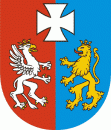 OS-I.7222.45.1.2020.ACDECYZJADziałając na podstawie: art. 104, art. 108 § 1 ustawy z dnia 14 czerwca 1960 r. Kodeks postępowania administracyjnego (Dz. U. 2021.735 ze zm.), art. 151, art. 181 ust. 1 pkt 1, art. 183 ust. 1, art. 188 ust. 1, art. 201, art. 202, art. 203, art. 204, art. 205, art. 208, art. 211, art. 218, art. 224, w związku z art. 378 ust. 2a ustawy z dnia 27 kwietnia 2001 r. Prawo ochrony środowiska (Dz. U. 2020.1219 ze zm.), art. 43 ust. 1 i 2, art. 2 pkt 6 lit. a , pkt 9 i 10 ustawy z dnia 14 grudnia 2012 r. o odpadach (Dz. U. 2021.779 ze zm.),pkt. 6 ppkt. 8 lit. b), załącznika do rozporządzenia Ministra Środowiska z dnia 27 sierpnia 2014 r. w sprawie rodzajów instalacji mogących powodować znaczne zanieczyszczenie poszczególnych elementów przyrodniczych albo środowiska jako całości (Dz. U. z 2014 r. Nr 1169), § 2 ust. 1 pkt 51 lit.b rozporządzenia Rady Ministrów z dnia 10 września 2019r. 
w sprawie przedsięwzięć mogących znacząco oddziaływać na środowisko 
(Dz. U. 2019.1839), § 4 oraz załącznika do rozporządzenia Ministra Klimatu z dnia 2 stycznia 2020r. w sprawie katalogu odpadów (Dz. U. 2020.10), § 10 ust. 2 i § 11 ust. 2 rozporządzenia Ministra Środowiska z dnia 30 października 2014 r. w sprawie wymagań w zakresie prowadzenia pomiarów wielkości emisji oraz pomiarów ilości pobieranej wody (Dz. U. 2019.2286 ze zm. - załącznik 3);§ 2 rozporządzenia Ministra Środowiska z dnia 24 sierpnia 2012 r. w sprawie poziomów niektórych substancji w powietrzu (Dz. U. 2021.845 t.j.), § 2 ust. 1 rozporządzenia Ministra Środowiska z dnia 26 stycznia 2010 r. w sprawie wartości odniesienia dla niektórych substancji w powietrzu (Dz. U. 2010.16.87), § 2 rozporządzenia Ministra Środowiska z dnia 14 czerwca 2007 r. w sprawie dopuszczalnych poziomów hałasu w środowisku (Dz. U. 2014.112 t.j.), § 2, § 5, § 6 i § 7 rozporządzenia Ministra Środowiska z dnia 15 grudnia 2020 r. w sprawie rodzajów wyników pomiarów prowadzonych w związku z eksploatacją instalacji lub urządzenia i innych danych oraz terminów i sposobów ich prezentacji (Dz. U. 2020.2405), § 19, § 21, § 23-26 rozporządzenia Ministra Rolnictwa i Środowiska z dnia 15 lutego 2010 r. w sprawie wymagań i sposobu postępowania przy utrzymaniu gatunków zwierząt gospodarskich, dla których normy ochrony zostały określone w przepisach Unii Europejskiej (Dz. U. 2010.56.344 ze zm.),po rozpatrzeniu wniosku z dnia 04.03.2020r. (data wpływu - 05.03.2020r., ostatnie uzupełnienie – 13.10.2021r.) Podkarpackiego Centrum Postępu i Rozwoju Hodowli Trzody Chlewnej Sp. z o.o., Chotyniec 3, 37-552 Młyny (NIP 792 22 99 471, REGON 36 777 55 38) w sprawie wydania pozwolenia zintegrowanego na eksploatację instalacji IPPC Fermy Trzody Chlewnej w miejscowości Chotyniec (na działkach o nr ew.: 54/187, 54/194 obręb 0003)  orzekamudzielam dla Podkarpackiego Centrum Postępu i Rozwoju Hodowli Trzody Chlewnej Sp. z o.o., Chotyniec 3, 37-552 Młyny (NIP 792 22 99 471, REGON 36 777 55 38) pozwolenia zintegrowanego na eksploatację instalacji IPPC do chowu trzody chlewnej w ilości większej niż 750 stanowisk dla macior - Fermy Trzody Chlewnej w miejscowości Chotyniec (na działkach o nr ewid.: 54/187, 54/194 obręb 0003) i określam:Rodzaj i parametry instalacji oraz rodzaj prowadzonej działalności: I.1. Rodzaj instalacji:Instalacja IPPC do chowu trzody chlewnej w ilości większej niż 750 stanowisk dla macior, położonej w miejscowości Chotyniec 3 (na działkach o nr ewid.: 54/187, 54/194 obręb 0003), gmina Radymno, powiat jarosławski, województwo podkarpackie. Ilość stanowisk na Fermie wynosić będzie:Tabela 1Przelicznik DJP podano zgodnie z rozporządzeniem Rady Ministrów z dnia 10 września 2019 r. w sprawie przedsięwzięć mogących znacząco oddziaływać na środowisko (tekst jednolity: Dz. U. z 2019 r. poz. 1839)Planowany rodzaj produkcji i planowana zdolność produkcyjna:Na terenie Fermy prowadzona będzie produkcja prosiąt i tuczników, których maksymalna roczna wielkość kształtować się będzie na następującym poziomie:Tabela 2 Produkcja tuczników prowadzona będzie na 500 stanowiskach w 4,4 cyklach w ciągu roku.Ponadto na terenie Fermy prowadzona będzie sprzedaż loszek niezakwalifikowanych oraz loch wybrakowanych, o maksymalnej rocznej wielkości:Tabela 3I.2. Parametry urządzeń i instalacji istotne z punktu widzenia przeciwdziałania zanieczyszczeniom.I.2.1. Parametry instalacji.Na przedmiotowym terenie zlokalizowane są następujące budynki i elementy towarzyszące związane z prowadzonym procesem produkcyjnym:11 budynków inwentarskich,agregat prądotwórczy o mocy 250 kW na olej napędowy,zbiornik na gnojowicę o pojemności ok. 6000 m3,budynek na sztuki padłe,11 silosów paszowych.Infrastruktura towarzysząca:budynek socjalny,zbiornik bezodpływowy na ścieki bytowe.I.2.1.1. a) Budynki inwentarskie:Chów trzody chlewnej prowadzony będzie w budynkach inwentarskich (11 szt.) systemem bezściółkowym (gnojowicowym)  – w całości na posadzce twardej i stabilnej, pokrytej rusztami betonowymi (pełnymi i częściowymi) i plastikowymi (pełnymi). Pod rusztami znajdować się będą kanały gnojowicowe, z których zgromadzona gnojowica odprowadzana będzie do zewnętrznego zbiornika na gnojowicę.Obiekty wyposażone będą w instalację elektryczną, wodociągową, paszową i  wentylację mechaniczną (sterowaną komputerowo wyposażoną w system alarmowy sygnalizujący awarię systemu wentylacyjnego). Powietrze do budynków będzie dostawało się poprzez wloty powietrza umieszczone 40 cm poniżej wieńca na ścianie bocznej. W budynku zainstalowane będą automatyczne sterowniki komputerowe, które będą sterować pracą wentylatorów i dobierać ilość wyrzucanego powietrza w zależności od warunków klimatycznych panujących wewnątrz budynków (głównie od temperatury).Wentylacja mechaniczna składać się będzie z wentylatorów dachowych stanowiących emitory E 1 – E 67 usytuowane w szczycie dachu każdego budynku inwentarskiegoW budynkach zainstalowane będą:linia pojenia, doprowadzająca wodę do poideł miskowych (do budynku inwentarskiego woda będzie dostarczana systemem rurociągów),linia paszowa za pomocą której mieszanki paszowe będą transportowane z silosów do wnętrza budynków inwentarskich, a w poszczególnych sektorach budynku inwentarskiego zainstalowane będą karmidła dostosowane do wieku i grupy zwierząt,instalacja oświetleniowa sztuczna (świetlówki) oraz oświetlenie naturalne (okienka boczne),czujniki temperatury.    Obsada fermy i porównanie do wymagań dobrostanu w zakresie minimalnych powierzchni znajduje się w załączniku nr 1 do niniejszej decyzji.I.2.1.1. b) Silosy paszoweInstalacja wyposażona będzie w 11 silosów paszowych zlokalizowanych przy każdym z budynków inwentarskich, w tym:Tabela 4Pasza na teren Fermy dostarczana będzie w paszowozach i rozładowywana będzie do zbiorników paszowych (silosów) zlokalizowanych przy budynkach inwentarskich. Każdy z silosów posiadać będzie emitor (komin) z filtrem workowym, poprzez który w czasie napełniania odprowadzane będą do powietrza zanieczyszczenia pyłowe. Emitory silosów paszowych w dalszej części decyzji oznaczono symbolami od S-1 do S-11. Ilość i częstotliwość dowożonych pasz uzależniona będzie od etapu, w jakim aktualnie znajdować się będzie cykl chowu.Po rozładunku do zbiorników paszowych (silosów) mieszanki paszowe trafiać będą za pomocą linii paszowych do wnętrza budynków inwentarskich. W poszczególnych sektorach budynków inwentarskich zainstalowane zostaną karmidła dostosowane do wieku i grupy zwierząt. I.2.1.1. c) Konfiskator – do magazynowania sztuk padłych. Padłe zwierzęta magazynowane będą w szczelnym i zamykanym kontenerze ustawionym na utwardzonej powierzchni w chłodzonym budynku na sztuki padłe. Kontener zlokalizowany będzie na terenie Fermy w południowej części działki nr 54/194,  w pobliżu zbiornika na gnojowicę. Miejsce magazynowania zabezpieczone będzie przed dostępem osób postronnych i roznoszeniem przez zwierzęta. Lokalizacja budynku na sztuki padłe zapewniała będzie dogodny dojazd i szybki odbiór sztuk padłych. Padłe zwierzęta będą odbierane z terenu Fermy przez firmę zewnętrzną i to do tej firmy będzie należał obowiązek zapewnienia właściwego dalszego postępowania z padłymi zwierzętami. Odbiór padłych zwierząt z terenu fermy odbywać się będzie co najmniej 2 razy w tygodniu. W miesiącach letnich odbiór padłych sztuk będzie się odbywał z większą częstotliwością, aby wyeliminować zagrożenie sanitarne oraz powstawanie ewentualnych uciążliwości zapachowych.I.2.1.1. d) Kanały na gnojowicęPod zarusztowaną podłogą kojców w każdym budynku inwentarskim będą znajdowały się kanały gnojowicowe o łącznej pojemności ok. 4966 m3. Stamtąd gnojowica odprowadzana będzie do zlokalizowanego na zewnątrz zbiornika na gnojowicę o pojemności ok. 6000 m3.Tabela 5Całkowita pojemność kanałów gnojowicowych oraz zbiornika na gnojowicę będzie wystarczająca do magazynowania gnojowicy przez okres 6 miesięcy.Kanały gnojowicowe są odporne na działania mechaniczne, chemiczne i termiczne. Kanalizacja gnojowicowa, przepompownia oraz pozostałe elementy systemu odbioru gnojowicy z budynków zostaną wykonane jako szczelne i odporne na działania mechaniczne, termiczne i chemiczne.Stan techniczny konstrukcji kanałów będzie kontrolowany co najmniej raz w roku.I.2.1.1. f) Agregat prądotwórczy o mocy 250 kW napędzany olejem napędowym – stanowił będzie zabezpieczenie na wypadek braku dostawy energii elektrycznej do budynków inwentarskich.Agregat prądotwórczy umieszczony będzie w obudowie dzwiękochłonno – izolacyjnej.I.3 . Parametry technologiczneChów prowadzony będzie systemem bezściółkowym (gnojowicowym) w całości na posadzce rusztowej, pod którą znajdują się kanały gnojowe do przetrzymywania gnojowicy. Mycie i dezynfekcja wykonywane będą po cyklu produkcyjnym, w momencie, kiedy poszczególne kojce będą puste. Proces mycia pomieszczeń inwentarskich odbywać się będzie w następujący sposób:etap I – mycie pomieszczeń inwentarskich agregatem ciśnieniowym z wodą. Gnojowica rozcieńczona wodą powstającą podczas mycia trafiać będzie do kanałów gnojowicowych, a następnie wykorzystanie do nawożenia pól;etap II – po wyschnięciu ściany i urządzenia zlokalizowane w pomieszczeniach inwentarskich odkażane będą przy pomocy agregatu ciśnieniowego wodą z dodatkiem środka dezynfekcyjnego. Nowe wstawienie trzody będzie następować po wyschnięciu poszczególnych kojców.W celu ograniczenia powstania ścieków na Fermie stosowana będzie częściowa dezynfekcja metodą zamgławiania.Instalacja pracować będzie w systemie ciągłym siedem dni w tygodniu 24 godziny na dobę (łącznie przyjęto 365 dni w roku).I.3.1. System chowu i technologia tuczu trzody chlewnej Opis procesu produkcyjnegoNowo zakupione loszki w wieku około 12 tygodni i wadze około 35 kg będą umieszczane w sektorze kwarantanny w budynku nr 11. Kwarantanna pozwoli na ujawnienie się ewentualnych objawów chorobowych, które mogą pojawić się w okresie inkubacji podczas wstawiania zwierząt oraz na wykonanie potrzebnych badań diagnostycznych. Po czterech tygodniach loszki o masie ciała około 75 kg zostaną poddane selekcji na loszki hodowlane oraz sztuki niezakwalifikowane, które będą sprzedawane. Loszki hodowlane zostaną przeniesione do budynku nr 9 (Odchów loszek), gdzie będą przebywały do uzyskania przez nie wagi ok. 130 kg. Loszki hodowlane oraz lochy po odsadzeniu prosiąt zostaną umieszczone w kojcach pojedynczych w budynkach nr 2, 3 i 4 (Sektory krycia), gdzie będzie odbywała się inseminacja loch/loszek w rui. Nasienie do przeprowadzenia procesu inseminacji będzie dostarczane ze stacji nasienia. Przez 4 tygodnie po inseminacji lochy i loszki utrzymywane będą w kojcach indywidualnych. Po 4 tygodniach prośne lochy i loszki przemieszczane zostaną do kojców grupowych w sektorach loch prośnych (budynki nr 1, 5 i 8). Nieprośne lochy/loszki pozostaną w kojcach pojedynczych w celu ponownego krycia. Na minimum trzy dni przed porodem lochy/loszki umieszczone zostaną w kojcach indywidualnych w budynkach nr 6 i 7 (Sektory porodowe), gdzie będą przebywać z prosiętami do osiągnięcia przez nie wagi ok 8 kg. Po odsadzeniu prosiąt lochy luźne (lochy po pokryciu) zostaną przeniesione do sektorów krycia w budynkach nr 2, 3 i 4, natomiast prosięta zostaną sprzedane.Przewiduje się również, że na terenie Fermy prowadzony będzie tucz warchlaków, które przyjmowane będą z innych obiektów należących do Wnioskodawcy. Odchów warchlaków na przedmiotowej Fermie odbywał się będzie w budynku nr 10 (Tucz). Po osiągnieciu przez tuczniki wagi ok. 120 kg, zwierzęta będą sprzedawane.Nad zdrowiem zwierząt czuwał będzie lekarz weterynarii zatrudniony przez Wnioskodawcę. Każde zwierzę będzie miało dostęp do paszy i wody o tej samej porze. Do karmienia zwierząt stosowana będzie pasza sypka i granulowana pochodząca od zewnętrznego dostawcy. Mieszanki paszowe z silosów do wnętrza budynków trafiać będą za pomocą paszociągów. W budynkach zainstalowane będą indywidualne automaty paszowe, karmidła skrzyniowe oraz koryta.Woda na potrzeby pojenia zwierząt pobierana będzie z wodociągu gminnego. Woda do wnętrza budynków inwentarskich zostanie doprowadzona systemem rurociągów. Zwierzęta będą miały stały dostęp do wody, którą pobierać będą za pomocą poideł miskowych. Woda przeznaczona do pojenia zwierząt będzie spełniała wymagania dla wody przeznaczonej do spożycia przez ludzi.Na Fermie zatrudnionych będzie maksymalnie 20 osób.I.3.2. System ogrzewania budynków inwentarskichDo ogrzewania budynków inwentarskich wykorzystywane będą nagrzewnice wodne zasilane z kotłowni. Głównie ogrzewane będą budynki nr 6 i 7 (sektory porodowe). Pozostałe budynki inwentarskie ogrzewane będą sporadycznie. Źródłem ciepła będzie kotłownia z kotłem o mocy 300kW, opalanym węglem kamiennym o sortymencie groszek, zlokalizowana przy budynku socjalnym. Kotłownia ta nie jest przedmiotem niniejszej decyzji. Ilość nagrzewnic wodnych w poszczególnych budynkach inwentarskich: Tabela 6I.4. Możliwe warianty funkcjonowania instalacjiNie przewiduje się wariantowych możliwości wykorzystania instalacji.Ustalam maksymalna dopuszczalną emisję w warunkach normalnego funkcjonowania instalacji.II.1. Dopuszczalna wielkość emisji gazów i pyłów wprowadzanych do powietrza z instalacji.II.1.1. Maksymalna dopuszczalna wielkość emisji gazów i pyłów ze źródeł i emitorów instalacji.Tabela nr 7. Wielkość emisji gazów i pyłówTabela 7a. Poziomy emisji związane z najlepszymi dostępnymi technikami (BAT-AEL) dla emisji amoniaku do powietrza z każdego pomieszczenia dla świń, w warunkach standardowych (suchego gazu w temperaturze 273,15K i pod ciśnieniem 101,3kPa)  wynoszą:II.1.2. Maksymalna dopuszczalna roczna emisja gazów i pyłów z instalacjiTabela nr 8II.2. Dopuszczalne rodzaje i ilości wytwarzanych odpadówII.2.1. Odpady inne niż niebezpieczne:Tabela nr 9. Wytwarzane odpady inne niż niebezpieczneII.2.2. Odpady niebezpieczne:Tabela nr 10 Wytwarzane odpady niebezpieczneII.3. Dopuszczalny poziom emisji hałasu do środowiska z instalacjiDopuszczalny poziom emisji hałasu do środowiska z instalacji, wyrażony poprzez równoważny poziom dźwięku emitowanego na tereny, gdzie zlokalizowana jest zabudowa mieszkaniowa jednorodzinna (około 20m od Fermy), wielorodzinna (około 30m od Fermy) i zamieszkania zbiorowego, tereny zabudowy zagrodowej jak i budynki związane ze stałym lub czasowym pobytem dzieci, położone poza granicą terenów należących do władającego instalacją:w godzinach od 6.00 do 22.00		- 50 dB(A),w godzinach od 22.00 do 6.00		- 40 dB(A).III. Warunki wprowadzania do środowiska substancji lub energii i wymagane działania, w tym środki techniczne mające na celu zapobieganie lub ograniczanie emisjiIII.1. Warunki wprowadzania gazów i pyłów do powietrzaIII.1.1. Ustalam miejsca i sposób wprowadzania gazów i pyłów do powietrza:Tabela nr 11*/ - wartość parametru uwzględniona w modelowaniu rozprzestrzeniania się zanieczyszczeń, podana w niniejszej tabeli informacyjnie.III.1.2. Warunki wprowadzania gazów i pyłów do powietrzaIII.1.2.1. Instalacja pracować będzie w ruchu ciągłym.III.1.2.2. Budynki hodowlane wyposażone będą w wentylacje zapewniającą wymaganą dobrostanem zwierząt wymianę powietrza.III.1.3. W celu ograniczenia emisji pyłów z każdego budynku dla zwierząt w instalacji zastosowana będzie kombinacja technik mająca na celu ograniczenie wytwarzania pyłów wewnątrz budynków w ramach BAT 11:operator instalacji prowadzi technologię bez wykorzystania ściółki (system rusztowy), operator instalacji stosuje pasze granulowane, o odpowiednim poziomie wilgotności, a odpowietrzniki silosów zbożowych wyposażone są w worki spełniające zadania filtracyjne (BAT 11.1.4, BAT 11.1.5),technologia podawania paszy do budynków (linie paszowe) oraz technologia karmideł gwarantuje minimalizację rozsypywania paszy zarówno na etapie dostarczania do karmideł jak i bezpośrednio przy pobieraniu przez zwierzęta,system wentylacji będzie wyposażony w komputerowe sterowniki, które dobierają krotność wymiany powietrza zgodnie z referencyjnymi wymaganiami (dobrostan zwierząt) gwarantując przy tym odpowiednią prędkość powietrza 
w budynku inwentarskim,utrzymanie odpowiedniej wilgotności w budynku inwentarskim,system sprzątania kojców z użyciem agregatu ciśnieniowego.III.1.4. W celu zapobiegania emisjom zapachów do powietrza i ich skutkom 
w instalacji zastosowana będzie kombinacja technik w ramach BAT 13: utrzymywanie zwierząt i powierzchni w stanie czystym, suchym poprzez utrzymanie wysokiego stopnia higieny (BAT 13b) poprzez:unikanie rozsypywania paszy,okresowe i interwencyjne sprzątanie miejsc utrzymywania zwierząt,w razie konieczności (okresowe lub systematyczne) stosowanie środków poprawiających warunki sanitarne w postaci podsypek dezynfekujących 
i ograniczających emisję odorów, zmniejszenie przepływu powietrza nad powierzchnią podrusztową poprzez odpowiednio wykonane kanały gnojowicowe,  przechowywanie gnojowicy w szczelnym zamkniętym zbiorniku (BAT 13e.1.), unikanie nadmiernego przewietrzania budynków, w tym z powierzchni podrusztowej z uwagi na zastosowanie zautomatyzowanego systemu wentylacji, minimalizacja okresu przechowywania odchodów zwierzęcych i bezpośrednia ich aplikacja na pola zgodnie z zaleceniami i technikami określonymi w stosownych aktach prawnych (BAT 13g.2),zastosowanie systemu wentylacji w oparciu o wentylatory o pionowym niezakłóconym wyrzucie wentylowanych gazów umieszczonych w dachach budynków inwentarskich,większość budynków zlokalizowana jest kalenicą w kierunku północ-południe, a więc prostopadle do osi kierunku wiatrów.III.1.5. W celu ograniczenia emisji amoniaku do powietrza z przechowywania gnojowicy, w instalacji zastosowana będzie kombinacja technik w ramach BAT 16: ograniczenie prędkości wiatru i wymiany powietrza na powierzchni gnojowicy,ograniczenie mieszania gnojowicy (BAT 16a.3),sztywne przykrycie zbiornika na gnojowicę (BAT 16b.1).III.2. Warunki poboru wody i emisji ścieków z instalacjiIII.2.1. Warunki poboru wody na potrzeby instalacji:III.2.1.1. Woda dla potrzeb technologicznych instalacji pobierana będzie z wodociągu gminnego.III.2.1.2. Ilość pobieranej wody do celów produkcyjnych rejestrowana będzie za pomocą zainstalowanych liczników – wodomierzy (zainstalowanych w każdym z budynków inwentarskich), a wskazania odnotowywane będą z częstotliwością jeden raz na miesiąc i zapisywane w rejestrze zużycia wody.III.2.2. Warunki emisji ścieków z instalacji:III.2.2.1. Ścieki technologiczne:III.2.2.1.1. W instalacji nie będą powstawać ścieki technologiczne w rozumieniu ustawy Prawo wodne. W wyniku zużycia wody do pojenia zwierząt powstawała będzie gnojowica, która jako nawóz naturalny wykorzystywana będzie do nawożenia pól uprawnych.III.2.2.1.2. Woda zużyta do mycia pomieszczeń inwentarskich będzie kierowana bezpośrednio do kanałów gnojowych, a następnie wykorzystanie do nawożenia pól.III.3. Sposób postępowania z wytwarzanymi odpadami: III.3.1. Miejsce i sposób magazynowania odpadów:III.3.1.1. Magazynowanie odpadów innych niż niebezpieczne:Tabela nr 12. Magazynowanie odpadów innych niż niebezpieczneIII.3.1.2. Magazynowanie odpadów niebezpiecznych:Tabela 13. Magazynowanie odpadów niebezpiecznych:III.3.2. Sposób gospodarowania wytwarzanymi odpadami:III.3.2.1. Odpady inne niż niebezpieczneTabela nr 14. Gospodarowanie odpadami innymi niż niebezpieczneIII.3.2.2. Odpady niebezpieczneTabela nr 15. Gospodarowanie odpadami niebezpiecznymiIII.3.3. Warunki gospodarowania odpadami:III.3.3.1. Wytworzone odpady wymienione w punkcie II.3. decyzji zbierane będą selektywnie i przekazywane specjalistycznym firmom posiadającym ważne zezwolenie na prowadzenie działalności w zakresie zbierania, odzysku lub unieszkodliwiania odpadów.III.3.3.2. Odpady niebezpieczne o kodzie 18 02 02* magazynowane będą w szczelnym i zamykanym kontenerze ustawionym na utwardzonej powierzchni w chłodzonym budynku na sztuki padłe. Kontener zlokalizowany będzie na terenie Fermy. Pozostałe odpady niebezpieczne magazynowane będą w pojemnikach ustawionych w wyznaczonym miejscu w wydzielonym pomieszczeniu budynku socjalnego, posiadającym utwardzone podłoże. III.3.3.3. Odpady inne niż niebezpieczne o kodzie 02 01 02 będą magazynowane w specjalnie do tego celu przeznaczonych pojemnikach hermetycznych, ustawionych w budynku sztuk padłych, na utwardzonym podłożu. Pozostałe odpady inne niż niebezpieczne magazynowane będą w pojemnikach i workach ustawionych w wyznaczonym miejscu w wydzielonym pomieszczeniu budynku socjalnego, posiadającym utwardzone podłoże.III.3.3.4. Wszystkie odpady będą zabezpieczone przed wpływem czynników atmosferycznych i niedostępne dla osób postronnych. Miejsca magazynowania poszczególnych odpadów niebezpiecznych oznaczone będą kodem i nazwą rodzaju magazynowanego odpadu.III.3.3.5. Usuwane odpady będą zabezpieczone przed przypadkowym rozproszeniem w trakcie transportu i czynności przeładunkowych.III.3.3.6. Odpady transportowane będą z częstotliwością wynikającą z procesów organizacyjnych i technologicznych, w szczególności pojemności magazynów.III.3.3.7. Zarządzający instalacją będzie prowadził działania mające na celu zapobieganie powstaniu odpadów, a tym samym ograniczające ich negatywne oddziaływanie na środowisko.III.4. Źródła hałasu ich rozkład czasu pracy w ciągu dobyIII.4.1. Emisja hałasu powstawać będzie w wyniku: chowu trzody chlewnej – wszelkie dźwięki wydawane przez zwierzęta,ruchu pojazdów po terenie zakładu,pracy wentylatorów dachowych odpowiedzialnych za wymianę powietrza                       w budynkach inwentarskich,napełnianie silosów paszy,załadunek gnojowicy,pracy agregatu prądotwórczego.Tabela nr 16. Rozkład pracy istotnych źródeł hałasu dla doby instalacji IPPC* pracuje w sytuacjach awaryjnych, w przypadku braku dostawy prądu.III.4.2. W przypadku awarii wentylatora dopuszcza się wymianę jedynie na wentylator o takiej samej lub niższej mocy akustycznej.Rodzaj i maksymalna ilość wykorzystywanej energii, materiałów, surowców i paliwIV.1. Pobór wody dla potrzeb instalacjiIV.1.1. Woda zużywana będzie na cele technologiczne tj. pojenie zwierząt, mycie pomieszczeń inwentarskich. IV.1.2. Woda na potrzeby instalacji pobierana będzie z wodociągu gminnego. Zużycie wody do celów technologicznych ustalane będzie na podstawie wskazań wodomierza.IV.1.2. Maksymalne zużycie wody nie przekroczy wartości określonej  poniżej:na potrzeby chowu  hodowli trzody chlewnej (pojenie zwierząt):Qmax rok = 17 290,05 m3 /rokna potrzeby porządkowe (mycie pomieszczeń inwentarskich po każdym cyklu produkcyjnym):Qmax rok = 437,84 m3 /rokMaksymalne roczne zapotrzebowanie na wodę dla instalacji:Qmax rok = 17 728 m3 /rokIV.2. Ilość surowców i materiałów stosowanych w produkcji IV.2.1. Maksymalne zużycie surowców nie przekroczy wartości określonych w poniższej tabeli:Tabela nr 17. Wykorzystywane surowceIV.3. Zużycie energii dla potrzeb własnych instalacjiIV.3.1. Energia elektryczna pobierana będzie z sieci energetycznej w oparciu o zawartą umowę. Na wypadek przerw w dostawie prądu używany będzie agregat prądotwórczy na olej napędowy o mocy 250kW.IV.3.2. Energia wykorzystywana będzie do celów gospodarczych i bytowych 
tj. podawanie paszy do kojców, oświetlenie, wentylacja chlewni i innych.IV.3.3. Maksymalne zużycie energii elektrycznej nie przekroczy wartości 
800 MWh/rok.IV.4. Ilość wytwarzanych nawozówIV.4.1. Maksymalna ilość gnojowicy wytwarzanej w trakcie 6 miesięcy wyniesie 
4 965 m3, tj.  9 930 m3/rok.IV.5. Wartość całkowitego wydalanego azotuIV.5.1. W celu ograniczenia emisji azotu, w tym w szczególności amoniaku wydalanego przy zaspokajaniu potrzeb żywieniowych zwierząt stosowane będą techniki żywieniowe fazowe polegające na: stosowaniu pełnoporcjowych mieszanek paszowych, których skład jest dostosowany do odpowiedniej grupy wiekowej i potrzeb żywieniowych zwierząt.IV.6. Wartość całkowitego wydalanego fosforuIV.6.1. W celu ograniczenia emisji fosforu wydalanego przy zaspokajaniu potrzeb żywieniowych zwierząt stosowane będą techniki żywieniowe fazowe polegające na: stosowaniu pełnoporcjowych mieszanek paszowych, których skład jest dostosowany do odpowiedniej grupy wiekowej i potrzeb żywieniowych zwierząt.V. Zakres i sposób monitorowania procesów technologicznych, w tym pomiaru i ewidencjonowania wielkości emisjiV.1. Monitoring procesów technologicznychV.1.1. Sprawność techniczna urządzeń na linii automatycznego karmienia i pojenia świń oraz instalacji wentylacyjnej i oświetleniowej utrzymywana będzie na bieżąco – poprzez wykonywanie przeglądów, konserwacji i niezbędnych napraw w każdym okresie po zakończeniu cyklu tuczu świń oraz w cyklu produkcyjnym w przypadku wystąpienia takiej konieczności.V.1.2. Prowadzony będzie codzienny pomiar i rejestr (papierowy lub elektroniczny) temperatury i wilgotności we wszystkich budynkach inwentarskich.V.1.3. Prowadzony będzie codzienny pomiar i rejestracja temperatur panujących w budynku magazynowym zwierząt padłych, w dowolny sposób trwały, pomiędzy godziną 1000 a 1500.V.1.4. Prowadzony będzie rejestr (papierowy lub elektroniczny) zużycia poszczególnych rodzajów paszy umożliwiający kontrolę realizacji instrukcji karmienia zwierząt. Co kwartał prowadzona będzie kontrola efektywności wykorzystania paszy przez zwierzęta i podejmowane będą stosowne działania.V.1.5. Prowadzona będzie, nie rzadziej niż co 7 dni, kontrola oraz rejestr papierowy lub elektroniczny:a/ ilości wytwarzanej gnojowicy,b/ ilości nagromadzonej gnojowicy, a tym samym poziomu napełnienia kanałów gnojowych,c/ ilości nawozów wykorzystanych do nawożenia pól wyznaczonych w planie nawożenia zaopiniowanym przez stację chemiczno–rolniczą, z ewidencją nawożonych działek.V.1.6. Prowadzony będzie rejestr okresowych kontroli szczelności zbiornika na gnojowicę (zgodnie z przepisami budowlanymi). Wyniki należy przedłożyć do Marszałka Województwa Podkarpackiego w terminie do 30 dni od dnia ich wykonania.V.1.7. Prowadzone będą rejestry wykonywanych wewnętrznych kontroli stanu technicznego urządzeń i obiektów.V.1.8. Prowadzone będą na bieżąco rejestry produkcji oraz wielość strat (upadków zwierząt) w trakcie ich chowu.V.1.9. Prowadzony będzie rejestr zużycia wody i energii elektrycznej w sposób umożliwiający ustalenie ilości zużywanej wody i energii na jednostkę produkcji.V.1.10. Prowadzony będzie rejestr wykonywanych prac konserwacyjnych oraz remontowych związanych z eksploatacją sieci gnojowicowej.V.1.11. Prowadzony będzie rejestr zmian procedury pracy instalacji i wymiany urządzeń.V.1.12. Prowadzony będzie rejestr ilości zużywanych środków dezynfekujących i wyliczane zużycie tych środków na 1 cykl produkcyjny w skali roku.V.1.13. Prowadzone rejestry (w formie papierowej lub elektronicznej) będą przechowywane i okazywane do wglądu na każde żądanie organu ochrony środowiska.V.2. Monitoring emisji zanieczyszczeń do powietrzaV.2.1. Prowadzony będzie monitoring emisji amoniaku do powietrza szacunkowo z wykorzystaniem wskaźników emisji – z częstotliwością co najmniej raz w roku dla każdej kategorii zwierząt z uwzględnieniem technik monitorowania podanych w decyzji wykonawczej Komisji UE 2017/302 z dnia 15 lutego 2017r. ustanawiającej konkluzje dotyczące najlepszych dostępnych technik BAT w odniesieniu do intensywnego chowu drobiu lub świń.V.2.2. Prowadzony będzie monitoring emisji pyłu do powietrza poprzez oszacowanie z wykorzystaniem wskaźników emisji  - z częstotliwością co najmniej raz w roku dla każdej kategorii zwierząt z uwzględnieniem technik monitorowania podanych w decyzji wykonawczej Komisji UE 2017/302 z dnia 15 lutego 2017r. ustanawiającej konkluzje dotyczące najlepszych dostępnych technik BAT w odniesieniu do intensywnego chowu drobiu lub świń.V.2.3. Prowadzony będzie monitoring emisji siarkowodoru do powietrza poprzez oszacowanie z wykorzystaniem wskaźników emisji – z częstotliwością  co najmniej raz w roku dla każdej kategorii zwierząt.V.2.4. Monitoring emisji poszczególnych zanieczyszczeń corocznie będzie się odbywał tą sama wybraną metodą.V.3. Monitoring poboru wodyProwadzący instalację będzie zobowiązany do:utrzymania w należytym stanie technicznym urządzeń służących do poboru wody; pomiaru ilości pobieranej wody z wodociągu gminnego 
za pomocą zainstalowanych liczników – wodomierzy  z częstotliwością 1 x miesiąc i zapisywania w książce zużycia wody;przeprowadzania oględziny instalacji w celu wykrycia ewentualnych źródeł wycieku wody i ich naprawy - co najmniej raz w roku.V.4. Ewidencja i monitoring wytworzonych odpadówProwadzący instalację w bazie BDO będzie ewidencjonował i przechowywał dane dotyczące rodzaju i ilości wytwarzanych odpadów według wzorów dokumentów stosowanych na potrzeby ewidencji odpadów oraz z wykorzystaniem wzorów formularzy służących do sporządzania i przekazywania zbiorczych zestawień danych.V.5. Pomiar emisji hałasu do środowiskaV.5.1. Jako referencyjne punkty pomiaru hałasu określające oddziaływanie akustyczne instalacji na tereny zabudowy mieszkaniowej ustalam:na terenie otaczającym budynek mieszkalny położony na działce nr 54/124 obręb Chotyniec, na wysokości 4 m ± 0,2 m nad powierzchnią terenu – współrzędne geograficzne N:49º 57' 08.64'', E: 22º 59' 18.64'';przy elewacji budynku mieszkalnego na działce nr 54/124 obręb Chotyniec w odległości 0,5-2 m od elewacji tego budynku – współrzędne geograficzne N:49º 57' 08.16'', E: 22º 59' 18.00'';V.5.1.1. Dodatkowo wyznaczam punkt pomiarowy alternatywny, w sytuacji braku zgody właścicieli działki 54/124 obręb Chotyniec na wejście na ich teren ekipy pomiarowej, na terenie działki 54/126:na terenie otaczającym budynek mieszkalny położony na działce nr 54/126 obręb Chotyniec, na wysokości 4 m ± 0,2 m nad powierzchnią terenu – współrzędne geograficzne N:49º 57' 08.24'', E: 22º 59' 19.42'';przy elewacji budynku mieszkalnego na działce nr 54/126 obręb Chotyniec w odległości 0,5-2 m od elewacji tego budynku – współrzędne geograficzne N:49º 57' 08.19'', E: 22º 59' 20.03''.V.5.1.2. Sposób wykonania badań monitoringowych i ich częstotliwość będą zgodne z obowiązującymi przepisami. V.5.1.3. Pomiar hałasu będzie wykonywany przy pracy wszystkich urządzeń wentylacyjnych. V.5.2. Dodatkowo pomiary hałasu w środowisku przeprowadzane będą po każdej zmianie procedury pracy instalacji lub wymianie urządzeń określonych w tabeli nr 16.V.6. Monitoring ilości azotu i fosforu wydalanych w gnojowicyV.6.1. Przynajmniej raz w roku prowadzony będzie monitoring całkowitej ilości azotu 
i fosforu wydalanego w gnojowcy poprzez oszacowanie w oparciu o analizę gnojowicy z oznaczeniem całkowitej zawartości azotu i fosforu - z uwzględnieniem technik monitorowania podanych w decyzji wykonawczej Komisji UE 2017/302 z dnia 15 lutego 2017r. ustanawiającej konkluzje dotyczące najlepszych dostępnych technik BAT w odniesieniu do intensywnego chowu drobiu lub świń.V.6.2. Powiązana z BAT całkowita zawartość wydalanego azotu i fosforu w odchodach świń nie będzie przekraczać wskaźników określonych w konkluzjach BAT.V.7. Monitoring zanieczyszczeń gleby, ziemi i wód podziemnych substancjami powodującymi ryzyko znajdującymi się na terenie instalacji.V.7.1. Monitoring zanieczyszczenia gleby i ziemi.V.7.1.1. Badania będą wykonane w 6 punktach na głębokości 0,00-0,25 m p.p.t. i 0,25-1,0 m p.p.t., o poniższych współrzędnych lub ich najbliższym sąsiedztwie:Tabela 18.V.7.1.2. Monitoring gleby i ziemi należy prowadzić z częstotliwością co najmniej raz na 10 lat (licząc od dnia uruchomienia instalacji) w zakresie:zawartości metali: Cr, Ni, Cu, Zn, Cd, Hg, Pb;sucha masa w %;wskaźnik pH.V.7.1.2.1. Dodatkowo próby gruntu będą pobierane w przypadku wystąpienia sytuacji mogących powodować potencjalne zagrożenie skażenia gleby.V.7.2. Monitoring wód gruntowych.V.7.2.1. Badania wykonane będą w punktach o poniższych współrzędnych:P-1 – N 4957’3.89’’  E  2259’0.35’’,    P-2 - N 4957’6.75’’  E  2258’53.21’’,   P-3  N 4957’12.04’’  E  2258’58.87’’,   P-4  N 4957’6.47’’  E  2259’10.54’’.   V.7.2.2. Monitoring wód gruntowych należy prowadzić z częstotliwością co najmniej raz na 5 lat (licząc od dnia uruchomienia instalacji) w zakresie:wskaźnik pHprzewodowość elektrolityczna w temperaturze 20°C,Potas (K)Mangan (Mn),Żelazo (Fe)Twardość Ogólna (CaCO3)Zapach (TON)Ortofosforany (PO4)Azotany(NO3)Amoniak((NH4)Azotyny(NO2)Fosfor Ogólny(P)V.7.3. Pomiary zawartości substancji powodujących ryzyko w wodach gruntowych, w tym pobierania próbek oraz termin przekazania ww. wyników pomiarów organowi właściwemu do wydania pozwolenia będą wykonywane zgodnie z obowiązującymi przepisami prawa.V.8. Wymagania zapewniające ochronę gleby, ziemi i wód gruntowych, w tym środki mające na celu zapobieganie emisjom do gleby, ziemi i wód gruntowych oraz sposób ich systematycznego nadzorowania.V.8.1. W celu potencjalnego ograniczenia zagrożenia związanego z gospodarką gnojownicą prowadzący instalację będzie kładł szczególny nacisk na procedury właściwego przechowywania i rolniczego wykorzystywania nawozów.V.8.2. Co najmniej raz w roku przeprowadzane kontrole stanu technicznego i szczelności naziemnego zbiornika do magazynowania gnojownicy i kanałów gnojowicowych. V.9. Wszystkie badania monitoringowe będą wykonywane zgodnie z obowiązującymi metodykami i normami, a wyniki tych badań będą rejestrowane i przechowywane przez okres obowiązywania pozwolenia.VI. Prowadzący instalację będzie posiadał ważne umowy obejmujące wymaganą powierzchnię gruntów rolnych, na których możliwe jest zagospodarowanie gnojowicy proporcjonalnie do ilości wytwarzanej gnojowicy.VII. Wymagania zapewniające ochronę gleby, ziemi i wód gruntowych, 
w tym środki mające na celu zapobieganie emisjom do gleby ziemi i wód gruntowych oraz sposób ich systematycznego nadzorowania.VII.1. Każdy rodzaj odpadów będzie magazynowany w sposób selektywny 
w odpowiednich pojemnikach z materiału odpornego na działanie składników umieszczonego w nich odpadu, w wyznaczonych, oznakowanych miejscach 
w sposób uniemożliwiający ich negatywne oddziaływanie na środowisko 
i zabezpieczający przed oddziaływaniem czynników atmosferycznych oraz uniemożliwiający dostęp do nich osób nieupoważnionych. Wszystkie miejsca magazynowania odpadów będą posiadały utwardzoną, szczelną powierzchnię, urządzenia i materiały gaśnicze oraz zapas sorbentów do likwidacji ewentualnych wycieków. Nie będą przekraczane pojemności pojemników.VII.2. Usuwane odpady będą zabezpieczone przed przypadkowym rozproszeniem w trakcie transportu oraz czynności przeładunkowych. Prowadzony przeładunek odpadów niebezpiecznych nie będzie powodować ich rozlania czy rozpylenia i skażenia gleby, ziemi i wód gruntowych.VII.3. Budynki chowu, drogi i place oraz pozostały teren utrzymywane będą w czystości i porządku.VII.4. Mycie pomieszczeń inwentarskich oraz opróżnianie zbiorników na gnojowicę będzie się odbywało z częstotliwością mająca na celu ograniczenie możliwości przedostania się zanieczyszczeń do gleby, ziemi i wód gruntowych.VII.5. Wszystkie urządzenia związane z poborem wody będą utrzymywane we właściwym stanie technicznym. VII.6. Instalacja wyposażona będzie w środki gaśnicze, neutralizujące oraz sorbenty pozwalające przeciwdziałać ewentualnym zagrożeniom.VII.7. Prowadzone będą kontrole stanu technicznego budynków hodowlanych oraz innych urządzeń znajdujących się w instalacji mające na celu wykrycie ewentualnych nieszczelności oraz przypadków wystąpienia niekontrolowanych wycieków. Wyniki kontroli będą odnotowywane w protokole.VII.8. Przez pracowników znajdujących się na danym stanowisku prowadzony będzie systematyczny nadzór nad zapewnieniem właściwej ochrony gleb, wód gruntowych i ziemi poprzez codzienną obserwację i sprawdzanie czy nie doszło do wycieku lub uszkodzenia urządzeń technologicznych.VIII. Wymagane sposoby osiągania wysokiego poziomu ochrony środowiska jako całościVIII.1. Wszystkie urządzenia objęte niniejszą decyzją należy utrzymywać we właściwym stanie technicznym i prawidłowo eksploatować w oparciu o stosowne instrukcje.VIII.2. Budynki hodowlane wyposażone będą w wentylację zapewniającą wymaganą dobrostanem zwierząt wymianę powietrza.VIII.3.Stosowane będą optymalne systemy karmienia dla poszczególnych grup zwierząt zgodnie z opracowaną instrukcją karmienia.VIII.4. Budynki chowu utrzymywane będą w czystości oraz zapewniona będzie odpowiednia temperatura i wilgotność wewnątrz budynków inwentarskich, z uwzględnieniem częstotliwości usuwania nieczystości oraz mycia zgodnie z opracowaną instrukcją oraz punktem I.3 decyzji.VIII.5. Kojce będą urządzone w taki sposób, aby zapewnić w każdym z nich odpowiednią powierzchnię zadawania paszy, legowiska, pojenia i gnojową, zgodnie z obowiązującymi przepisami oraz opracowaną instrukcją. VIII.6. W celu ograniczenia emisji zapachów z gnojowicy, stosowane będą preparaty powodujące ograniczenie emisji odorów, ulegające biodegradacji, zgodnie z opracowaną instrukcją.VIII.7. Na bieżąco prowadzona będzie analiza wszystkich danych uzyskiwanych z monitoringu oraz podejmowane będą stosowne działania z niej wynikające. Przeprowadzenie tej analizy i podjęte działania będzie dokumentowane.VIII.8. Opracowany „plan zarządzania zapachami” (odorami) zostanie wdrożony do stosowania i będzie regularnie poddawany przeglądowi. VIII.8.1.  Prowadzony będzie rejestr (papierowy lub elektroniczny) przeglądów, o których mowa w punkcie VIII.8.VIII.8.2. W przypadku pojawienia się uznanej za uzasadnioną przez 
Wojewódzkiego Inspektora Ochrony Środowiska lub inny organ administracji interwencji w sprawie uciążliwości zapachowej powodowanej przez instalację należy:zidentyfikować źródło uciążliwości zapachowej,podjąć działania w celu wyeliminowania uciążliwości,przeprowadzić jednokrotne badanie olfaktometryczne określające poziom substancji odorotwórczych w celu potwierdzenia efektywności podjętych działań,sprawozdanie z podjętych działań wraz z wynikami ww. pomiarów należy przedłożyć w terminie 30 dni od ich wykonania Marszałkowi Województwa Podkarpackiego oraz Wojewódzkiemu Inspektorowi Ochrony Środowiska.VIII.9. Czyszczenie pomieszczeń inwentarskich dokonywane będzie przy użyciu agregatu ciśnieniowego i środków dezynfekcyjnych przed każdym wstawieniem zwierząt.VIII.10. Padłe zwierzęta magazynowane będą w szczelnym i zamykanym kontenerze ustawionym na utwardzonej powierzchni w chłodzonym budynku na sztuki padłe. Padłe zwierzęta będą odbierane przez firmę zewnętrzną co najmniej 2 razy w tygodniu. W miesiącach letnich odbiór padłych sztuk będzie się odbywał z większą częstotliwością, aby wyeliminować zagrożenie sanitarne oraz powstawanie ewentualnych uciążliwości zapachowych.VIII.11. W przypadku wystąpienia masowej choroby zakaźnej lub pomoru zwierząt, prowadzący instalację:natychmiast powiadomi o tym właściwy miejscowo organ inspekcji weterynaryjnej 
i wójta gminy,pozostawi zwierzęta w miejscu ich stałego przebywania i nie będzie wprowadzać tam innych zwierząt,zakaże wstępu osób postronnych do pomieszczeń lub miejsc, w których znajdować się będą zwierzęta podejrzane o zakażenie lub zwłoki zwierząt.VIII.12. Zmywalne ściany konfiskatora do magazynowania zwierząt padłych i ubitych z konieczności będą dezynfekowane po każdym odbiorze przez firmę odbierającą padłe zwierzęta.VIII.13. Corocznie opracowywany będzie i opiniowany przez okręgową stacją chemiczno – rolniczą plan nawożenia.VIII.14. Wykonywane będą wewnętrzne kontrole stanu technicznego urządzeń i obiektów m.in. opróżnionych silosów, zbiornika na gnojowicę itd. Z częstotliwością i na zasadach określonych w niniejszej decyzji. Prowadzone i przechowywane będą rejestry wykonywanych kontroli.VIII.15. Drogi i place oraz pozostały teren będą utrzymywane w czystości i porządku. Prowadzone będą coroczne kontrole stanu dróg wewnętrznych i placów; wykonane kontrole będą odnotowywane w protokole z czynności.IX. Zagospodarowanie nawozów naturalnychIX.1. Wytworzona gnojowica magazynowana będzie w kanałach na gnojowicę opisanych w niniejszej decyzji oraz  w zbiorniku na gnojowicę. IX.2. Wytworzona gnojowica w całości będzie wykorzystywana rolniczo jako nawóz naturalny na podstawie corocznie opracowywanego wg obowiązujących przepisów planu nawożenia, zatwierdzonego przez okręgową stację chemiczno-rolniczą. W planach nawozowych określana będzie dokładna dawka gnojowicy, możliwa do nawiezienia na konkretne pole.IX.3. Operator posiadał będzie ważne umowy (w formie pisemnej) na odbiór  wytworzonej gnojowicy, której nie będzie mógł wykorzystać. IX.4. Napełnianie zbiornika i przekazywanie gnojowicy odbiorcy prowadzącemu jej rolnicze wykorzystanie prowadzone będą pod nadzorem wyznaczonego pracownika Fermy i odnotowywane będą w książce kontroli gnojowicy.IX.5. Napełnianie zbiornika na gnojowicę i jej przekazywanie odbiorcy prowadzącemu jej rolnicze wykorzystanie na użytkach rolnych nie będzie prowadzone w soboty, niedziele i święta oraz w czasie intensywnych wiatrów wiejących w kierunku zabudowań mieszkalnych, zlokalizowanych w pobliżu Fermy.IX.6. Prowadzona będzie ewidencja nawożonych pól i stosowanych dawek gnojowicy.IX.7. Gnojowica powstała podczas ASF lub innej epidemii, czy też pomoru zwierząt, będzie mogła zostać przekazana do wykorzystania po uzyskaniu pozytywnej opinii powiatowego lekarza weterynarii.X. Sposoby zapobiegania występowaniu i ograniczaniu skutków awarii oraz wymóg informowania o wystąpieniu awariiW przypadku awarii należy postępować zgodnie z zatwierdzonymi instrukcjami stanowiskowymi bhp i obsługi poszczególnych urządzeń, z uwzględnieniem warunków niniejszej decyzji.XI. Sposoby postępowania w przypadku zakończenia eksploatacji instalacjiXI.1. W przypadku zakończenia eksploatacji, należy opróżnić i wyczyścić wszystkie urządzenia technologiczne, a następnie zdemontować i zlikwidować wszystkie obiekty i urządzenia zgodnie z wymogami wynikającymi z przepisów budowlanych.XI.2. W przypadku pożaru w instalacji powiadomić Straż Pożarną oraz służby weterynaryjne.XII. Zakres, sposób i termin przekazywania organowi właściwemu do wydania pozwolenia i wojewódzkiemu inspektorowi ochrony środowiska informacji pozwalającej na przeprowadzenie oceny zgodności z warunkami określonymi w pozwoleniu.XII.1. Zestawienie roczne przedstawiające wielkości emitowanych zanieczyszczeń do powietrza oraz ilości wytworzonych odpadów w instalacji należy przedłożyć do Marszałka Województwa Podkarpackiego i Podkarpackiego Wojewódzkiego Inspektora Ochrony Środowiska do dnia 31 marca danego roku za rok poprzedni.XII.2. Zestawienie roczne zużycia surowców i materiałów oraz ilości wytwarzanych nawozów w instalacji w ciągu roku, monitoring emisji amoniaku, pyłu oraz siarkowodoru do powietrza, ilości azotu i fosforu wydalanych w gnojowicy należy przedstawić Marszałkowi Województwa Podkarpackiego i Podkarpackiemu Wojewódzkiemu Inspektorowi Ochrony Środowiska do dnia 31 marca danego roku za rok poprzedni.XIII. Ustalam dodatkowe wymaganiaXIII.1. W terminie do 1-go miesiąca od chwili, gdy niniejsza decyzja stanie się ostateczna opracowane zostaną:Instrukcja przepompowywania gnojowicy przepompowywania jej do beczkowozów. Instrukcja winna zapewniać, poza kontrolą napełniania i dystrybucji gnojowicy, eliminację możliwości przypadkowych wycieków i przepełnień kanałów.Instrukcja określająca zasady eksploatacji stosowanych urządzeń, usuwania nieczystości oraz mycia budynków inwentarskich, stosowania preparatów powodujących ograniczenie emisji odorów. Opracowana instrukcja określać będzie sposoby postępowania w zależności od jednoznacznie określonych i mierzalnych parametrów.Zostanie wdrożony system zarządzania środowiskowego zgodny z BAT 1 konkluzji tj. zostanie opracowana instrukcja pn. „Instrukcja postępowania i zarządzania środowiskiem w gospodarstwie na każdym etapie produkcji wraz z prowadzeniem wymaganego monitoringu określonego w konkluzjach BAT dla tego rodzaju działalności”. Do instrukcji dołączony będzie plan zarządzania odorami. System zarządzania środowiskowego będzie obejmował również wdrożenie planu zarządzania odorami.XIII.2. Zarządzanie środowiskowe prowadzone przez właściciela instalacji polegało będzie głównie na:monitorowaniu procesów technologicznych opisanych w punkcie V niniejszej decyzji;ciągłym doskonaleniu efektywności środowiskowej instalacji (stosowaniu nowej generacji urządzeń technicznych na instalacji, w tym magazynowania paszy i stosowania właściwej diety żywieniowej zwierząt zwiększając jej przyswajalność i eliminując nadmierne emisje gazowe); ustaleniu niezbędnych procedur, celów i zadań w powiązaniu z planami finansowymi i inwestycjami;wdrożeniu procedur ze szczególnym uwzględnieniem: odpowiedzialności, szkoleń (z zakresu prowadzenia instalacji intensywnego chowu świń, z zakresu ochrony środowiska), podnoszenia świadomości i kompetencji,  dokumentacji, programów obsługi technicznej, gotowości i reagowaniu na sytuacje awaryjne, zapewnieniu zgodności z przepisami dotyczącymi środowiska;podejmowaniu działań korygujących stężenia amoniaku w pomieszczeniach inwentarskich z wykorzystaniem pomiarów za pomocą czujników.XIV. Pozwolenie jest wydane na czas nieoznaczony.UzasadnienieWnioskiem z dnia 04.03.2020r. (data wpływu - 05.03.2020r., ostatnie uzupełnienie – 13.10.2021r.) Podkarpackie Centrum Postępu i Rozwoju Hodowli Trzody Chlewnej Sp. z o.o. z siedzibą w Chotyńcu, 37-552 Młyny  NIP 792-22-99-471, REGON 367775538, wystąpiło o wydanie pozwolenia zintegrowanego na prowadzenie instalacji IPPC do chowu lub hodowli świń o więcej niż 750 stanowisk dla macior. Ferma trzody chlewnej w miejscowości Chotyniec zlokalizowana jest na działkach o nr ewid.: 54/187, 54/194 obręb 0003, gmina Radymno, powiat jarosławski, województwo podkarpackie.Informacja o przedmiotowym wniosku umieszczona została w publicznie dostępnym wykazie danych o dokumentach zawierających informacje o środowisku 
i jego ochronie pod numerem 306/2020.Rozpatrując wniosek oraz całość akt w sprawie ustaliłem, co następuje.	Przedmiotowa instalacja kwalifikowana jest zgodnie z załącznikiem 
do rozporządzenia Ministra Środowiska z dnia 27 sierpnia 2014 r. w sprawie rodzajów instalacji mogących powodować znaczne zanieczyszczenie poszczególnych elementów przyrodniczych albo środowiska jako całości, pkt 6 ppkt 8 lit. c) do instalacji do chowu lub hodowli świń o więcej niż 750 stanowisk dla macior, tym samym na jej funkcjonowanie wymagane jest uzyskanie pozwolenia zintegrowanego. Hodowla obejmować będzie między innymi 2368 stanowisk dla macior, co zobowiązuje zarządzającego instalacją do uzyskania decyzji udzielającej pozwolenia zintegrowanego na korzystanie ze środowiska.Hodowla na 3212 stanowiskach obejmować będzie inwentarz w liczbie 948,52 dużych jednostek przeliczeniowych (DJP), w którego skład wchodzić będą: lochy, loszki, tuczniki do 120 kg oraz knury. Oprócz tego w fermie prowadzona będzie produkcja prosiąt. Zgodnie z § 2 ust. 1 pkt. 51 lit. b rozporządzenia  Rady Ministrów z dnia 10 września 2019r. w sprawie przedsięwzięć mogących znacząco oddziaływać na środowisko 
instalacja klasyfikowana jest do przedsięwzięć mogących zawsze znacząco oddziaływać na środowisko o liczbie stanowisk większym niż 210 DJP. Tym samym, zgodnie z art. 378 ust. 2a pkt 1 ustawy Prawo ochrony środowiska, organem właściwym do wydania pozwolenia zintegrowanego jest Marszałek Województwa Podkarpackiego. 	Po analizie wymogów formalno – prawnych wniosku, w dniu 12 marca 2020r., zgodnie z art. 209 ust. 1 ustawy Prawo ochrony środowiska wersja elektroniczna wniosku została przesłana Ministrowi Klimatu drogą elektroniczną (e-mail, scan) wraz z informacją o wysokości uiszczonej przez wnioskodawcę opłaty rejestracyjnej i skarbowej, celem rejestracji.Zawiadomieniem z dnia 20.03.2020r. znak OS-I.7222.45.1.2020.AC poinformowano o wszczęciu postępowania administracyjnego w przedmiocie wydania decyzji pozwolenia zintegrowanego dla ww. instalacji. Stosownie do wymogów art. 218 ustawy Prawo ochrony środowiska w prowadzonym postępowaniu organ zapewnił możliwość udziału społeczeństwa na zasadach określonych w ustawie z dnia 3 października 2008r. o udostępnianiu informacji o środowisku i jego ochronie, udziale społeczeństwa w ochronie środowiska oraz o ocenach oddziaływania na środowisko. Ogłoszeniem z dnia 20.03.2020r., znak OS-I.7222.45.1.2020.AC, podano do publicznej wiadomości informację o wniosku, wskazano organ właściwy do wydania pozwolenia, poinformowano również, że przedmiotowy wniosek został umieszczony w publicznie dostępnym wykazie danych o dokumentach zawierających informacje o środowisku i jego ochronie, wskazano miejsce, w którym można zapoznać się z treścią wniosku oraz poinformowano o prawie wnoszenia uwag do przedłożonej w sprawie dokumentacji. Ogłoszenie było dostępne przez 30 dni (tj. 26.03.2020r.-24.04.2020r.) na tablicy ogłoszeń władającego instalacją, na stronie internetowej i tablicy ogłoszeń Urzędu Gminy Radymno oraz na stronie internetowej i tablicy ogłoszeń Urzędu Marszałkowskiego Województwa Podkarpackiego w Rzeszowie. W okresie udostępniania wniosku od mieszkanki miejscowości Chotyniec wpłynął:wniosek o wskazanie numerów działek na których będzie umiejscowiona instalacja z uwagi na bliską odległość od części działek, na których znajdują się budynki chlewni – w odpowiedzi wskazano dokładną lokalizację fermy;oraz dwa sprzeciwy mieszkańców sołectwa Chotyniec na uruchomienie instalacji z uwagi na małą odległość (około 40m) budynków chlewni od zabudowy mieszkaniowej i związaną z tym emisją odorów, a także ewentualnym zanieczyszczeniem wód. W odpowiedzi poinformowano, że uwagi i problemy, wskazane przez mieszkańców będą analizowane pod kątem obowiązujących przepisów prawa i konkluzji dla branży w toku prowadzonego postępowania w przedmiocie wydania decyzji udzielającej pozwolenie zintegrowane dla ww. instalacji, a instalacja może uzyskać takie pozwolenie wyłącznie jeśli spełni obowiązujące przepisy prawa i konkluzje, o których mowa wyżej.Ponadto w dniu 08.04.2020r. Podkarpacki Wojewódzki Inspektor Ochrony Środowiska do Urzędu przesłał ustalenia z kontroli z zakresu ochrony środowiska przeprowadzonej w Podkarpackim Centrum Postępu i Rozwoju Hodowli Trzody Chlewnej Sp. z o.o. w Chotyńcu. Kontrola została przeprowadzona pod kątem sprawdzenia czy wstrzymana została eksploatacja instalacji kwalifikującej się do posiadania pozwolenia zintegrowanego w związku z decyzją GIOŚ z dnia 07.02.2020r. znak DI-420/1102/2019/jg utrzymującą w mocy decyzje Podkarpackiego Wojewódzkiego Inspektora Ochrony Środowiska z dnia 30.10.2019r. znak DPWI.7060.71.2019.AP wstrzymująca użytkowanie instalacji do chowu świń o więcej niż 2 000 stanowisk dla świń o wadze powyżej 30kg eksploatowanej przez Podkarpackie Centrum Postępu i Rozwoju Hodowli Trzody Chlewnej Sp. z o.o. w Chotyńcu.W związku z powyższym Podkarpacki Wojewódzki Inspektor Ochrony Środowiska decyzją z dnia 30.10.2019r., znak DPWI.7060.71.2019.AP wstrzymał użytkowanie instalacji do chowu świń o więcej niż 2000 stanowisk dla świń o wadze ponad 30kg bez wymaganego pozwolenia zintegrowanego, eksploatowanej przez Podkarpackie Centrum Postępu i Rozwoju Hodowli Trzody Chlewnej Sp. z o.o. Chotyniec 3 bez wymaganego pozwolenia zintegrowanego. Uwzględniając potrzebę bezpiecznego dla środowiska zakończenia użytkowania instalacji, w niniejszej decyzji określono termin wstrzymania  - 13.03.2020r. Podkarpackie Centrum Postępu i Rozwoju Hodowli Trzody Chlewnej Sp. z o.o. złożyło w dniu 15.11.2019r. do Głównego Inspektora Ochrony Środowiska odwołanie od ww. decyzji.Główny Inspektor Ochrony Środowiska decyzją z dnia 07.02.2020r. znak: DI- 20/1102/2019/jg utrzymał w mocy decyzję Podkarpackiego Wojewódzkiego Inspektora Ochrony Środowiska wstrzymująca użytkowanie instalacji.W trakcie przeprowadzonej w dniu 06.04.2020r. kontroli uzyskano informację, że Podkarpackie Centrum Postępu i Rozwoju Hodowli Trzody Chlewnej w Chotyńcu otrzymało decyzję GIOŚ w dniu 11.02.2020r., tym samym decyzja stała się ostateczna w dniu jej otrzymania przez podmiot. W trakcie przeprowadzonych w dniu 06.04.2020r. oględzin obiektów hodowlanych w m. Chotyniec stwierdzono, że w budynkach nr 5 i 7 (w których dotychczas prowadzono chów trzody chlewnej) oraz w pozostałych budynkach nie jest prowadzona produkcja trzody chlewnej. W trakcie kontroli przedłożono pisemne wyjaśnienie o zakończeniu z dniem 21.01.2020r. produkcji zwierzęcej z uwagi na decyzje administracyjne wydane przez WIOŚ i GIOŚ (wstrzymujące użytkowanie instalacji hodowlanej) oraz o nie wnoszeniu do Wojewódzkiego Sądu Administracyjnego skargi od decyzji wydanej przez Głównego Inspektora Ochrony Środowiska. Ponadto przedłożono Świadectwo zdrowia wydane przez Powiatowego Lekarza Weterynarii w Jarosławiu oraz Specyfikacje odbioru – transportu trzody chlewnej z dnia 21.01.2020r., które to dokumenty wg uzyskanych w trakcie kontroli wyjaśnień potwierdzają odbiór ostatniej partii zwierząt (122 szt. ) przez odbiorcę. 	Szczegółowa analiza przedłożonej dokumentacji wykazała, że nie przedstawia ona w sposób dostateczny wszystkich zagadnień istotnych z punktu widzenia ochrony środowiska.W związku z powyższym postanowieniem z dnia 26.03.2020r. znak OS- .7222.45.1.2020.AC wezwałem zarządzającego instalację do uzupełnienia (w terminie jednego miesiąca pod rygorem nie uwzględnienia żądania wniosku) Pismem z dnia 5 maja 2020r. (data wpływu 30.04.2020r.) wpłynęło uzupełnienie do wniosku.Poza ww. wezwaniem do uzupełnienia wniosku w trakcie postępowania wystąpiono do wnioskodawcy o uzupełnienie brakujących dokumentów postanowieniami z dnia: 20.05.2020r., 10.07.2020r., 05.10.2020r., 23.07.2021r.Na wnioski (z dnia 24.06.2020r.,  22.07.2020r., 13.08.2020r., 10.12.2020r., 08.03.2021r.,   29.06.2021r.),  Podkarpackiego Centrum Postępu i Rozwoju Hodowli Trzody Chlewnej w Chotyńcu kilkakrotnie wyrażono zgodę na wydłużenie terminu na dostarczenie brakującej dokumentacji (pisma z dnia 01.07.2020r., 27.07.2020r., 19.08.2020r., 16.12.2020r., 15.03.2021r.,  02.07.2021r. - zgoda na wydłużenie do dnia 03.09.2021r.).W związku z powyższym wnioskodawca złożył do wniosku następujące uzupełnienia:z dnia 30.04.2020r. (data wpływu – 05.05.2020r.);z dnia 24.06.2020r. (data wpływu – 29.06.2020r.);z dnia 04.09.2020r. (data wpływu – 08.09.2020r.);z dnia 06.11.2020r. (data wpływu – 12.11.2020r.);z dnia 29.06.2021r. (data wpływu – 09.07.2021r.);z dnia 16.07.2021r. (data wpływu – 19.07.2021r.);z dnia 05.08.2021r. (data wpływu – 09.08.2021r.);z dnia 02.09.2021r. (data wpływu – 02.09.2021r.);z dnia 27.09.2021r. (data wpływu – 29.09.2021r.);z dnia 01.10.2021r. (data wpływu – 04.10.2021r.);z dnia 08.10.2021r. (data wpływu – 12.10.2021r.);z dnia 13.10.02021r. (data wpływu – 13.10.2021r.).Po przenalizowaniu dokumentów i wyjaśnień przedłożonych przez wnioskodawcę uznałem, że uzupełniony wniosek zawiera elementy wymagane przepisami prawa w tym zakresie i spełnia wymogi art.184 ust. 2, art. 208 ustawy Prawo ochrony środowiska. Analizując przedstawione dokumenty ustalono:We wniosku wykazano, że zaproponowana emisja pyłów i gazów wprowadzanych do powietrza ze źródeł i emitorów instalacji nie spowoduje przekroczeń wartości dopuszczalnych określonych w załączniku nr 1 do rozporządzenia Ministra Środowiska z dnia 24 sierpnia 2012r. w sprawie poziomów niektórych substancji w powietrzu. 
Ponadto emisja gazów i pyłów z poszczególnych źródeł  instalacji nie spowoduje   przekroczeń wartości odniesienia substancji w powietrzu określonych w rozporządzeniu Ministra Środowiska z dnia 24 sierpnia 2012r. w sprawie poziomów niektórych substancji w powietrzu oraz w rozporządzeniu Ministra Środowiska z dnia 26 stycznia 2010r. w sprawie wartości odniesienia dla niektórych substancji w powietrzu.Przy określeniu dopuszczalnej emisji do powietrza z instalacji zachowano poziomy emisji związane z najlepszymi dostępnymi technikami (BAT-AEL) odnoszące się do wartości masy wyemitowanych substancji przypadającej na stanowisko dla zwierzęcia w ciągu jednego roku i wyrażonych w kg substancji/ stanowisko dla zwierzęcia/rok zgodnie z wymogami decyzji wykonawczej Komisji (UE) 2017/302 z dnia 15 lutego 2017r. ustanawiającej konkluzje dotyczące najlepszych dostępnych technik (BAT) w odniesieniu do intensywnego chowu drobiu lub świń zgodnie z dyrektywą Parlamentu Europejskiego i Rady 2010/75/UE.W pozwoleniu określiłem wielkość dopuszczalnej emisji pyłów i gazów 
do powietrza w warunkach normalnego funkcjonowania instalacji, zgodnie z art. 188 ust. 2 pkt 2 ustawy Prawo ochrony środowiska. Ponadto zgodnie z art. 151 i 188 ust. 3 pkt 5) ustawy Poś ze względu 
na obiekty wrażliwe występujące w sąsiedztwie instalacji w punkcie VIII.8 pozwolenia zintegrowanego nałożono dodatkowe wymagania, wykraczające poza wymagania, o których mowa w art. 147 i przepisach wydanych na podstawie art. 148, 
co do zakresu i sposobu monitorowania procesów technologicznych, w tym pomiaru 
i ewidencjonowania wielkości emisji nakładając obowiązek wdrożenia do stosowania i regularnego poddawania przeglądowi opracowanego planu zarządzania zapachami (odorami). W przypadku pojawienia się uznanej za uzasadnioną przez Wojewódzkiego Inspektora Ochrony Środowiska lub inny organ administracji interwencji w sprawie uciążliwości zapachowej powodowanej przez instalację zobowiązano prowadzącego instalację do identyfikacji źródła uciążliwości zapachowej oraz niezwłocznego podjęcia działań w celu jej wyeliminowania.Zgodnie z Dokumentem Referencyjnym o Najlepszych Dostępnych Technikach dla Intensywnego Chowu Drobiu i Świń: Zintegrowane Zapobieganie i Kontrola Zanieczyszczeń, emisja odorów z tego typu przedsięwzięć jest istotna
i wiąże się przede wszystkim z postępowaniem z gnojowicą. Mając na względzie ten problem w decyzji wprowadziłem szereg warunków mających na celu ograniczenie emisji odorów do powietrza.  Zgodnie z wymogami konkluzji BAT w celu określenia wielkości emisji pyłu, amoniaku i siarkowodoru zarządzający będzie posługiwał się wartościami szacunkowymi. W przypadku wykonania pomiarów olfaktometrycznych w sytuacji braku przepisów prawnych i norm w prawodawstwie polskim wyniki powinny być odniesione do danych literaturowych. W decyzji nałożono również obowiązek przekazywania Marszałkowi Województwa Podkarpackiego oraz Wojewódzkiemu Inspektorowi Ochrony Środowiska sprawozdań z podjętych działań wraz z wynikami ww. pomiarów w terminie 30 dni od ich wykonania. W systemie utrzymania zwierząt, elementem ciągu technologicznego instalacji IPPC jest miejsce do magazynowania gnojowicy oraz jej sposób zagospodarowania. Gnojowica powstająca w trakcie funkcjonowania Fermy będzie wywożona na grunty stanowiące własność Wnioskodawcy lub zostanie przekazana zewnętrznym odbiorcom w celu rolniczego wykorzystania.W związku z powyższym prowadzący instalację zobowiązany jest spełnić konkluzje BAT 20, BAT 21, BAT 22 (stosowne zapisy są wprowadzane do pozwolenia zintegrowanego). Ponadto w punkcie IX.7 zawarłem warunek szczególnego postępowania z gnojowicą w przypadku wystąpienia ASF lub innej epidemii, czy też pomoru zwierząt (gnojowica będzie mogła zostać przekazana do wykorzystania po uzyskaniu pozytywnej opinii powiatowego lekarza weterynarii).Szczegółowy sposób postępowania w ww. sytuacji określa rozporządzenie Ministra Środowiska i Rozwoju Wsi z dnia 6 maja 2015r.  w sprawie zwalczania ASF.Na terenie Gospodarstwa eksploatowane będą źródła energetycznego spalania paliw o łącznej mocy 550 kW (agregat prądotwórczy o mocy 250kW na olej napędowy oraz kocioł na paliwo stałe o mocy 300kW), które nie wymagają pozwolenia według zapisów rozporządzenia Ministra Środowiska z dnia 2 lipca 2010r. w sprawie przypadków, w których wprowadzanie gazów lub pyłów do powietrza z instalacji nie wymagają pozwolenia (Dz.U.2010.130.881), jak również nie wymagają zgłoszenia według zapisów rozporządzenia Ministra Środowiska z dnia 2 lipca 2010r. w sprawie 
rodzajów instalacji, których eksploatacja wymaga zgłoszenia (Dz.U.2010.130. 
880 ze zm.). Kocioł ten podlega wymogom uchwały antysmogowej obowiązującej na terenie województwa podkarpackiego przyjętej Uchwałą Nr LII/869/18 Sejmiku Województwa Podkarpackiego z dnia 23 kwietnia 2018r. w sprawie wprowadzenia na obszarze województwa podkarpackiego ograniczeń w zakresie instalacji, w których następuje spalanie paliw (tzw. uchwała antysmogowa), która weszła w życie 2 czerwca 2018r.We wniosku podano informację, że przedmiotowy kocioł został wyprodukowany w 2021r. i spełnia wymagania Ekoprojektu, tj.: Rozporządzenia Komisji (UE) 2015/1189 z dnia 28 kwietnia 2015r. w sprawie wykonania dyrektywy Parlamentu Europejskiego i Rady 2009/125/WE w odniesieniu do wymogów dotyczących ekoprojektu dla kotłów na paliwo stałe. W pozwoleniu zintegrowanym ujęto emisję z 11 zbiorników na paszę (silosów), ponieważ ich łączna pojemność jest większa niż 50m3, zatem wymagają pozwolenia na wprowadzanie gazów i pyłów do powietrza, zgodnie z zapisami rozporządzenia Ministra Środowiska z dnia 2 lipca 2010r. w sprawie przypadków, w których wprowadzanie gazów lub pyłów do powietrza z instalacji nie wymaga pozwolenia. Należy zaznaczyć, że realizowany przez zarządzającego instalacją monitoring emisji pyłów i gazów do powietrza zgodnie z technikami monitorowania określonymi w konkluzjach BAT, będzie obejmował całą instalację, w tym również zbiornik na gnojowice i silosy na paszę.Zgodnie z art. 188 ust. 2b oraz art. 202 ust. 4 ustawy Poś w punkcie II.3. i III.3. pozwolenia ustaliłem dopuszczalne ilości poszczególnych rodzajów wytwarzanych odpadów innych niż niebezpieczne i niebezpiecznych oraz warunki gospodarowania nimi z uwzględnieniem ich magazynowania. Ponadto wskazano możliwy skład chemiczny i właściwości wytwarzanych odpadów. Spółka posiada możliwości magazynowania odpadów na terenie, do którego posiada tytuł prawny. Uznałem, że przedstawiony we wniosku sposób postępowania z odpadami zabezpiecza środowisko przed ich ewentualnym negatywnym oddziaływaniem. Odpady, których powstaniu nie da się zapobiec, będą gromadzone w sposób selektywny, zabezpieczone przez wpływem warunków atmosferycznych i magazynowane w wydzielonych miejscach na terenie instalacji, zabezpieczonych przed dostępem osób postronnych. Wytworzone odpady będą przekazywane firmom prowadzącym działalność w zakresie gospodarowania odpadami, posiadającym wymagane prawem zezwolenia w celu odzysku lub unieszkodliwiania. Odpady transportowane będą transportem odbiorców posiadających wymagane prawem zezwolenia, z częstotliwością wynikająca z realizowanych procesów technologicznych oraz z pojemności wyznaczonych miejsc magazynowania odpadów.	Prowadzona będzie ewidencja jakościowa i ilościowa przetwarzanych i wytwarzanych odpadów według wzorów dokumentów stosowanych na potrzeby ewidencji odpadów oraz z wykorzystaniem wzorów formularzy służących do sporządzania i przekazywania zbiorczych zestawień danych, zgodnie z obowiązującymi w tym zakresie przepisami szczegółowymi.W punkcie III.3. pozwolenia zobowiązałem prowadzących instalacje do zapobiegania powstaniu odpadów oraz ograniczania ich negatywnego oddziaływania na środowisko. Uznałem, że przedstawiony we wniosku sposób postępowania z odpadami zabezpiecza środowisko przed ich ewentualnym negatywnym oddziaływaniem.Dla instalacji zgodnie, z art. 188 ust. 2 pkt 1 ustawy Prawo ochrony środowiska ustalono parametry istotne z punktu widzenia ochrony przed hałasem, w tym zgodnie z art. 211 ust. 6 pkt 6 rozkład czasu pracy źródeł hałasu w ciągu doby. W oparciu o ten sam przepis ustalono także wielkość emisji hałasu wyznaczoną dopuszczalnymi poziomami hałasu poza Zakładem, wyrażonymi wskaźnikami poziomu równoważnego hałasu dla dnia i nocy dla terenów objętych ochroną przed hałasem. Pomiary poziomu hałasu prowadzone będą w punktach określonych w części V.5.W punkcie III.4. wskazałem, że w przypadku awarii wentylatora dopuszcza się wymianę jedynie na wentylator o takiej samej lub niższej mocy akustycznej.Wypełniając zobowiązania decyzji Komisji UE 2017/302 z dnia 15 lutego 2017r. ustanawiającej konkluzje dotyczące najlepszych dostępnych technik BAT w odniesieniu do intensywnego chowu drobiu lub świń, określono metodę monitoringu całkowitej ilości azotu i fosforu wydalanych w gnojowicy (punkt V.). Ponadto w punkcie V. decyzji określiłem zasady badania zanieczyszczenia gleby i ziemi (co najmniej raz na 10 lat) oraz wód gruntowych (co najmniej raz na 5 lat) oraz wskazałem punkty, w których badania będą wykonywane.Funkcjonowanie instalacji nie będzie powodowało wprowadzania ścieków bezpośrednio do wód lub do ziemi. Wody opadowo – roztopowe są odprowadzane siecią kanalizacji deszczowej do pobliskiego rowu melioracyjnego, który znajduje się poza terenem Fermy. Sieć kanalizacyjna obejmująca teren przedmiotowej instalacji jest częścią większego systemu i obejmuje również tereny nie należące do Fermy. Wnioskodawca w porozumieniu z pozostałymi użytkownikami kanalizacji deszczowej przystąpi do uregulowania stanu formalno-prawnego przedmiotowego odprowadzenia wód opadowych w odrębnym postępowaniu. Wody opadowe nie będą zanieczyszczane odchodami. Ścieki sanitarne z pomieszczeń socjalnych dla pracowników, które nie są przedmiotem niniejszego pozwolenia odprowadzane będą do bezodpływowego szczelnego zbiornika betonowego o pojemności 32 m3, a następnie wywożone  przez specjalistyczną firmą na podstawie podpisanej umowy. Uwzględniając wymogi art. 208 ust. 1 i ust. 2 pkt. 4) ustawy z dnia 27 kwietnia 2001 r. Prawo ochrony środowiska, Wnioskodawca przeprowadził analizę pod kątem przenikania do środowiska substancji powodujących ryzyko, zdefiniowanych w art. 3 pkt. 37a) ww. ustawy wykorzystywanych, produkowanych lub uwalnianych na terenie instalacji. W oparciu o rozporządzenie Parlamentu Europejskiego i Rady (WE) nr 1272/2008 z dnia 16 grudnia 2008 r. w sprawie klasyfikacji, oznakowania i pakowania substancji i mieszanin (Dz. Urz. UE L 353 z 31.12.2008, str. 1, ze zm.) zmieniającego i uchylającego dyrektywy 67/548/EWG i 1999/45/WE oraz zmieniającego rozporządzenie (WE) nr 1907/2006, dokonano oceny ryzyka (zagrożenia) zanieczyszczenia gleby, ziemi lub wód gruntowych na terenie zakładu wykorzystywanymi substancjami niebezpiecznymi (powodującymi ryzyko). Na podstawie przeprowadzonej analizy opracowano dokumentację pod nazwą „Raport z analizy dotyczącej konieczności sporządzenia Raportu Początkowego o stanie zanieczyszczenia gleby, ziemi lub wód gruntowych substancjami powodującymi ryzyko dla instalacji trzody Chlewnej w miejscowości Chotyniec, gmina Radymno prowadzonej przez Podkarpackie Centrum Postępu i Rozwoju Hodowli Trzody Chlewnej Sp. z  o.o. Chotyniec 3, 37-552 Młyny”.Stosowane na instalacji substancje mogące stanowić zagrożenie dla środowiska gruntowo – wodnego to: V-Sept Agro 102, Viron FF 102, POLANA V3, POLANA N50, POLSAN, SKINMAN SOFT, to preparaty stosowane do dezynfekcji i usuwania drobnoustrojów oraz owadów w budynkach inwentarskich. Preparaty stosowane są w niewielkich stężeniach, co zmienia ich właściwości i nie powoduje takich samych zagrożeń dla środowiska jak substancje stężone. Stężone preparaty nie są stale magazynowane na terenie Fermy, a jedynie dowożone w czasie przerwy technologicznej, w momencie prowadzenia prac dezynfekcyjnych. W przypadku konieczności przechowania ich w czasie prowadzenia procesu dezynfekcji preparaty będą magazynowane w zamykanym pomieszczeniu o szczelnym podłożu. Dlatego też możliwość przedostania się tych preparatów do środowiska gruntowo-wodnego jest bliska zeru. Po zakończeniu procesu dezynfekcji puste opakowania będą niezwłocznie usuwane przez firmę prowadząca dezynfekcje. Ważnym elementem prowadzenia chowu i hodowli jest system usuwania odchodów zwierzęcych z budynków inwentarskich. Na Fermie w Chotyńcu gnojowica będzie gromadzona w kanałach gnojowicowych o pojemności 4966m3 w budynkach inwentarskich oraz w zewnętrznym zbiorniku o pojemności około 6000m3 i wykorzystywana będzie do nawożenia pól. Uwzględniając te uwarunkowania, zastosowany system zabezpieczeń technicznych, organizacyjnych ora  monitorowanie instalacji pod kątem, czy może dojść do uwolnień ww. substancji do środowiska, stwierdzono, że ryzyko zanieczyszczenia środowiska gruntowo-wodnego na terenie Fermy będzie niewielkie. Mając na uwadze powyższe przeprowadzona przez wnioskodawcę analiza wykazała, że w wyniku eksploatacji przedmiotowej instalacji nie występuje możliwość zanieczyszczenia gleby ziemi lub wód gruntowych, a tym samym nie jest wymagane sporządzenie raportu początkowego.W systemie intensywnego tuczu trzody chlewnej nie są stosowane preparaty i substancje chemiczne, które kwalifikowałyby go do zaliczenia do zakładu o  zwiększonym ryzyku albo zakładu o dużym ryzyku wystąpienia poważnej awarii przemysłowej zgodnie z  rozporządzeniem  Ministra Gospodarki  z dnia 
10 października 2013 r. w sprawie rodzajów i ilości substancji niebezpiecznych, których znajdowanie się w zakładzie decyduje o zaliczeniu go do zakładu 
o zwiększonym ryzyku albo zakładu o dużym ryzyku wystąpienia poważnej awarii przemysłowej.W procesie chowu i hodowli zwierząt, sytuacją awaryjną będą masowe choroby i śmierć zwierząt. Wiąże się to głównie z wystąpieniem chorób wymienionych w załączniku do ustawy z dnia 11 marca 2004 r. o ochronie zdrowia zwierząt oraz zwalczaniu chorób zakaźnych zwierząt (tekst jednolity: Dz. U. z 2018 r. poz. 1967).W razie podejrzenia wystąpienia choroby zakaźnej u zwierzęcia wymienionej w załączniku do ww. ustawy, jego posiadacz jest obowiązany do:natychmiastowego zawiadomienia o tym właściwego miejscowo organu Inspekcji Weterynaryjnej lub wójta (burmistrza, prezydenta miasta) albo najbliższego zakładu leczniczego dla zwierząt;pozostawienia zwierząt w miejscu ich stałego przebywania i niewprowadzania tam innych zwierząt;uniemożliwienia osobom postronnym dostępu do pomieszczeń lub miejsc, w których znajdują się zwierzęta podejrzane o zakażenie lub zwłoki zwierzęce;wstrzymania się od wywożenia, wynoszenia i sprzedaży mięsa, środków spożywczych pochodzenia zwierzęcego, niejadalnych surowców zwierzęcych, zwłok zwierzęcych, środków żywienia zwierząt, ściółki i innych przedmiotów znajdujących się w miejscu, w którym wystąpiła choroba;udostępnienia zwierząt i zwłok zwierzęcych do badań i zabiegów weterynaryjnych, a także udzielania pomocy przy wykonywaniu badań i zabiegów;udzielania organom Inspekcji Weterynaryjnej oraz osobom działającym w imieniu tych organów wyjaśnień i podawania informacji, które mogą mieć znaczenie do wykrycia choroby i źródeł zakażenia lub zapobiegania jej szerzeniu.Wójt (burmistrz, prezydent miasta) lub zakład leczniczy dla zwierząt niezwłocznie informuje Organ Inspekcji Weterynaryjnej o otrzymaniu zawiadomienia o chorobie zakaźnej.Lekarz weterynarii, z którym Wnioskodawca będzie miał podpisaną umowę będzie zobowiązany do zawiadomienia lekarza powiatowego w przypadku podejrzenia choroby.O zagrożeniach zewnętrznych dotyczących możliwości zarażenia świń chorobą zakaźną sygnalizować będą służby weterynaryjne. Wtedy podejmowane będą działania zabezpieczające polegające min. na szczelnym zamykaniu pomieszczeń inwentarskich, uzupełnianie mat sanitarnych świeżymi środkami odkażającymi, zwiększenie częstotliwości obserwacji zachowania się świń w pomieszczeniach inwentarskich, zwiększenie częstotliwości kontroli stanu zdrowotnego świń  przez lekarza weterynarii.Prowadzący instalację, aby zmniejszyć ryzyko i ograniczyć skutki wystąpienia sytuacji awaryjnej będzie podejmował następujące działania:regularne szkolenia pracowników z zakresu BHP, w tym postępowania z preparatami chemicznymi stosowanymi do mycia i dezynfekcji,magazynowanie preparatów chemicznych zgodnie z zaleceniami zawartymi w kartach charakterystyk,kontrolowanie stanu technicznego pojazdów poruszających się na terenie Fermy w celu uniknięcia niekontrolowanych wycieków,prowadzenie systematycznych przeglądów i napraw instalacji wodociągowej, prowadzenie konserwacji i napraw wewnętrznej sieci elektroenergetycznej,kontrolowanie stanu technicznego wentylacji mechanicznej oraz przeprowadzanie bieżących napraw,postępowanie zgodnie z opracowanymi procedurami i instrukcjami.O wystąpieniu awarii należy niezwłocznie powiadomić właściwego Komendanta Straży Pożarnej oraz Wojewódzkiego Inspektora Ochrony Środowiska.W przypadku zaistnienia zdarzeń awaryjnych na terenie zajmowanym przez instalacje tuczu trzody chlewnej  należy postępować zgodnie z zatwierdzonymi instrukcjami BHP oraz instrukcjami obsługi poszczególnych urządzeń.Analizę instalacji pod kątem najlepszych dostępnych technik przeprowadziłem 
w oparciu o Decyzję Wykonawczą Komisji (UE) 2017/302 z dnia 15 lutego 2017r. ustanawiającą konkluzje dotyczące najlepszych dostępnych technik (BAT) 
w odniesieniu do intensywnego chowu drobiu i świń zgodnie z dyrektywą Parlamentu Europejskiego i Rady 2010/75/UE oraz uwzględniając wydane przez Ministerstwo Środowiska „Wytyczne dotyczące praktycznego zastosowania konkluzji BAT 
w zakresie intensywnego chowu drobiu i świń część 2 Instalacje do chowu świń”.Decyzje Komisji Europejskiej są prawem stosowanym „wprost”, zatem nie wymagają implementacji do prawa krajowego. Zgodnie z art. 288 Traktatu o Unii Europejskiej, Decyzja wiąże bezpośrednio tych, do których jest skierowana. Nowe instalacje dla których pozwolenie zintegrowane zostało wydane po dniu opublikowania konkluzji BAT nie mają okresu przejściowego i już w dniu uzyskiwania pierwszego pozwolenia zintegrowanego muszą spełniać wymogi konkluzji.	Najlepsza dostępna technika dla ferm produkcyjnych trzody chlewnej oznacza stosowanie zasad dobrej rolniczej praktyki w zakresie odżywiania zwierząt oraz warunków bytowania zwierząt. Minimalne warunki utrzymania zwierząt gospodarskich zawarte są w ustawie o Ochronie Zwierząt oraz w rozporządzeniu Ministra Rolnictwa i Rozwoju Wsi z dnia 15 lutego 2010 r. w sprawie wymagań 
i sposobu postępowania przy utrzymywaniu gatunków zwierząt gospodarskich, dla których normy ochrony zostały określone w przepisach Unii Europejskiej.Zgodnie z art. 10 § 1 Kpa organ zapewnił stronie czynny udział w każdym stadium postępowania a przed wydaniem decyzji umożliwił wypowiedzenie się co do zebranych materiałów.W świetle powyższego stwierdzono, że instalacja spełnia wymagania niezbędne do udzielenia pozwolenia zintegrowanego oraz wymogi najlepszej dostępnej techniki i orzeczono jak w sentencji.Pouczenie1.	Od niniejszej decyzji służy odwołanie do Ministra Klimatu i Środowiska 
za pośrednictwem Marszałka Województwa Podkarpackiego w terminie 14 dni 
od dnia doręczenia decyzji.2.	W trakcie biegu terminu do wniesienia odwołania stronie przysługuje prawo 
do zrzeczenia się odwołania, które należy wnieść do Marszałka Województwa Podkarpackiego. Z dniem doręczenia Marszałkowi Województwa Podkarpackiego oświadczenia o zrzeczeniu się prawa do wniesienia odwołania niniejsza decyzja staje się ostateczna i prawomocna.Załącznik nr 1.Opłata skarbowa w wys. 506,00 zł uiszczona w dniu 4 marca 2020 r. na rachunek bankowy: Nr 17 1020 4391 2018 0062 0000 0423Urząd Miasta RzeszowaOpłata rejestracyjna w wys. 2 842,00 złuiszczona w dniu 4 marca 2020 r.na rachunek bankowy:Nr 76 1130 1062 0000 0109 9520 0010Narodowy Fundusz Ochrony Środowiska i Gospodarki Wodnej Otrzymują:Podkarpackiego Centrum Postępu i Rozwoju Hodowli Trzody Chlewnej Sp. z o.o.,       Chotyniec 3, 37-552 Młyny 2.	a/a	Do wiadomości:Minister Klimatu i Środowiskaul. Wawelska 52/54, 00-922 Warszawa2.	Podkarpacki Wojewódzki Inspektor Ochrony Środowiska	ul. Gen. M. Langiewicza 26, 35-101 RzeszówZałącznik nr 1. Obsada Fermy i porównanie do wymagań dobrostanu w zakresie minimalnych powierzchni: 1) Zgodnie z rozporządzeniem Ministra Rolnictwa i Rozwoju Wsi z dnia 15 lutego 2010 r. w sprawie wymagań i sposobu postępowania przy utrzymywaniu gatunków zwierząt gospodarskich, dla których normy ochrony zostały określone w przepisach Unii Europejskiej (Dz. U. z 2010 r. Nr 56, poz. 344 z późn. zm.).2) Minimalna powierzchnia podłogi na jedno zwierzę przyjęta jak dla loch.3) Minimalna powierzchnia podłogi na jedno zwierzę przyjęta jak dla loch utrzymywanych w kojcach pojedynczych (wymiary kojca powinny wynosić 2 m x 0,6 m = 1,2 m2.4) Minimalna powierzchnia podłogi na jedno zwierzę przyjęta jak dla loch w okresie porodu i odchowu prosiąt ssących.5) Minimalna powierzchnia podłogi na jedno zwierzę przyjęta jak dla loszek hodowlanych o masie ciała powyżej 30 do 110 kg.6) Minimalna powierzchnia podłogi na jedno zwierzę przyjęta jak dla tuczników o masie ciała powyżej 110 kg.7) Minimalna powierzchnia podłogi na jedno zwierzę przyjęta jak dla knurów8) Ze względu na zachowanie dobrostanu zwierząt, Wnioskodawca założył większą powierzchnię w kojcu przypadającą na 1 zwierzę.Grupa inwentarzaIlość stanowisk [szt.]Współczynnik. DJP1)DJPInstalacja IPPC :Lochy (prośne, po pokryciu, karmiące) - maciory23680,35828,8Pozostałe :Loszki3380,1447,32Tuczniki do 120 kg5000,1470Knury60,42,4Suma3212-948,52Grupa inwentarzaMaksymalna roczna produkcja [szt.]Prosięta56 000Tuczniki do 120 kg2200Grupa inwentarzaMaksymalna roczna produkcja [szt.]Loszki niezakwalifikowane200Lochy wybrakowane200Nr budynkuIlość silosówPojemność [m3]1131213131314131515861317131815891231013,811131Łącznie:578,8 m3Nr budynkuPojemność kanałów gnojowicowych pod rusztami[m3]141222303212421257296688768887299436105461186RAZEM4966Nr budynkuIlość nagrzewnic122434445468788492100111Źródło emisjiEmitorNazwa substancji zanieczyszczającejEmisja dopuszczalna[kg/h]Procesy produkcyjne prowadzone 
w budynku inwentarskim nr 1E – 1amoniaksiarkowodórpył ogółem, w tym:pył zawieszony  PM10pył zawieszony  PM2,50,01600,00130,00520,00250,0003E – 2amoniaksiarkowodórpył ogółem, w tym:pył zawieszony  PM10pył zawieszony  PM2,50,01600,00130,00520,00250,0003E – 3amoniaksiarkowodórpył ogółem, w tym:pył zawieszony  PM10pył zawieszony  PM2,50,01600,00130,00520,00250,0003Procesy produkcyjne prowadzone 
w budynku inwentarskim nr 2E – 4amoniaksiarkowodórpył ogółem, w tym:pył zawieszony  PM10pył zawieszony  PM2,50,01370,00110,00440,00210,0002E – 5amoniaksiarkowodórpył ogółem, w tym:pył zawieszony  PM10pył zawieszony  PM2,50,01370,00110,00440,00210,0002E – 6amoniaksiarkowodórpył ogółem, w tym:pył zawieszony  PM10pył zawieszony  PM2,50,01370,00110,00440,00210,0002E – 7amoniaksiarkowodórpył ogółem, w tym:pył zawieszony  PM10pył zawieszony  PM2,50,01370,00110,00440,00210,0002E – 8amoniaksiarkowodórpył ogółem, w tym:pył zawieszony  PM10pył zawieszony  PM2,50,01370,00110,00440,00210,0002Procesy produkcyjne prowadzone 
w budynku inwentarskim nr 3E – 9amoniaksiarkowodórpył ogółem, w tym:pył zawieszony  PM10pył zawieszony  PM2,50,01500,00120,00480,00230,0003E – 10amoniaksiarkowodórpył ogółem, w tym:pył zawieszony  PM10pył zawieszony  PM2,50,01500,00120,00480,00230,0003E – 11amoniaksiarkowodórpył ogółem, w tym:pył zawieszony  PM10pył zawieszony  PM2,50,01500,00120,00480,00230,0003E – 12amoniaksiarkowodórpył ogółem, w tym:pył zawieszony  PM10pył zawieszony  PM2,50,01500,00120,00480,00230,0003Procesy produkcyjne prowadzone 
w budynku inwentarskim nr 4E – 13amoniaksiarkowodórpył ogółem, w tym:pył zawieszony  PM10pył zawieszony  PM2,50,01500,00120,00480,00230,0003E – 14amoniaksiarkowodórpył ogółem, w tym:pył zawieszony  PM10pył zawieszony  PM2,50,01500,00120,00480,00230,0003E – 15amoniaksiarkowodórpył ogółem, w tym:pył zawieszony  PM10pył zawieszony  PM2,50,01500,00120,00480,00230,0003E – 16amoniaksiarkowodórpył ogółem, w tym:pył zawieszony  PM10pył zawieszony  PM2,50,01500,00120,00480,00230,0003Procesy produkcyjne prowadzone 
w budynku inwentarskim nr 5E – 17amoniaksiarkowodórpył ogółem, w tym:pył zawieszony  PM10pył zawieszony  PM2,50,01440,00110,00460,00220,0003E – 18amoniaksiarkowodórpył ogółem, w tym:pył zawieszony  PM10pył zawieszony  PM2,50,01440,00110,00460,00220,0003E – 19amoniaksiarkowodórpył ogółem, w tym:pył zawieszony  PM10pył zawieszony  PM2,50,01440,00110,00460,00220,0003E – 20amoniaksiarkowodórpył ogółem, w tym:pył zawieszony  PM10pył zawieszony  PM2,50,01440,00110,00460,00220,0003E – 21amoniaksiarkowodórpył ogółem, w tym:pył zawieszony  PM10pył zawieszony  PM2,50,01440,00110,00460,00220,0003E – 22amoniaksiarkowodórpył ogółem, w tym:pył zawieszony  PM10pył zawieszony  PM2,50,01440,00110,00460,00220,0003E – 23amoniaksiarkowodórpył ogółem, w tym:pył zawieszony  PM10pył zawieszony  PM2,50,01440,00110,00460,00220,0003E – 24amoniaksiarkowodórpył ogółem, w tym:pył zawieszony  PM10pył zawieszony  PM2,50,01440,00110,00460,00220,0003E – 25amoniaksiarkowodórpył ogółem, w tym:pył zawieszony  PM10pył zawieszony  PM2,50,01440,00110,00460,00220,0003E – 26amoniaksiarkowodórpył ogółem, w tym:pył zawieszony  PM10pył zawieszony  PM2,50,01440,00110,00460,00220,0003E – 27amoniaksiarkowodórpył ogółem, w tym:pył zawieszony  PM10pył zawieszony  PM2,50,01440,00110,00460,00220,0003E – 28amoniaksiarkowodórpył ogółem, w tym:pył zawieszony  PM10pył zawieszony  PM2,50,01440,00110,00460,00220,0003Procesy produkcyjne prowadzone 
w budynku inwentarskim nr 6E – 29amoniaksiarkowodórpył ogółem, w tym:pył zawieszony  PM10pył zawieszony  PM2,50,01920,00150,00470,00230,0003E – 30amoniaksiarkowodórpył ogółem, w tym:pył zawieszony  PM10pył zawieszony  PM2,50,01920,00150,00470,00230,0003E – 31amoniaksiarkowodórpył ogółem, w tym:pył zawieszony  PM10pył zawieszony  PM2,50,01920,00150,00470,00230,0003E – 32amoniaksiarkowodórpył ogółem, w tym:pył zawieszony  PM10pył zawieszony  PM2,50,01920,00150,00470,00230,0003E – 33amoniaksiarkowodórpył ogółem, w tym:pył zawieszony  PM10pył zawieszony  PM2,50,01920,00150,00470,00230,0003E – 34amoniaksiarkowodórpył ogółem, w tym:pył zawieszony  PM10pył zawieszony  PM2,50,01920,00150,00470,00230,0003E – 35amoniaksiarkowodórpył ogółem, w tym:pył zawieszony  PM10pył zawieszony  PM2,50,01920,00150,00470,00230,0003E – 36amoniaksiarkowodórpył ogółem, w tym:pył zawieszony  PM10pył zawieszony  PM2,50,01920,00150,00470,00230,0003Procesy produkcyjne prowadzone 
w budynku inwentarskim nr 7E – 37amoniaksiarkowodórpył ogółem, w tym:pył zawieszony  PM10pył zawieszony  PM2,50,01920,00150,00470,00230,0003E – 38amoniaksiarkowodórpył ogółem, w tym:pył zawieszony  PM10pył zawieszony  PM2,50,01920,00150,00470,00230,0003E – 39amoniaksiarkowodórpył ogółem, w tym:pył zawieszony  PM10pył zawieszony  PM2,50,01920,00150,00470,00230,0003E – 40amoniaksiarkowodórpył ogółem, w tym:pył zawieszony  PM10pył zawieszony  PM2,50,01920,00150,00470,00230,0003E – 41amoniaksiarkowodórpył ogółem, w tym:pył zawieszony  PM10pył zawieszony  PM2,50,01920,00150,00470,00230,0003E – 42amoniaksiarkowodórpył ogółem, w tym:pył zawieszony  PM10pył zawieszony  PM2,50,01920,00150,00470,00230,0003E – 43amoniaksiarkowodórpył ogółem, w tym:pył zawieszony  PM10pył zawieszony  PM2,50,01920,00150,00470,00230,0003E – 44amoniaksiarkowodórpył ogółem, w tym:pył zawieszony  PM10pył zawieszony  PM2,50,01920,00150,00470,00230,0003Procesy produkcyjne prowadzone w budynku inwentarskim nr 8E – 45amoniaksiarkowodórpył ogółem, w tym:pył zawieszony  PM10pył zawieszony  PM2,50,01440,00110,00460,00220,0003E – 46amoniaksiarkowodórpył ogółem, w tym:pył zawieszony  PM10pył zawieszony  PM2,50,01440,00110,00460,00220,0003E – 47amoniaksiarkowodórpył ogółem, w tym:pył zawieszony  PM10pył zawieszony  PM2,50,01440,00110,00460,00220,0003E – 48amoniaksiarkowodórpył ogółem, w tym:pył zawieszony  PM10pył zawieszony  PM2,50,01440,00110,00460,00220,0003E – 49amoniaksiarkowodórpył ogółem, w tym:pył zawieszony  PM10pył zawieszony  PM2,50,01440,00110,00460,00220,0003E – 50amoniaksiarkowodórpył ogółem, w tym:pył zawieszony  PM10pył zawieszony  PM2,50,01440,00110,00460,00220,0003E – 51amoniaksiarkowodórpył ogółem, w tym:pył zawieszony  PM10pył zawieszony  PM2,50,01440,00110,00460,00220,0003E – 52amoniaksiarkowodórpył ogółem, w tym:pył zawieszony  PM10pył zawieszony  PM2,50,01440,00110,00460,00220,0003E – 53amoniaksiarkowodórpył ogółem, w tym:pył zawieszony  PM10pył zawieszony  PM2,50,01440,00110,00460,00220,0003E – 54amoniaksiarkowodórpył ogółem, w tym:pył zawieszony  PM10pył zawieszony  PM2,50,01440,00110,00460,00220,0003E – 55amoniaksiarkowodórpył ogółem, w tym:pył zawieszony  PM10pył zawieszony  PM2,50,01440,00110,00460,00220,0003E – 56amoniaksiarkowodórpył ogółem, w tym:pył zawieszony  PM10pył zawieszony  PM2,50,01440,00110,00460,00220,0003Procesy produkcyjne prowadzone w budynku inwentarskim nr 9E – 57amoniaksiarkowodórpył ogółem, w tym:pył zawieszony  PM10pył zawieszony  PM2,50,02670,00210,00860,00410,0005E – 58amoniaksiarkowodórpył ogółem, w tym:pył zawieszony  PM10pył zawieszony  PM2,50,02670,00210,00860,00410,0005E – 59amoniaksiarkowodórpył ogółem, w tym:pył zawieszony  PM10pył zawieszony  PM2,50,02670,00210,00860,00410,0005Procesy produkcyjne prowadzone w budynku inwentarskim nr 10E – 60amoniaksiarkowodórpył ogółem, w tym:pył zawieszony  PM10pył zawieszony  PM2,50,02120,00170,00710,00340,0004E – 61amoniaksiarkowodórpył ogółem, w tym:pył zawieszony  PM10pył zawieszony  PM2,50,02120,00170,00710,00340,0004E – 62amoniaksiarkowodórpył ogółem, w tym:pył zawieszony  PM10pył zawieszony  PM2,50,02120,00170,00710,00340,0004E – 63amoniaksiarkowodórpył ogółem, w tym:pył zawieszony  PM10pył zawieszony  PM2,50,02120,00170,00710,00340,0004E – 64amoniaksiarkowodórpył ogółem, w tym:pył zawieszony  PM10pył zawieszony  PM2,50,02120,00170,00710,00340,0004E – 65amoniaksiarkowodórpył ogółem, w tym:pył zawieszony  PM10pył zawieszony  PM2,50,02120,00170,00710,00340,0004E – 66amoniaksiarkowodórpył ogółem, w tym:pył zawieszony  PM10pył zawieszony  PM2,50,02120,00170,00710,00340,0004Procesy produkcyjne prowadzone w budynku inwentarskim nr 11E – 67amoniaksiarkowodórpył ogółem, w tym:pył zawieszony  PM10pył zawieszony  PM2,50,02590,00210,00880,00420,0005Silos paszowyS – 1 pył ogółem, w tym:pył zawieszony  PM10pył zawieszony  PM2,50,04050,04050,0405Silos paszowyS – 2 pył ogółem, w tym:pył zawieszony  PM10pył zawieszony  PM2,50,04050,04050,0405Silos paszowyS – 3 pył ogółem, w tym:pył zawieszony  PM10pył zawieszony  PM2,50,04050,04050,0405Silos paszowyS – 4 pył ogółem, w tym:pył zawieszony  PM10pył zawieszony  PM2,50,04050,04050,0405Silos paszowyS – 5 pył ogółem, w tym:pył zawieszony  PM10pył zawieszony  PM2,50,04050,04050,0405Silos paszowyS – 6 pył ogółem, w tym:pył zawieszony  PM10pył zawieszony  PM2,50,04050,04050,0405Silos paszowyS – 7 pył ogółem, w tym:pył zawieszony  PM10pył zawieszony  PM2,50,04050,04050,0405Silos paszowyS – 8pył ogółem, w tym:pył zawieszony  PM10pył zawieszony  PM2,50,04050,04050,0405Silos paszowyS – 9 pył ogółem, w tym:pył zawieszony  PM10pył zawieszony  PM2,50,04050,04050,0405Silos paszowyS – 10pył ogółem, w tym:pył zawieszony  PM10pył zawieszony  PM2,50,04050,04050,0405Silos paszowyS – 11pył ogółem, w tym:pył zawieszony  PM10pył zawieszony  PM2,50,04050,04050,0405Kategoria zwierzątkg NH3 /stanowisko dla zwierzęcia/rokLochy luźne i prośne2,7 Lochy karmiące (wraz z prosiętami) 
w klatkach5,6Tuczniki2,6 Rodzaj substancji zanieczyszczającejDopuszczalna emisja roczna[Mg/rok]amoniak10,01siarkowodór0,80pył ogółem, w tym:pył zawieszony  PM10pył zawieszony  PM2,53,051,480,18Lp.Kod odpaduRodzaj odpadów Źródło powstawania odpaduSkład chemiczny i właściwościIlość odpaduMg/rok102 01 02Odpadowa tkanka zwierzęcaPorody i zabiegi weterynaryjne.Odpady stanowić będą odpadową tkankę zwierzęcą.50,00202 01 04Odpady tworzyw sztucznych (z wyłączeniem opakowań)Wymiana elementów wyposażenia budynków inwentarskich wykonanych z tworzyw sztucznych takie jak elementy kojców, mat, urządzeń zadawania paszy.Odpady będą stanowiły zużyte bądź przeznaczone do wymiany elementy wyposażenia budynków inwentarskich wykonane z tworzyw sztucznych takie jak elementy kojców, mat, urządzeń zadawania paszy. Odpady z tworzyw sztucznych są to materiały składające się z polimerów syntetycznych lub zmodyfikowanych polimerów naturalnych oraz dodatków modyfikujących takich jak np. napełniacze proszkowe lub włókniste, stabilizatory termiczne, stabilizatory promieniowania UV, środki antystatyczne, środki spieniające, barwniki itp. Odpady nie będą wykazywały właściwości określonych w Rozporządzeniu Komisji (UE) nr 1357/2014 z dnia 18 grudnia 2014 r. zastępującym załącznik III do dyrektywy Parlamentu Europejskiego i Rady 2008/98/WE w sprawie odpadów oraz uchylającej niektóre dyrektywy (Dz. U. UE. L. z 2014 r. Nr 365 poz.89) klasyfikujące je jako odpad niebezpieczny. Odpad w postaci stałej, palny.0,30302 01 10Odpady metaloweWymiana elementów wyposażenia fermy, takich jak karmidła, poidła oraz metalowe przegrody.Odpad będzie powstawał w związku z wymianą elementów wyposażenia fermy takich jak karmidła, poidła oraz metalowe przegrody. Odpady składać się będą z metali takich jak: cynk, miedź, cyna, aluminium, ołów, oraz stopy metali: brąz i mosiądz oraz odpady czystego żelaza lub jego stopów z węglem: żeliwo i stal oraz stopów z manganem, chromem, molibdenem, wanadem i wieloma innymi, tzw. stale stopowe. Odpady nie będą wykazywały właściwości określonych w Rozporządzeniu Komisji (UE) nr 1357/2014 z dnia 18 grudnia 2014 r. zastępującym załącznik III do dyrektywy Parlamentu Europejskiego i Rady 2008/98/WE w sprawie odpadów oraz uchylającej niektóre dyrektywy (Dz. U. UE. L. z 2014 r. Nr 365 poz.89) klasyfikujące je jako odpad niebezpieczny. Odpad w postaci stałej, niepalny.0,40402 01 99Inne niewymienione odpadyPrace porządkowe przy silosach na paszę (zamoknięta lub zanieczyszczona pasza).Odpad stanowić będą inne odpady powstałe w związku z charakterem prowadzonej działalności takie jak np. zamoknięta lub zanieczyszczona pasza.0,05515 01 01Opakowania z papieru i tekturySurowce stosowane na fermie.Papier jest produktem powstałym z celulozy, włókno ścieru drzewnego – otrzymywane poprzez starcie i zmielenie bali sosnowych (tzw. papierówki) w procesie rozwłókniania mechanicznego. Czasem stosowany jest proces rozwłókniania chemicznego i mają zastosowanie inne włókna roślinne (słoma, trzcina, bawełna, len, konopie, bambus). Zastosowanie ma też makulatura uprzednio poddana procesowi dyspersji. Oprócz włókien organicznych w skład papieru wchodzą substancje niewłókniste – wypełniacze organiczne: np. skrobia ziemniaczana i wypełniacze nieorganiczne – mineralne: kaolin, talk, gips, kreda oraz niekiedy substancje chemiczne typu hydrosulfit oraz barwniki. Wypełniacze poprawiają właściwości papieru (gładkość, samozerwalność, nieprzezroczystość, białość, odcień).Tektura – jest produktem powstałym z połączenia kilku warstw masy papierniczej (masa celulozy z masą ścieru drzewnego, i z masą z oczyszczonej i rozwłóknionej makulatury). Odpady nie będą wykazywały właściwości określonych w Rozporządzeniu Komisji (UE) nr 1357/2014 z dnia 18 grudnia 2014 r. zastępującym załącznik III do dyrektywy Parlamentu Europejskiego i Rady 2008/98/WE w sprawie odpadów oraz uchylającej niektóre dyrektywy (Dz. U. UE. L. z 2014 r. Nr 365 poz.89) klasyfikujące je jako odpad niebezpieczny. Odpad w postaci stałej, palny.0,2615 01 02Opakowania z tworzyw sztucznychSurowce stosowane na fermie.Odpady z tworzyw sztucznych są to materiały składające się z polimerów syntetycznych lub zmodyfikowanych polimerów naturalnych oraz dodatków modyfikujących takich jak np. napełniacze proszkowe lub włókniste, stabilizatory termiczne, stabilizatory promieniowania UV, środki antystatyczne, środki spieniające, barwniki itp. Odpady nie będą wykazywały właściwości określonych w Rozporządzeniu Komisji (UE) nr 1357/2014 z dnia 18 grudnia 2014 r. zastępującym załącznik III do dyrektywy Parlamentu Europejskiego i Rady 2008/98/WE w sprawie odpadów oraz uchylającej niektóre dyrektywy (Dz. U. UE. L. z 2014 r. Nr 365 poz.89) klasyfikujące je jako odpad niebezpieczny. Odpad w postaci stałej, palny.0,10715 01 06Zmieszane odpady opakowanioweSurowce stosowane na fermie.Zmieszane odpady opakowaniowe stanowić będą mieszaninę niepołączonych ze sobą podstawowych rodzajów odpadów: tworzywa sztucznego, papieru, metali itp. Odpady nie będą wykazywały właściwości określonych w Rozporządzeniu Komisji (UE) nr 1357/2014 z dnia 18 grudnia 2014 r. zastępującym załącznik III do dyrektywy Parlamentu Europejskiego i Rady 2008/98/WE w sprawie odpadów oraz uchylającej niektóre dyrektywy (Dz. U. UE. L. z 2014 r. Nr 365 poz.89) klasyfikujące je jako odpad niebezpieczny. Odpad w postaci stałej, palny.0,25815 01 07Opakowania ze szkłaSurowce stosowane na fermie.W skład szkła wchodzi głównie kwarc oraz dodatki takie jak m. in.: węglan sodu (Na2CO3) i węglan wapnia (CaCO3), topniki: tlenek boru (B2O3) i tlenek ołowiu(II) (PbO) oraz pigmenty, którymi są zazwyczaj tlenki metali przejściowych, kadmu, manganu i inne. Zgodnie z rozporządzeniem Ministra Gospodarki z dnia 16 lipca 2015 r w sprawie dopuszczenia odpadów do składowania na składowiskach (Dz.U z 2015 r. poz.1277) odpad zaliczany jest do obojętnych. Odpad w postaci stałej, niepalny.0,10915 02 03Sorbenty, materiały filtracyjne, tkaniny do wycierania (np. szmaty, ścierki) i ubrania ochronne inne niż wymienione w 15 02 02Użytkowanie tkanin, w tym odzieży roboczej nienadającej się do dalszego użytkowania.Odpad będzie powstawał w związku z prowadzonymi pracami związanymi z utrzymaniem czystości w budynkach inwentarskich. Będą to niezanieczyszczone substancjami niebezpiecznymi: szmaty, ścierki, ubrania robocze pracowników Fermy oraz materiały służące do wycierania. Materiały te składać się będą z polimerów syntetycznych takich jak polipropylen (PP), poliuretan (PU), polietylen (PE), nylon lub bawełna z domieszkami. Odpady nie będą wykazywały właściwości określonych w Rozporządzeniu Komisji (UE) nr 1357/2014 z dnia 18 grudnia 2014 r. zastępującym załącznik III do dyrektywy Parlamentu Europejskiego i Rady 2008/98/WE w sprawie odpadów oraz uchylającej niektóre dyrektywy (Dz. U. UE. L. z 2014 r. Nr 365 poz.89) klasyfikujące je jako odpad niebezpieczny. Odpad w postaci stałej, palny.0,051018 02 03Inne odpady niż wymienione w 18 02 02Proces inseminacji (katetery wykorzystane do inseminacji loch i loszek wykonane z tworzyw sztucznych).Będą to głównie katetery wykorzystywane do inseminacji loch i loszek wykonane z tworzyw sztucznych. Odpady z tworzyw sztucznych są to materiały składające się z polimerów syntetycznych lub zmodyfikowanych polimerów naturalnych oraz dodatków modyfikujących takich jak np. napełniacze proszkowe lub włókniste, stabilizatory termiczne, stabilizatory promieniowania UV, środki antystatyczne, środki spieniające, barwniki itp. Odpady nie będą wykazywały właściwości określonych w Rozporządzeniu Komisji (UE) nr 1357/2014 z dnia 18 grudnia 2014 r. zastępującym załącznik III do dyrektywy Parlamentu Europejskiego i Rady 2008/98/WE w sprawie odpadów oraz uchylającej niektóre dyrektywy (Dz. U. UE. L. z 2014 r. Nr 365 poz.89) klasyfikujące je jako odpad niebezpieczny. Odpad w postaci stałej, palny.0,20Lp.Kod odpaduRodzaj odpadów niebezpiecznych wg katalogu odpadów Źródło powstawania odpaduSkład chemiczny i właściwościIlość odpaduMg/rok115 01 10*Opakowania zawierające pozostałości substancji niebezpiecznych lub nimizanieczyszczoneSurowce stosowane na fermie.Opakowania z tworzyw sztucznych, metali itp. zanieczyszczone pozostałościami środków, które były w nich przechowywane. Puste opakowania będą wykazywały właściwości niebezpieczne jak środki, które były w nich przechowywane. Zgodnie z Rozporządzeniem Komisji (UE) nr 1357/2014 z dnia 18 grudnia 2014 r. zastępującym załącznik III do dyrektywy Parlamentu Europejskiego i Rady 2008/98/WE w sprawie odpadów oraz uchylającej niektóre dyrektywy 
(Dz. U. UE. L. z 2014 r. Nr 365 poz. 89) odpady te mogą wykazywać właściwości m.in.:HP 3 – łatwopalne,HP 4 – drażniące,HP 5 – działa toksycznie na narządy docelowe (STOT) lub zagrożenie spowodowane aspiracją,HP 6 – ostra toksyczność,HP 14 – ekotoksyczne.Odpad w postaci stałej, palny.0,500215 01 11*Opakowania z metali zawierające niebezpieczne porowate elementy wzmocnienia konstrukcyjnego (np. azbest), włącznie z pustymi pojemnikami ciśnieniowymiSurowce stosowane na fermie.Zaliczono tu opakowania po aerozolach, markerach i sprayach służących do znakowania zwierząt.Będą to opakowania z metalu, tworzyw sztucznych oraz wielomateriałowe. Puste opakowania będą wykazywały właściwości niebezpieczne jak środki, które były w nich przechowywane. Zgodnie z Rozporządzeniem Komisji (UE) nr 1357/2014 z dnia 18 grudnia 2014 r. zastępującym załącznik III do dyrektywy Parlamentu Europejskiego i Rady 2008/98/WE w sprawie odpadów oraz uchylającej niektóre dyrektywy 
(Dz. U. UE. L. z 2014 r. Nr 365 poz. 89) odpady te mogą wykazywać właściwości m.in.:HP 3 – łatwopalne,HP 4 – drażniące,HP 5 – działa toksycznie na narządy docelowe (STOT) lub zagrożenie spowodowane aspiracją,HP 6 – ostra toksyczność,HP 14 – ekotoksyczne.Odpad w postaci stałej, palny.0,050315 02 02*Sorbenty, materiały filtracyjne (w tym filtry olejowe nieujęte w innych grupach), tkaniny do wycierania (np. szmaty, ścierki) i ubrania ochronne zanieczyszczone substancjami niebezpiecznymi 
(np. PCB)Użytkowanie tkanin, w tym odzieży roboczej nienadającej się do dalszego użytkowani, wymiana mat dezynfekcyjnychBędą to zużyte maty dezynfekcyjne wykorzystywane na terenie Fermy, a także szmaty do wycierania i ubrania ochronne zanieczyszczone substancjami niebezpiecznymi oraz odpady powstające w związku z neutralizacją ewentualnych wycieków substancji ropopochodnych. Materiały te składać się będą z polimerów syntetycznych takich jak polipropylen (PP), poliuretan (PU), polietylen (PE), nylon lub bawełna z domieszkami. Mogą być nasączone roztworem wodnym zawierającym aldehydy, środki powierzchniowo czynne, kwasy i alkohole. Zgodnie z Rozporządzeniem Komisji (UE) nr 1357/2014 z dnia 18 grudnia 2014 r. zastępującym załącznik III do dyrektywy Parlamentu Europejskiego i Rady 2008/98/WE w sprawie odpadów oraz uchylającej niektóre dyrektywy (Dz. U. UE. L. z 2014 r. Nr 365 poz. 89) odpady te mogą wykazywać właściwości m.in.:HP2 – utleniające,HP4 – drażniące, HP5 – działanie toksyczne na narządy docelowe (STOT) lub zagrożenie spowodowane aspiracją, HP8 – żrące, HP12 – uwalniają gazy o ostrej toksyczności, Odpad w postaci stałej, palny,HP14 – ekotoksyczne.0,250416 02 13*Zużyte urządzenia zawierające niebezpieczne elementy inne niż wymienione 
w 16 02 09 
do 16 02 12Wymiana oświetlenia i zużytych urządzeń na fermie.Odpad powstawać będzie w związku z wymianą elementów oświetlenia. Odpady stanowić będą świetlówki stanowiące źródło światła na terenie fermy. Świetlówki składają się ze szkła pokrytego luminoforem, tworzywa sztucznego, aluminium, a wypełnione są parami rtęci i argonu. Ze względu na zawartość szkodliwej dla zdrowia rtęci traktowane są jako odpad niebezpieczny.Zgodnie z Rozporządzeniem Komisji (UE) nr 1357/2014 z dnia 18 grudnia 2014 r. zastępującym załącznik III do dyrektywy Parlamentu Europejskiego i Rady 2008/98/WE w sprawie odpadów oraz uchylającej niektóre dyrektywy (Dz. U. UE. L. z 2014 r. Nr 365 poz. 89) odpady te mogą wykazywać właściwości m.in.:HP 4 – drażniące,HP 5 – działa toksycznie na narządy docelowe (STOT) lub zagrożenie spowodowane aspiracją,HP 6 – ostra toksyczność,HP 14 – ekotoksyczne.0,010Lp.Symbol emitoraWysokośćemitora[m]Średnica emitorau wylotu[m]Prędkośćgazów odlotowych 
na wylocie [m/s]*Typ emitoraTemperatura gazów odlotowych na wylocie [K]*Czas pracy [h/rok]1E-15,50,6510,05otwarty29387602E-25,50,6510,05otwarty29387603E-35,50,6510,05otwarty29387604E-45,40,6510,05otwarty29387605E-55,40,6510,05otwarty29387606E-65,40,6510,05otwarty29387607E-75,40,6510,05otwarty29387608E-85,40,6510,05otwarty29387609E-95,40,6510,05otwarty293876010E-105,40,6510,05otwarty293876011E-115,40,6510,05otwarty293876012E-125,40,6510,05otwarty293876013E-135,40,6510,05otwarty293876014E-145,40,6510,05otwarty293876015E-155,40,6510,05otwarty293876016E-165,40,6510,05otwarty293876017E-176,70,6510,05otwarty293876018E-186,70,6510,05otwarty293876019E-196,70,6510,05otwarty293876020E-206,70,6510,05otwarty293876021E-216,70,6510,05otwarty293876022E-226,70,6510,05otwarty293876023E-236,70,6510,05otwarty293876024E-246,70,6510,05otwarty293876025E-256,70,6510,05otwarty293876026E-266,70,6510,05otwarty293876027E-276,70,6510,05otwarty293876028E-286,70,6510,05otwarty293876029E-296,70,6510,05otwarty293876030E-306,70,6510,05otwarty293876031E-316,70,6510,05otwarty293876032E-326,70,6510,05otwarty293876033E-336,70,6510,05otwarty293876034E-346,70,6510,05otwarty293876035E-356,70,6510,05otwarty293876036E-366,70,6510,05otwarty293876037E-376,70,6510,05otwarty293876038E-386,70,6510,05otwarty293876039E-396,70,6510,05otwarty293876040E-406,70,6510,05otwarty293876041E-416,70,6510,05otwarty293876042E-426,70,6510,05otwarty293876043E-436,70,6510,05otwarty293876044E-446,70,6510,05otwarty293876045E-456,70,6510,05otwarty293876046E-466,70,6510,05otwarty293876047E-476,70,6510,05otwarty293876048E-486,70,6510,05otwarty293876049E-496,70,6510,05otwarty293876050E-506,70,6510,05otwarty293876051E-516,70,6510,05otwarty293876052E-526,70,6510,05otwarty293876053E-536,70,6510,05otwarty293876054E-546,70,6510,05otwarty293876055E-556,70,6510,05otwarty293876056E-566,70,6510,05otwarty293876057E-573,90,6510,05otwarty293876058E-583,90,6510,05otwarty293876059E-593,90,6510,05otwarty293876060E-603,90,6510,05otwarty293876061E-613,90,6510,05otwarty293876062E-623,90,6510,05otwarty293876063E-633,90,6510,05otwarty293876064E-643,90,6510,05otwarty293876065E-653,90,6510,05otwarty293876066E-663,90,6510,05otwarty293876067E-674,10,4710,25otwarty293876068S-11,5 0,10poziomy2932769S-21,5 0,10poziomy2932770S-31,5 0,10poziomy2932771S-41,5 0,10poziomy2932772S-51,5 0,10poziomy2932773S-61,50,10poziomy2932774S-71,5 0,10poziomy2932775S-81,50,10poziomy2932776S-91,5 0,10poziomy2932777S-101,5 0,10poziomy2932778S-111,5 0,10poziomy29327Lp.Kod odpaduRodzaj odpadów Miejsce i sposób magazynowania odpadu102 01 02Odpadowa tkanka zwierzęcaOdpady magazynowane będą w specjalnie do tego celu przeznaczonych pojemnikach hermetycznych, ustawionych w budynku sztuk padłych, na utwardzonym podłożu. Odpady będą zabezpieczone przed wpływem czynników atmosferycznych i niedostępne dla osób postronnych.202 01 04Odpady tworzyw sztucznych (z wyłączeniem opakowań)Odpady magazynowane będą w pojemniku ustawionym w wyznaczonym miejscu w wydzielonym pomieszczeniu budynku socjalnego, posiadającym utwardzone podłoże. Odpady będą zabezpieczone przed wpływem czynników atmosferycznych i niedostępne dla osób postronnych.302 01 10Odpady metaloweOdpady magazynowane będą w pojemniku ustawionym w wyznaczonym miejscu w wydzielonym pomieszczeniu budynku socjalnego, posiadającym utwardzone podłoże. Odpady będą zabezpieczone przed wpływem czynników atmosferycznych i niedostępne dla osób postronnych.402 01 99Inne niewymienione odpadyOdpady magazynowane będą w pojemniku ustawionym w wyznaczonym miejscu w wydzielonym pomieszczeniu budynku socjalnego, posiadającym utwardzone podłoże. Odpady będą zabezpieczone przed wpływem czynników atmosferycznych i niedostępne dla osób postronnych.515 01 01Opakowania z papieru i tekturyOdpady magazynowane będą w pojemniku lub w worku ustawionym w wyznaczonym miejscu w wydzielonym pomieszczeniu budynku socjalnego, posiadającym utwardzone podłoże. Odpady będą zabezpieczone przed wpływem czynników atmosferycznych i niedostępne dla osób postronnych.615 01 02Opakowania z tworzyw sztucznychOdpady magazynowane będą w pojemniku lub w worku ustawionym w wyznaczonym miejscu w wydzielonym pomieszczeniu budynku socjalnego, posiadającym utwardzone podłoże. Odpady będą zabezpieczone przed wpływem czynników atmosferycznych i niedostępne dla osób postronnych.715 01 06Zmieszane odpady opakowanioweOdpady magazynowane będą w pojemniku lub w worku ustawionym w wyznaczonym miejscu w wydzielonym pomieszczeniu budynku socjalnego, posiadającym utwardzone podłoże. Odpady będą zabezpieczone przed wpływem czynników atmosferycznych i niedostępne dla osób postronnych.815 01 07Opakowania ze szkłaOdpady magazynowane będą w pojemniku lub w worku ustawionym w wyznaczonym miejscu w wydzielonym pomieszczeniu budynku socjalnego, posiadającym utwardzone podłoże. Odpady będą zabezpieczone przed wpływem czynników atmosferycznych i niedostępne dla osób postronnych.915 02 03Sorbenty, materiały filtracyjne, tkaniny do wycierania (np. szmaty, ścierki) i ubrania ochronne inne niż wymienione w 15 02 02Odpady magazynowane będą w pojemniku ustawionym w wyznaczonym miejscu w wydzielonym pomieszczeniu budynku socjalnego, posiadającym utwardzone podłoże. Odpady będą zabezpieczone przed wpływem czynników atmosferycznych i niedostępne dla osób postronnych.1018 02 03Inne odpady niż wymienione w 18 02 02Odpady magazynowane będą w pojemniku ustawionym w wyznaczonym miejscu w wydzielonym pomieszczeniu budynku socjalnego, posiadającym utwardzone podłoże. Odpady będą zabezpieczone przed wpływem czynników atmosferycznych i niedostępne dla osób postronnych.Lp.Kod odpaduRodzaj odpadów niebezpiecznych wg katalogu odpadów Miejsce i sposób magazynowania odpadu115 01 10*Opakowania zawierające pozostałości substancji niebezpiecznych lub nimizanieczyszczoneOdpady magazynowane będą w pojemniku ustawionym w wyznaczonym miejscu w wydzielonym pomieszczeniu budynku socjalnego, posiadającym utwardzone podłoże. Odpady będą zabezpieczone przed wpływem czynników atmosferycznych i niedostępne dla osób postronnych.215 01 11*Opakowania z metali zawierające niebezpieczne porowate elementy wzmocnienia konstrukcyjnego (np. azbest), włącznie z pustymi pojemnikami ciśnieniowymiOdpady magazynowane będą w pojemniku ustawionym w wyznaczonym miejscu w wydzielonym pomieszczeniu budynku socjalnego, posiadającym utwardzone podłoże. Odpady będą zabezpieczone przed wpływem czynników atmosferycznych i niedostępne dla osób postronnych.315 02 02*Sorbenty, materiały filtracyjne (w tym filtry olejowe nieujęte w innych grupach), tkaniny do wycierania (np. szmaty, ścierki) i ubrania ochronne zanieczyszczone substancjami niebezpiecznymi 
(np. PCB)Odpady magazynowane będą w pojemniku ustawionym w wyznaczonym miejscu w wydzielonym pomieszczeniu budynku socjalnego, posiadającym utwardzone podłoże. Odpady będą zabezpieczone przed wpływem czynników atmosferycznych i niedostępne dla osób postronnych.416 02 13*Zużyte urządzenia zawierające niebezpieczne elementy inne niż wymienione 
w 16 02 09 
do 16 02 12Odpady magazynowane będą w pojemniku ustawionym w wyznaczonym miejscu w wydzielonym pomieszczeniu budynku socjalnego, posiadającym utwardzone podłoże. Odpady będą zabezpieczone przed wpływem czynników atmosferycznych i niedostępne dla osób postronnych.Lp.Kod odpaduRodzaj odpadów Sposób gospodarowania odpadem102 01 02Odpadowa tkanka zwierzęcaOdpady magazynowane będą selektywnie, a następnie przekazywane będą uprawnionym podmiotom do unieszkodliwiania. Transportem odpadów będzie zajmowała się zewnętrza firma posiadająca wpis do bazy BDO.202 01 04Odpady tworzyw sztucznych (z wyłączeniem opakowań)Odpady magazynowane będą selektywnie, a następnie przekazywane będą uprawnionym podmiotom do odzysku. Transportem odpadów będzie zajmowała się zewnętrza firma posiadająca wpis do bazy BDO.302 01 10Odpady metaloweOdpady magazynowane będą selektywnie, a następnie przekazywane będą uprawnionym podmiotom do odzysku. Transportem odpadów będzie zajmowała się zewnętrza firma posiadająca wpis do bazy BDO.402 01 99Inne niewymienione odpadyOdpady magazynowane będą selektywnie, a następnie przekazywane będą uprawnionym podmiotom do odzysku lub w przypadku braku możliwości odzysku do unieszkodliwiania. Transportem odpadów będzie zajmowała się zewnętrza firma posiadająca wpis do bazy BDO.515 01 01Opakowania z papieru i tekturyOdpady magazynowane będą selektywnie, a następnie przekazywane będą uprawnionym podmiotom do odzysku. Transportem odpadów będzie zajmowała się zewnętrza firma posiadająca wpis do bazy BDO lub będzie wykorzystywany transport własny.615 01 02Opakowania z tworzyw sztucznychOdpady magazynowane będą selektywnie, a następnie przekazywane będą uprawnionym podmiotom do odzysku. Transportem odpadów będzie zajmowała się zewnętrza firma posiadająca wpis do bazy BDO.715 01 06Zmieszane odpady opakowanioweOdpady magazynowane będą selektywnie, a następnie przekazywane będą uprawnionym podmiotom do odzysku. Transportem odpadów będzie zajmowała się zewnętrza firma posiadająca wpis do bazy BDO.815 01 07Opakowania ze szkłaOdpady magazynowane będą selektywnie, a następnie przekazywane będą uprawnionym podmiotom do odzysku. Transportem odpadów będzie zajmowała się zewnętrza firma posiadająca wpis do bazy BDO.915 02 03Sorbenty, materiały filtracyjne, tkaniny do wycierania (np. szmaty, ścierki) i ubrania ochronne inne niż wymienione w 15 02 02Odpady magazynowane będą selektywnie, a następnie przekazywane będą uprawnionym podmiotom do odzysku. Transportem odpadów będzie zajmowała się zewnętrza firma posiadająca wpis do bazy BDO.1018 02 03Inne odpady niż wymienione w 18 02 02Odpady magazynowane będą selektywnie, a następnie przekazywane będą uprawnionym podmiotom do unieszkodliwiania. Transportem odpadów będzie zajmowała się zewnętrza firma posiadająca wpis do bazy BDO.Lp.Kod odpaduRodzaj odpadów niebezpiecznych wg katalogu odpadów Sposób gospodarowania odpadem115 01 10*Opakowania zawierające pozostałości substancji niebezpiecznych lub nimizanieczyszczoneOdpady magazynowane będą selektywnie, a następnie przekazywane będą uprawnionym podmiotom do odzysku lub w przypadku braku możliwości odzysku do unieszkodliwiania. Transportem odpadów będzie zajmowała się zewnętrza firma posiadająca wpis do bazy BDO.215 01 11*Opakowania z metali zawierające niebezpieczne porowate elementy wzmocnienia konstrukcyjnego (np. azbest), włącznie z pustymi pojemnikami ciśnieniowymiOdpady magazynowane będą selektywnie, a następnie przekazywane będą uprawnionym podmiotom do odzysku lub w przypadku braku możliwości odzysku do unieszkodliwiania. Transportem odpadów będzie zajmowała się zewnętrza firma posiadająca wpis do bazy BDO.315 02 02*Sorbenty, materiały filtracyjne (w tym filtry olejowe nieujęte w innych grupach), tkaniny do wycierania (np. szmaty, ścierki) i ubrania ochronne zanieczyszczone substancjami niebezpiecznymi 
(np. PCB)Odpady magazynowane będą selektywnie, a następnie przekazywane będą uprawnionym podmiotom do odzysku lub w przypadku braku możliwości odzysku do unieszkodliwiania. Transportem odpadów będzie zajmowała się zewnętrza firma posiadająca wpis do bazy BDO.416 02 13*Zużyte urządzenia zawierające niebezpieczne elementy inne niż wymienione 
w 16 02 09 
do 16 02 12Odpady magazynowane będą selektywnie, a następnie przekazywane będą uprawnionym podmiotom do odzysku. Transportem odpadów będzie zajmowała się zewnętrza firma posiadająca wpis do bazy BDO.Rodzaj źródła hałasuCzas pracy źródław ciągu dobyRodzaj źródła hałasuDzień6.00 – 22.00Noc22.00 - 6.00Wentylatory dachowe67 szt. - 16 h33 szt. - 8 hZaładunek zwierząt6 h0 hZaładunek silosów2 h0 hZaładunek gnojowicy3 h 20min.0 hAgregat prądotwórczy*16 h8 hPojazdy typu ciężkiegodo 25 szt./dzień co odpowiada ok. 3 h0Lp.Rodzaj surowcówJednostkaZużyciePaszaMg/rok6 252Olej napędowym3/rok	2Środki dezynfekującel/rok720Lp.Oznaczenie punktuGłębokośćWspółrzędneWspółrzędneLp.Oznaczenie punktuGłębokośćSzerokość geograficznaDługość geograficzna1.Punkt 1CH0-0,2549,95180622,9862952.Punkt 1CH0,25-1,049,95180622,9862953.Punkt 2CH0-0,2549,95216422,9892874.Punkt 2CH0,25-1,049,95216422,9892875.Punkt 3CH0-0,2549,95285922,9875036.Punkt 3CH0,25-1,049,95285922,9875037.Punkt 4CH0-0,2549,95244922,9885968.Punkt 4CH0,25-1,049,95244922,9885969.Punkt 5CH0-0,2549,9515122,98200910.Punkt 5CH0,25-1,049,9515122,98200911.Punkt 6CH0-0,2549,95202122,98574912.Punkt 6CH0,25-1,049,95202122,985749II. Analiza zgodności funkcjonowania instalacji z Konkluzjami z dnia 15 lutego 2017 r.  dotyczącymi najlepszych dostępnych technik (BAT) w odniesieniu do  intensywnego chowu świń, zgodnie z dyrektywą Parlamentu Europejskiego i Rady 2010/75/UE (Dz. U. Unii Europejskiej L 43/231):II. Analiza zgodności funkcjonowania instalacji z Konkluzjami z dnia 15 lutego 2017 r.  dotyczącymi najlepszych dostępnych technik (BAT) w odniesieniu do  intensywnego chowu świń, zgodnie z dyrektywą Parlamentu Europejskiego i Rady 2010/75/UE (Dz. U. Unii Europejskiej L 43/231):OGÓLNE KONKLUZJE DOTYCZĄCE BATOGÓLNE KONKLUZJE DOTYCZĄCE BATSYSTEMY ZARZĄDZANIA ŚRODOWISKOWEGO (EMS)SYSTEMY ZARZĄDZANIA ŚRODOWISKOWEGO (EMS)Rozwiązania według konkluzji BATSpełnienie wymogów BAT w instalacjiBAT 1. W celu poprawy ogólnej efektywności środowiskowej gospodarstw 
w ramach BAT należy zapewniać wdrażanie i przestrzeganie systemu zarządzania środowiskowego zawierającego w sobie wszystkie następujące cechy:zaangażowanie kierownictwa, w tym kadry kierowniczej wyższego szczebla;określenie przez kierownictwo polityki ochrony środowiska, która obejmuje ciągłe doskonalenie efektywności środowiskowej instalacji;planowanie i ustalenie niezbędnych procedur, celów i zadań w powiązaniu z planami finansowymi i inwestycjami;wdrożenie procedur ze szczególnym uwzględnieniem:struktury i odpowiedzialności;szkoleń, podnoszenia świadomości i kompetencji;komunikacji;zaangażowania pracowników;dokumentacji;wydajnej kontroli procesu;programów obsługi technicznej;gotowości i reagowania na sytuacje awaryjne i reagowania;zapewnienia zgodności z przepisami dotyczącymi środowiska;sprawdzanie efektywności i podejmowanie działań korygujących, ze szczególnym uwzględnieniem:monitorowania i pomiarów;działań naprawczych i zapobiegawczych;prowadzenia zapisów;niezależnego (jeżeli jest to możliwe) audytu wewnętrznego lub zewnętrznego 
w celu określenia, czy system zarządzania środowiskowego jest zgodny z zaplanowanymi ustaleniami oraz czy jest właściwie wdrożony i utrzymywany;przegląd systemu zarządzania środowiskowego przeprowadzony przez kadrę kierowniczą wyższego szczebla pod kątem stałej przydatności systemu, jego prawidłowości i skuteczności;podążanie za rozwojem czystszych technologii;uwzględnienie - na etapie projektowania nowego zespołu urządzeń i przez cały okres jego eksploatacji - wpływu na środowisko wynikającego z ostatecznego wycofania instalacji z eksploatacji;stosowanie sektorowej analizy porównawczej (np. sektorowy dokument referencyjny EMAS) w regularnych odstępach czasu.Szczególnie w odniesieniu do intensywnej hodowli drobiu lub świń do BAT należą następujące cechy systemu zarządzania środowiskowego:wdrożenie planu zarządzania hałasem – tylko w przypadkach, w których oczekuje się, że obiekty wrażliwe odczują dokuczliwość hałasu lub gdy jego występowanie zostało udowodnione;wdrożenie planu zarządzania zapachami - tylko w przypadkach, 
w których oczekuje się, że obiekty wrażliwe odczują dokuczliwość zapachu lub gdy jego występowanie zostało stwierdzone.Zakres (np. poziom szczegółowości) oraz charakter systemu zarządzania środowiskowego (np. standaryzowany lub nie) zasadniczo odnosi się do charakteru, skali 
i złożoności gospodarstwa oraz do zasięgu jego oddziaływania na środowisko.Podmiotem odpowiedzialnym za prawidłowe funkcjonowanie instalacji IPPC i wypełnianie wszelkich wymogów wynikających z decyzji pozwolenia zintegrowanego będzie Wnioskodawca.Ferma trzody chlewnej w Chotyńcu nie posiada samodzielnej, wyodrębnionej komórki odpowiedzialnej za zagadnienia związane z ochroną środowiska.Właściciel instalacji IPPC posiada doświadczenie w prowadzeniu Fermy. Kierownictwo Fermy będzie określało kierunki polityki ochrony środowiska, która będzie uwzględniała ciągłe doskonalenie efektywności środowiskowej instalacji oraz cele i zdania. W razie konieczności na Fermie wdrażane będą procedury właściwego postępowania, obejmujące wszystkie niezbędne elementy określone w BAT1. Pracownicy zatrudnieni na Fermie będą przeszkoleni w celu lepszego identyfikowania się z powierzonymi im zadaniami, m.in. w zakresie gotowości i reagowania na sytuacje awaryjne.System zarządzania środowiskowego na Fermie tworzyć będą dokumenty oraz wyniki monitoringu prowadzone w związku z eksploatacją instalacji. Na podstawie tych dokumentów sprawdzana będzie efektywność środowiskowa instalacji oraz w razie konieczności podejmowane będą działania korygujące lub zapobiegawcze.Zgodnie z przeprowadzoną symulacją matematyczną wartości dopuszczalnych poziomów hałasu na terenach objętych ochroną akustyczną zostaną dotrzymane. Pomimo to planuje się wdrożenie opracowanego planu zarządzania hałasem. Operator instalacji prowadzi instalację zgodnie z technikami BAT wpływającymi na ograniczenie emisji zapachów, które omówiono w dalszej części Konkluzji BAT. Dodatkowo planuje się wdrożenie opracowanego planu zarządzania zapachami. Zostanie wdrożony system zarządzania środowiskowego – tj. zostanie opracowana instrukcję pn.„Instrukcji postępowania i zarządzania środowiskiem w gospodarstwie na każdym etapie produkcji wraz z prowadzeniem wymaganego monitoringu określonego w konkluzjach BAT dla tego rodzaju działalności”.Tereny wrażliwe w analizowanym przypadku oddalone są w odległości 20 m od analizowanej instalacji IPPC tj. od granicy fermy.Z uwagi na niewielką odległość (20 m) od pojedynczego budynku mieszkalnego w stosunku do analizowanej instalacji operator instalacji wdrożył szereg rozwiązań ograniczających dokuczliwość zapachu (np. dodawanie do gnojowicy preparatu powodującego ograniczenie odoru). Na Fermie spełnione są wymogi BAT w zakresie systemów zarządzania środowiskowego.Na Fermie spełnione są wymogi BAT w zakresie systemów zarządzania środowiskowego.DOBRE GOSPODAROWANIEDOBRE GOSPODAROWANIERozwiązania według konkluzji BATSpełnienie wymogów BAT w instalacjiBAT 2. Aby zapobiec wywieraniu wpływu na środowisko, lub aby ten wpływ ograniczyć, w ramach BAT należy stosować wszystkie z poniższych technik.Prawidłowe usytuowanie zespołu urządzeń/gospodarstwa i prawidłowa aranżacja przestrzeni dla działań 
w celu:ograniczenia transportu zwierząt i materiałów (w tym obornika),zapewnienia odpowiedniej odległości 
od obiektów wrażliwych wymagających ochrony,uwzględnienia panujących zazwyczaj warunków klimatycznych (np. wiatru, opadów atmosferycznych);rozważenia ewentualnego przyszłego wzrostu zdolności produkcyjnych gospodarstwa,zapobiegania zanieczyszczeniu wody.Powyższe rozwiązania mogą nie mieć zastosowania do istniejących zespołów urządzeń lub gospodarstw.Przedmiotowa ferma jest obiektem istniejącym, zatem pkt 1 - nie ma zastosowania. 2. Kształcenie i szkolenie personelu, w szczególności w odniesieniu do:odpowiednich przepisów, hodowli zwierząt, zdrowia i dobrostanu zwierząt, gospodarowanie obornikiem, bezpieczeństwa pracowników,transportu i aplikacji obornika,planowania działań,planowania awaryjnego i zarządzania,naprawy i konserwacji urządzeń.Pracownicy Ferm posiadają odpowiednie kwalifikacje i umiejętności do wyznaczonych dla nich zadań. Personel Fermy będzie podlegał regularnym szkoleniom w szczególności w zakresie przepisów dotyczących hodowli, zdrowia i dobrostanu zwierząt, transportu i aplikacji gnojowicy, naprawy i konserwacji urządzeń oraz w zakresie BHP i p.poż.3.Przygotowanie planu awaryjnego dotyczącego reagowania na nieprzewidziane emisje i zdarzenia, takie jak zanieczyszczenia wód. Może to obejmować:plan gospodarstwa przedstawiający systemy odwadniania oraz źródła wody/ścieków,plany reagowania w przypadku niektórych potencjalnych zdarzeń (jak np. pożar, wyciek gnojowicy lub zawalenie się miejsca przechowywania gnojowicy, niekontrolowany spływ wody z pryzm obornika, wycieki oleju),dostępny sprzęt służący do postępowania w przypadku zdarzenia związanego z zanieczyszczeniem gruntów (np. sprzęt do zamykania kanalizacji, budowania tam w rowach czy przegród w przypadku wycieku oleju).Przedmiotowa instalacja nie jest zakwalifikowana do zakładów o zwiększonym bądź dużym ryzyku wystąpienia awarii. W związku z tym nie podlega obowiązkowi opracowywania planu zapobiegania poważnym awariom przemysłowym. W przypadku wystąpienia awarii postępować się będzie zgodnie z opracowanymi procedurami i instrukcjami. Na terenie Fermy wywieszona zostanie instrukcja bezpieczeństwa pożarowego oraz instrukcja bezpieczeństwa i higieny pracy. Ponadto pracownicy Fermy zaznajomieni zostaną z prawidłowym sposobem przepompowywania i przetwarzania gnojowicy, ograniczającym ryzyko wystąpienia wycieków, jak również z postępowaniem w przypadku wystąpienia wycieku.Na Fermie dostępne będą odpowiednie środki niezbędne do reagowania na zdarzenia awaryjne, w tym:gaśnice na wypadek pożaru, sorbent na wypadek wycieku gnojowicy lub substancji ropopochodnych z transportu, agregat prądotwórczy na wypadek awarii zasilania. 4.Regularne kontrole, naprawy 
i utrzymanie obiektów i urządzeń, takich jak:obiekty do przechowywania gnojowicy - oznaki uszkodzenia, degradacji czy wycieków,pompy do pompowania gnojowicy, mieszadła, separatory, systemy nawadniania,systemy dostarczania wody i paszy,system wentylacji i czujniki temperatury,silosy i sprzęt transportowy (np. zawory, rury),systemy oczyszczania powietrza (np. w ramach regularnych kontroli).Może to obejmować czystość gospodarstwa i system ochrony przed szkodnikami.Podczas funkcjonowania, instalacja podlegać będzie systematycznym kontrolom i naprawom, aby utrzymać wszystkie obiekty i urządzenia w prawidłowym stanie technicznym. W związku z eksploatacją instalacji prowadzone będą regularne kontrole napełnienia i szczelności kanałów gnojowicowych oraz zbiornika na gnojowicę. Prowadzane będą przeglądy instalacji wodociągowej i naprawy ewentualnych wycieków wody. System wentylacyjny sterowany jest komputerowo i jest sprzężony z instalacją alarmową, która informuje o nieprawidłowościach w działaniu. Zainstalowane w budynkach inwentarskich wentylatory mechaniczne podlegać będą systematycznej kontroli, usterki usuwane będą na bieżąco. W budynkach zainstalowane są czujniki temperatury, które monitorują wysokość temperatury w pomieszczeniu. Na podstawie tych wyników regulowana jest praca systemu wentylacyjnego. System dostarczania paszy z silosów do budynków jest monitorowany w czasie bieżącej kontroli pracy instalacji.5.Przechowywanie martwych zwierząt w taki sposób, aby zapobiec emisjom lub je zredukować.Padłe zwierzęta magazynowane będą w szczelnym, hermetycznym i zamykanym kontenerze ustawionym na utwardzonej powierzchni w chłodzonym budynku na sztuki padłe. Budynek na sztuki padłe zlokalizowany jest na terenie Fermy. Miejsce magazynowania zabezpieczone jest przed dostępem osób postronnych i roznoszeniem przez zwierzęta. Lokalizacja budynku na sztuki padłe zapewnia dogodny dojazd i szybki odbiór sztuk padłych. Odbiór padłych zwierząt z terenu fermy odbywać się będzie co najmniej 2 razy w tygodniu. W miesiącach letnich odbiór padłych sztuk będzie się odbywał z większą częstotliwością, aby wyeliminować zagrożenie sanitarne oraz powstawanie ewentualnych uciążliwości zapachowych.Na Fermie spełnione są wymogi BAT w zakresie dobrego gospodarowania.Na Fermie spełnione są wymogi BAT w zakresie dobrego gospodarowania.SYTEM    ŻYWIENIASYTEM    ŻYWIENIARozwiązania według konkluzji BATSpełnienie wymogów BAT w instalacjiBAT 3. W celu ograniczenia całkowitych 
emisji azotu i w konsekwencji amoniaku wydalanego przy zaspokajaniu potrzeb żywieniowych zwierząt w ramach BAT należy stosować skład diety i strategię żywienia obejmujące jedną technikę lub kombinację technik przedstawionych poniżej.Zmniejszenie zawartości surowego białka poprzez zastosowanie diety zrównoważonej pod względem zawartości azotu w oparciu o potrzeby energetyczne i przyswajalne aminokwasy. Zastosowanie ogólne.Żywienie wieloetapowe, w którym skład diety jest dostosowany do specyficznych wymogów danego okresu produkcji. Zastosowanie ogólne.Dodawanie kontrolowanych ilości istotnych aminokwasów do diety ubogiej w surowe białko. Stosowanie dopuszczonych dodatków paszowych, zmniejszają całkowitą ilość wydalanego azotu.Tabela 1.1. Powiązany z BAT całkowity wydalony azot (N)(1) Niższą wartość graniczną zakresu można osiągnąć, stosując kombinację technik.BAT 4. W celu ograniczenia całkowitych emisji wydalanego fosforu przy zaspokajaniu potrzeb żywieniowych zwierząt w ramach BAT należy stosować skład diety i strategię żywienia obejmujące jedną technikę lub kombinację technik przedstawionych poniżej.Żywienie wieloetapowe, w którym skład diety jest dostosowany do specyficznych wymogów danego okresu produkcji. Zastosowanie ogólne.Stosowanie dopuszczonych dodatków paszowych, które zmniejszają całkowitą ilość wydalanego fosforu (np. fitazy).Wykorzystywanie wysokostrawnych nieorganicznych fosforanów w celu częściowego zastąpienia konwencjonalnych źródeł fosforu w paszach. Na ogół technika ta jest stosowana przy ograniczeniach związanych z dostępnością łatwo przyswajalnych nieorganicznych fosforanów.Tabela 1.2 Powiązany z BAT całkowity wydalony fosforNiższą wartość graniczną zakresu można osiągnąć, stosując kombinację technik.BAT 3 i BAT 4Na Fermie trzody chlewnej w Chotyńcu stosowane będzie żywienie fazowe tj. pełnoporcjowe mieszanki paszowe przeznaczone są dla poszczególnych grup zwierząt, a ich skład dostosowany jest do odpowiedniej grupy wiekowej i potrzeb żywieniowych.Ilość wydalanego azotu i fosforu na Fermie będzie przedstawiała się następująco:Przynajmniej raz w roku prowadzony będzie monitoring całkowitej ilości azotu 
i fosforu wydalanego w gnojowcy poprzez oszacowanie w oparciu o analizę gnojowicy z oznaczeniem całkowitej zawartości azotu i fosforu - z uwzględnieniem technik monitorowania podanych w decyzji wykonawczej Komisji UE 2017/302 z dnia 15 lutego 2017r. ustanawiającej konkluzje dotyczące najlepszych dostępnych technik BAT w odniesieniu do intensywnego chowu drobiu lub świńNa Fermie spełnione są wymogi BAT w zakresie systemu żywienia.Na Fermie spełnione są wymogi BAT w zakresie systemu żywienia.EFEKTYWNE ZUŻYCIE WODYEFEKTYWNE ZUŻYCIE WODYRozwiązania według konkluzji BATSpełnienie wymogów BAT w instalacjiBAT 5. Aby zapewnić efektywne zużycie wody, w ramach BAT należy stosować kombinację poniższych technik:Prowadzenie rejestru zużycia wody. Zastosowanie ogólne.Wykrywanie źródeł wycieku wody i ich naprawa. Zastosowanie ogólne.Stosowanie środków czyszczących pod wysokim ciśnieniem do czyszczenia pomieszczeń dla zwierząt i urządzeń. 
Nie ma zastosowania do chowu drobiu 
z wykorzystaniem systemu czyszczenia na sucho.Ma zastosowanie do ferm trzody chlewnej.Wybieranie i stosowanie odpowiednich urządzeń (np. poideł smoczkowych, poideł miskowych, koryt) dla konkretnych kategorii zwierząt przy jednoczesnym zapewnieniu dostępności wody (ad libitum). Zastosowanie ogólne.Regularne kontrolowanie i korygowanie (w razie potrzeby) kalibracji urządzeń do dystrybucji wody pitnej. Zastosowanie ogólne.Ponowne wykorzystanie niezanieczyszczonej wody opadowej do czyszczenia. Nie stosuje się do istniejących gospodarstw, z powodu wysokich kosztów. Możliwość zastosowania może być ograniczona z uwagi na zagrożenie bezpieczeństwa biologicznego.Na Fermie prowadzone będą działania umożliwiające efektywne zużycie wody poprzez:mycie pomieszczeń inwentarskich przy użyciu agregatu ciśnieniowego (5c);częściowa dezynfekcja metodą zamgławiania;prowadzenie rejestru zużywanej wody poprzez odczyty wskazań wodomierzy (5a);sprawdzanie szczelności instalacji wodociągowej i usuwanie przecieków wody (5e);pojenie zwierząt z poidełek miskowych (5d).Na Fermie spełnione są wymogi BAT w zakresie efektywnego zużycia wody.Na Fermie spełnione są wymogi BAT w zakresie efektywnego zużycia wody.EMISJE ZE ŚCIEKÓWEMISJE ZE ŚCIEKÓWRozwiązania według konkluzji BATSpełnienie wymogów BAT w instalacjiBAT 6. Aby ograniczyć powstawanie ścieków, w ramach BAT należy stosować kombinację poniższych technik.Utrzymywanie możliwie najmniejszych obszarów zanieczyszczonych. Zastosowanie ogólne.Ograniczanie zużycia wody, np. poprzez zastosowanie wstępnego czyszczenia 
na sucho oraz czyszczenia pod wysokim ciśnieniem. Zastosowanie ogólne.Oddzielanie niezanieczyszczonej wody opadowej od strumieni ścieków wymagających oczyszczenia. Może nie mieć zastosowania do istniejących gospodarstw.W celu ograniczenia powstania ścieków na Fermie stosowane jest mycie pomieszczeń inwentarskich przy użyciu agregatu ciśnieniowego i częściowa dezynfekcja metodą zamgławiania (6b).Utrzymanie możliwie najmniejszych terenów zanieczyszczonych będzie realizowane poprzez wygrodzenie dróg przepędowych (korytarzy przepędowych), co umożliwi zmniejszenie obszarów narażonych na zanieczyszczenie podczas transportu zwierząt między budynkami.BAT 7. Aby ograniczyć emisje do wody ze ścieków, w ramach BAT należy stosować jedną z poniższych technik lub ich kombinację:Odprowadzanie ścieków do specjalnego pojemnika lub miejsca przechowywania gnojowicy. Zastosowanie ogólne.Oczyszczanie ścieków, np. w drodze sedymentacji i/lub oczyszczania biologicznego. Zastosowanie ogólne.Rozprowadzanie wody ściekowej, np. przy wykorzystaniu systemu nawadniania, za pomocą urządzeń takich jak zraszacz, przewoźne urządzenie nawadniające, cysterna, wtryskiwacz startowy. Możliwość zastosowania może być ograniczona ze względu na ograniczoną dostępność odpowiednich terenów przylegających do danego gospodarstwa. 
Ma zastosowanie jedynie w odniesieniu do ścieków z udokumentowanym niskim poziomem zanieczyszczenia. W celu ograniczenia emisji do wody ze ścieków na Fermie stosowane będzie odprowadzanie zużytej wody z mycia do kanałów gnojowicowych, a następnie wykorzystanie do nawożenia pól.Na Fermie spełnione będą wymogi BAT w zakresie emisji ze ścieków.Na Fermie spełnione będą wymogi BAT w zakresie emisji ze ścieków.EFEKTYWNE WYKORZYSTANIE ENERGIIEFEKTYWNE WYKORZYSTANIE ENERGIIRozwiązania według konkluzji BATSpełnienie wymogów BAT w instalacjiBAT 8. Aby zapewnić efektywne zużycie energii w gospodarstwie, w ramach BAT należy stosować kombinację poniższych technik.Wysokosprawne systemy ogrzewania /chłodzenia oraz wentylacyjne. Może nie mieć zastosowania do istniejących zespołów urządzeń.Optymalizacja systemów wentylacji i ogrzewania/chłodzenia oraz zarządzanie nimi, zwłaszcza gdy stosowane są systemy oczyszczania powietrza. Zastosowanie ogólne.Izolacja ścian, podłóg i/lub sufitów w pomieszczeniach dla zwierząt. 
Nie stosuje się w przypadku zastosowania naturalnej wentylacji. Izolacja może nie mieć zastosowania do istniejących zespołów urządzeń ze względu na ograniczenia strukturalne.Wykorzystanie energooszczędnego oświetlenia. Zastosowanie ogólne.Stosowanie wymienników ciepła. Można zastosować jeden z następujących układów:powietrze-powietrze;powietrze-woda;powietrze-ziemia.Wymienniki ciepła typu powietrze-ziemia mogą być stosowane wyłącznie w przypadku dostępności miejsca, ponieważ wymagają dużych powierzchni gleby.Wykorzystywanie pomp cieplnych w celu odzyskiwania ciepła. Możliwość zastosowania pomp cieplnych w celu odzyskania ciepła geotermalnego przy zastosowaniu rur poziomych jest ograniczona ze względu na potrzebę dostępności powierzchni.Stosowanie naturalnej wentylacji. Nie ma zastosowania w przypadku wykorzystania scentralizowanego systemu wentylacji. W przypadku chowu świń może nie mieć zastosowania  do:pomieszczeń o ścielonej podłodze 
w rejonach o ciepłym klimacie,pomieszczeń, w których podłoga nie jest ścielona, lub w których nie występują kryte, izolowane boksy (np. budy) w zimnym klimacie.Na Fermie trzody chlewnej w Chotyńcu energia wykorzystywana będzie do dystrybucji paszy oraz wentylacji budynków, a także do jego oświetlenia.Obsada zwierząt w budynkach oraz ciepło wytworzone przez zwierzęta będzie wystarczające do utrzymania właściwej temperatury w budynku. Tym niemniej w przypadku mrozów oraz dla pomieszczeń loch z prosiętami przewidziano ogrzewanie z lokalnej kotłowni w oparciu o wymienniki woda-powietrze. System wentylacji budynków inwentarskich funkcjonuje w oparciu o wentylatory mechaniczne dobierające ilość wyrzucanego powietrza w zależności od panujących warunków atmosferycznych. Nadmierne przewietrzanie budynków inwentarskich nie wystąpi.Na Fermie stosowane będą działania zmierzające do zmniejszenia ilości pobieranej energii poprzez:zastosowanie komputerowego systemu sterowania wentylacją mechaniczną i grawitacyjną,wykorzystywanie energooszczędnego oświetlenia,zapewnienie światła dziennego zwierzętom (naturalnego oświetlenia),dokonywanie systematycznych przeglądów instalacji wentylacyjnej i urządzeń produkcyjnych.Na Fermie spełnione są wymogi BAT w zakresie efektywnego wykorzystania energii.Na Fermie spełnione są wymogi BAT w zakresie efektywnego wykorzystania energii.EMISJA HAŁASUEMISJA HAŁASURozwiązania według konkluzji BATSpełnienie wymogów BAT w instalacjiBAT 9. W celu zapobiegania występowaniu emisji hałasu lub, jeżeli jest niemożliwe, ich ograniczenia w ramach BAT należy opracować i wdrożyć plan zarządzania hałasem jako części systemu zarządzania środowiskowego, który obejmuje wszystkie następujące elementy:protokół zawierający odpowiednie działania i harmonogramy;protokół monitorowania hałasu; protokół reagowania na stwierdzone przypadki wystąpienia hałasu;program zapobiegania emisjom hałasu mający na celu np. określenie ich źródeł, monitorowanie emisji hałasu, określenie udziału poszczególnych źródeł oraz wprowadzanie środków w zakresie zapobiegania emisjom hałasu i/lub ich ograniczania;przegląd historycznych przypadków wystąpienia hałasu i środków zaradczych oraz upowszechnianie wiedzy na ten temat.BAT 9  - ma zastosowanie jedynie 
w przypadkach, w których oczekuje się, 
że obiekty wrażliwe odczują dokuczliwości hałasu lub gdy jego występowanie zostało udowodnione.Zgodnie z przeprowadzoną symulacją matematyczną nie przewiduje się przekroczenia wartości dopuszczalnych poziomów hałasu na terenach objętych ochroną akustyczną. Ponadto należy podkreślić, iż przedmiotowe przedsięwzięcie podlega pod pozwolenie zintegrowane, w związku z powyższym będą wykonywane okresowe pomiary hałasu w środowisku, które prowadzi się raz na dwa lata, z uwzględnieniem specyfiki pracy źródeł hałasu.Zostanie wdrożony plan zarządzania hałasem. BAT 10. W celu zapobiegania emisjom hałasu, lub jeżeli jest to niemożliwe, ich ograniczenia w ramach BAT należy stosować jedną z następujących technik lub ich kombinację:Zapewnienie odpowiedniej odległości między zespołem urządzeń/ gospodarstwem, a obiektem wrażliwym. Może nie mieć zastosowania do istniejących zespołów urządzeń lub gospodarstw.Umiejscowienie urządzeń. Poziom hałasu można ograniczyć poprzez:zwiększenie odległości między źródłem emisji a ich odbiorcą (poprzez umieszczenie urządzenia możliwie jak najdalej od obiektu wrażliwego);skracając długość rur oprowadzających pasze;umieszczając żłoby i silosy z paszą 
w taki sposób, aby ograniczyć ruch pojazdów na terenie gospodarstwa.W przypadku istniejących zespołów urządzeń zmiana położenia urządzeń może być ograniczona ze względu na brak miejsca lub nadmierne koszty.Środki operacyjne, tj.:zamknięcie drzwi i otworów budynku, zwłaszcza podczas karmienia, o ile to możliwe;obsługa urządzeń przez doświadczony personel;unikanie przeprowadzania hałaśliwych czynności w nocy i podczas weekendów, 
o ile to możliwe;zapewnienie kontroli hałasu podczas czynności konserwacyjnych;eksploatowanie podajników i dozowników, gdy są całkowicie wypełnione paszą, jeśli jest to możliwe;ograniczanie do minimum obszarów oczyszczanych za pomocą skrobania 
w celu zmniejszenia hałasu powodowanego przez ciągniki ze zgarniaczami obornika.Zastosowanie ogólne.Urządzenia o niskim poziomie emisji hałasu, tj.:wysoko sprawne wentylatory, jeśli naturalna wentylacja nie jest możliwa lub jest niewystarczająca;pompy i sprężarki;system podawania paszy, który ogranicza bodźce związane z karmieniem (np. kosze zasypowe, pasywne dozowniki dozujące paszę ad libitum, karmniki kompaktowe).Ma zastosowanie tylko w przypadku chowu świń. Dozowniki pasywne dozujące paszę ad libitum mają zastosowanie wyłącznie w przypadku, gdy urządzenie jest nowe lub zastąpione lub gdy zwierzęta nie wymagają żywienia ograniczonego.Urządzenia do kontroli hałasu, tj.:reduktory hałasu;izolacja wibracji;obudowanie hałaśliwych urządzeń (np. młynów, przenośników pneumatycznych);zastosowanie izolacji dźwiękoszczelnej budynków.Możliwość zastosowania może być ograniczona ze względu na wymogi dotyczące przestrzeni oraz kwestie zdrowia i bezpieczeństwa. Nie dotyczy materiałów dźwiękoszczelnych utrudniających skuteczne czyszczenie.Redukcja hałasu – rozchodzenie się hałasu można ograniczyć, umieszczając bariery między źródłami emisji a ich odbiorcami.Technika ta może nie mieć zastosowania ze względów bezpieczeństwa biologicznego.Najbliższa zabudowa mieszkalna graniczy bezpośrednio z analizowaną Fermą. Przeprowadzona symulacja matematyczna przy przyjętych założeniach na potrzeby niniejszego opracowania nie wykazała przekroczenia wartości dopuszczalnych poziomów hałasu na terenach objętych ochroną akustyczną. Na Fermie zastosowane zostaną przedstawione poniżej rozwiązania, dzięki którym ograniczona będzie emisja hałasu do środowiska: Na Fermie będzie się dbało o dobrą organizację ruchu środków transportu. Pasza na teren Fermy dostarczana będzie w paszowozach i rozładowywana będzie do zbiorników paszowych (silosów) zlokalizowanych przy budynkach inwentarskich, z silosów paszowych  mieszanki paszowe trafiać będą za pomocą linii paszowych do wnętrza budynku inwentarskiego. W poszczególnych sektorach budynku inwentarskiego zainstalowane zostaną karmidła dostosowane do wieku i grupy zwierząt. W czasie karmienia nie ma potrzeby, aby otwierać drzwi budynków. Personel będzie odpowiednio przeszkolony. Unikać się będzie niepotrzebnego zaniepokojenia zwierząt w czasie karmienia oraz komunikacji wewnątrz budynków inwentarskich. Na terenie Fermy unikać się będzie prowadzenia hałaśliwych czynności w porze nocy, między innymi wywóz zwierząt odbywał się będzie wyłącznie w porze dnia. Na Fermie do wentylacji budynku zastosowany zostanie mechaniczny system wentylacji oparty o 67 wentylatorów dachowych. W budynku inwentarskim zainstalowane będą automatyczne sterowniki komputerowe, które będą sterować pracą wentylatorów i dobierać ilość wyrzucanego powietrza w zależności od warunków klimatycznych panujących wewnątrz budynku (głównie od temperatury). Zainstalowane w budynkach inwentarskich wentylatory mechaniczne będą podlegały systematycznej kontroli, usterki usuwane będą na bieżąco.Na Fermie przewiduje się zastosowanie wystarczającej izolacji dźwiękoszczelnej budynków.Agregat prądotwórczy będzie w obudowie dzwiękochłonno-izostacyjnej. Na obecny etapie nie ma wskazania do zastosowania bariery (ekranu akustycznego) dla analizowanej Fermy, niemniej jednak ostateczne weryfikacja przyjętych założeń nastąpi na etapie pomiarów bezpośrednich.Na Fermie spełnione są wymogi BAT w zakresie emisji hałasu.Na Fermie spełnione są wymogi BAT w zakresie emisji hałasu.EMISJE PYŁÓWEMISJE PYŁÓWRozwiązania według konkluzji BATSpełnienie wymogów BAT w instalacjiBAT 11. Aby ograniczyć emisje pyłów 
z każdego budynku dla zwierząt, w ramach BAT należy stosować jedną z poniższych technik lub ich kombinację.Ograniczenie wytwarzania pyłów wewnątrz budynków dla zwierząt gospodarskich. 
W tym celu można zastosować kombinację następujących technik:Wykorzystanie na ściółkę materiału o grubszej strukturze (np. długich źdźbeł słomy lub wiórów drzewnych zamiast sieczki); 
W systemach wykorzystujących gnojowicę nie można wykorzystywać długich źdźbeł słomy.Rozrzucanie świeżej ściółki przy użyciu 
techniki o niskiej emisji pyłu (np. ręcznie); Zastosowanie ogólne.Stosowanie podawania paszy ad libitum; Zastosowanie ogólne.Wykorzystywanie paszy wilgotnej, paszy granulowanej lub dodawanie surowców oleistych lub substancji wiążących 
w systemach stosujących paszę suchą. Zastosowanie ogólne.Wyposażenie napełnianych pneumatycznie magazynów z paszą suchą w separatory pyłu.Zastosowanie ogólne.Projektowanie i eksploatowanie systemu wentylacji przy niskiej prędkości powietrza w pomieszczeniu. Możliwość zastosowania może być ograniczona ze względu na dobrostan zwierząt.2.Zmniejszenie stężenia pyłu poprzez zastosowanie w budynku jednej z następujących technik:Zamgławianie przy pomocy wody. Możliwość zastosowania może być ograniczona z uwagi na odczuwany przez zwierzęta spadek ciepła w trakcie zamgławiania, zwłaszcza w delikatnych okresach życia zwierzęcia lub w chłodnym i wilgotnym klimacie. Możliwość zastosowania może być ograniczona w przypadku systemów wykorzystujących obornik stały pod koniec okresu chowu z powodu wysokich emisji amoniaku.Jonizacja.Może nie mieć zastosowania do chowu świń lub w przypadku istniejących zespołów urządzeń wykorzystywanych do chowu drobiu ze względów technicznych lub ekonomicznych.3.Oczyszczanie powietrza wylotowego 
w systemie oczyszczania powietrza, takim jak:Studzienka kontrolna. Może być stosowana wyłącznie 
w zespołach urządzeń wykorzystujących tunelowy system wentylacji.Płuczka gazowa mokra;Płuczka kwaśna mokra;Płuczka biologiczna (lub biofiltr 
ze zraszanym złożem);Dwu- lub trzystopniowy system oczyszczania powietrza;Technika ta nie może być powszechnie stosowana ze względu na wysokie koszty realizacji. 
W przypadku istniejących zespołów urządzeń wyłącznie wówczas, gdy wykorzystuje się scentralizowany system wentylacji.Filtr biologiczny. Ma zastosowanie wyłącznie do systemów chowu gdzie powstaje gnojowica. Konieczny jest odpowiednio duży obszar na zewnątrz budynku dla zwierząt, aby umieścić tam zestawy filtrów. Technika ta nie może być powszechnie stosowana ze względu na wysokie koszty realizacji. W przypadku istniejących zespołów urządzeń wyłącznie wówczas, gdy wykorzystuje się scentralizowany system wentylacji.Ograniczenie emisji pyłów (BAT 11) realizowane jest z wykorzystaniem jednej z proponowanych technik konkluzji BAT zgodnie z pkt 1.Na Fermie podjęte będą działania minimalizujące ilość powstałego pyłu na etapie chowu i hodowli: operator instalacji prowadzi technologię bez wykorzystania ściółki (system rusztowy), operator instalacji stosuje pasze głownie granulowane o odpowiednim poziomie wilgotności, a odpowietrzniki silosów zbożowych wyposażone są w worki spełniające zadanie filtracyjne,system wentylacji wyposażono w komputerowe sterowniki, które dobierają krotność wymiany powietrza zgodnie z referencyjnymi wymaganiami (dobrostan zwierząt), gwarantując przy tym odpowiednią prędkość powietrza w budynku inwentarskim,utrzymanie odpowiedniej wilgotności w budynkach inwentarskich,system sprzątania kojców z użyciem agregatu ciśnieniowego.Zgodnie z powyższymi stosowanymi technikami inne kombinacje ograniczające emisję pyłu z budynków inwentarskich nie są wymagane.Na Fermie spełnione są wymogi BAT w zakresie emisji pyłów.Na Fermie spełnione są wymogi BAT w zakresie emisji pyłów.EMISJE ZAPACHÓWEMISJE ZAPACHÓWRozwiązania według konkluzji BATSpełnienie wymogów BAT w instalacjiBAT 12. W celu zapobiegania występowaniu emisji zapachów lub, jeżeli jest to niemożliwe, ich ograniczenia 
w ramach BAT należy opracować, wdrożyć i regularnie poddawać przeglądowi plan zarządzania zapachami jako część systemu zarządzania środowiskowego (BAT1), który obejmuje wszystkie następujące elementy:protokół zawierający odpowiednie działania i harmonogramy;protokół monitorowania zapachów;protokół reagowania na stwierdzone przypadki wystąpienia uciążliwego zapachu;program zapobiegania występowaniu zapachów i ich ograniczenia mający na celu określenie źródeł, monitorowanie emisji zapachów, określenie udziału poszczególnych źródeł oraz wprowadzanie środków w zakresie zapobiegania ich powstaniu lub ograniczania ich;przegląd historyczny przypadków wystąpienia zapachów i środków zaradczych oraz upowszechnianie wiedzy na ich temat.BAT 12 ma zastosowanie jedynie 
w przypadkach, w których oczekuje się, że obiekty wrażliwe (zabudowy mieszkaniowej) odczują dokuczliwość zapachu lub gdy jego występowanie zostało stwierdzone.Zgodnie z definicją, zapisaną w konkluzjach obszarem wrażliwym jest:Obszar, który wymaga szczególnej ochrony przed uciążliwościami, taki jak:obszary mieszkalne,obszary, na których człowiek prowadzi działalność (np. szkoły, ośrodki opieki dziennej, obszary rekreacyjne, szpitale lub placówki opiekuńczo-pielęgnacyjne),wrażliwe ekosystemy i siedliska. Tereny wrażliwe w analizowanym przypadku oddalone są w odległości 20 m od analizowanej instalacji IPPC tj. od granicy fermy.  Z uwagi na niewystarczający stan uregulowań prawnych w tym poziomów wrażliwych i dopuszczalnych z zakresu emisji zapachów (odorów) nie określa się  oddziaływania zapachów dla terenów wrażliwych w odniesieniu do zapisów BAT 12. Analiza uciążliwości zapachowej przedmiotowej instalacji przeanalizowana została na przykładzie amoniaku i siarkowodoru (substancji wchodzących w skład odorów) nie wykazała ponadnormatywnej uciążliwości przedmiotowej instalacji poza terenem Wnioskującego. Wyznaczone emisje amoniaku i siarkowodoru będą monitorowane przez operatora instalacji zgodnie z Konkluzjami BAT. Pomimo zastosowania technik ograniczających emisję zapachów wprowadzony zostanie program zapobiegania występowania zapachów zgodny z BAT 12.Ze względu na niewielką odległość (ok. 20m) od najbliższych obiektów wrażliwych w stosunku do analizowanej Fermy opracowano plan zaradzania zapachami, który zostanie wdrożony zgodnie z postanowieniami niniejszej decyzji.BAT 13. W celu zapobiegania emisjom zapachów i ich skutkom lub, jeżeli jest to niemożliwe, ich ograniczenia w ramach BAT należy stosować kombinację następujących technik:Zapewnienie odpowiedniej odległości między gospodarstwem / zespołem urządzeń, a obiektem wrażliwym.Może nie mieć zastosowania do istniejących gospodarstw lub zespołów urządzeń.Stosowanie pomieszczeń, w których realizuje się co najmniej jedną z poniższych zasad:utrzymywanie zwierząt i powierzchni w stanie czystym i suchym (należy np. unikać rozlewania paszy, zapobiegać wyciekom obornika w miejscach, gdzie zwierzęta leżą na częściowo rusztowych podłogach),ograniczanie powierzchni obornika uwalniającej emisje (należy np. stosować podesty szczelinowe z metali lub tworzyw sztucznych, kanały zmniejszające dostęp 
do obornika),częste przerzucanie obornika do zewnętrznego (przykrytego) zbiornika,obniżenie temperatury obornika (np. przez chłodzenie gnojowicy) oraz pomieszczeń,zmniejszenie przepływu powietrza nad powierzchnią obornika i jego prędkości,utrzymywanie ściółki w stanie suchym 
i w warunkach aerobowych w gospodarstwach stosujących ściółkę.Obniżenie temperatury w pomieszczeniach, przepływu powietrza i jego prędkości mogą nie mieć zastosowania ze względu na kwestię dobrostanu zwierząt. Usuwanie gnojowicy za pomocą płukania nie ma zastosowania w gospodarstwach prowadzących chów świń, które znajdują się 
w pobliżu obiektów wrażliwych ze względu na okresowe natężenie zapachów. Zob. możliwości stosowania w odniesieniu do pomieszczeń dla zwierząt w BAT 30, BAT 31, BAT 32, BAT 33 oraz BAT 34.Poprawa warunków odprowadzania gazów wylotowych poprzez zastosowanie jednej z następujących technik lub ich kombinacji:umieszczenie otworu wylotowego na większej wysokości (np. powyżej dachu, kominów, przekierowanie gazów wylotowych nad kalenicą zamiast przez niższe partie ścian). Dostosowanie linii kalenicy nie ma zastosowania do istniejących obiektów.zwiększenie prędkości gazów wylotowych w wentylacji pionowej,skuteczne umieszczanie zewnętrznych barier w celu tworzenia turbulencji w przepływie wylotowego powietrza (np. roślinność),stosowanie żaluzji w otworach wylotowych umieszczonych w niższych partiach ścian, 
tak aby kierować powietrze wylotowe w stronę podłoża,rozpraszanie powietrza wylotowego po tej stronie budynku, która znajduje się dalej od obiektów wrażliwych,umiejscowienie osi kalenicy naturalnie wentylowanego budynku poprzecznie w stosunku do dominującego kierunku wiatru.Wykorzystanie jednego z wymienionych poniżej systemów oczyszczania powietrza:płuczka biologiczna (lub biofiltr ze zraszanym złożem);filtr biologiczny;dwu- lub trzystopniowy system oczyszczania powietrza.Technika ta nie może być powszechnie stosowana ze względu na wysokie koszty realizacji. W przypadku istniejących zespołów urządzeń wyłącznie wówczas, gdy wykorzystuje się scentralizowany system wentylacji. Filtr biologiczny ma zastosowanie wyłącznie do systemów chowu, w których powstaje gnojowica. W przypadku wykorzystania filtra biologicznego konieczny jest odpowiednio duży obszar na zewnątrz budynku dla zwierząt, aby umieścić tam zestawy filtrów.Zastosowanie jednej z poniższych technik lub ich kombinacji do przechowywania obornika:przechowywanie gnojowicy lub obornika stałego pod przykryciem; Zob. zastosowanie BAT 16.b w odniesieniu do gnojowicy. umiejscowienie zbiornika z uwzględnieniem kierunku, w którym najczęściej wieje wiatr, oraz zastosowanie środków ograniczających prędkość wiatru w okolicy zbiornika i nad nim (np. drzewa, przeszkody naturalne); Zastosowanie ogólne.ograniczenie mieszania gnojowicy. Zastosowanie ogólne.Przetwarzanie obornika z wykorzystaniem jednej z następujących technik w celu ograniczenia emisji zapachów podczas aplikacji nawozu (lub przed nim):rozkład tlenowy (napowietrzanie) gnojowicy; Zob. zastosowanie BAT 19.d.kompostowanie obornika stałego. Zob. zastosowanie BAT 19.f.rozkład beztlenowy. Zob. zastosowanie BAT 19.b.7.Zastosowanie jednej z poniższych technik lub ich kombinacji do aplikacji obornika:rozlewacz pasmowy, wtryskiwacz płytki lub głęboki do rozprowadzania gnojowicy; 
Zob. zastosowanie BAT 21.b, BAT 21.c lub BAT 21.d. możliwie jak najszybsza aplikacja obornika. Zob. zastosowanie BAT 22.Z uwagi na klasyfikację odorów jako jednego z kluczowych czynników wpływających na ocenę uciążliwości instalacji związanych z chowem i hodowlą zwierząt zgodnie z BAT13 zapobieganie i ograniczenie ich emisji osiągane będzie w przypadku analizowanej instalacji dzięki zastosowaniu następujących rozwiązań:- utrzymywanie zwierząt i powierzchni w stanie czystym, suchym oraz utrzymanie wysokiego stopnia higieny poprzez:unikanie rozsypywania paszy,okresowe i interwencyjne sprzątanie miejsc utrzymywania zwierząt,w razie konieczności (okresowe lub systematyczne) stosowanie środków poprawiających warunki sanitarne w postaci podsypek dezynfekujących i ograniczających emisję odorów, zmniejszenie przepływu powietrza nad powierzchnią podrusztową poprzez odpowiednio wykonane wanny podrusztowe,  przechowywanie gnojowicy w szczelnym zamkniętym zbiorniku,unikanie nadmiernego przewietrzania budynków w tym z powierzchni podrusztowej z uwagi na zastosowanie zautomatyzowanego systemu wentylacji, minimalizacja okresu przechowywania odchodów zwierzęcych i bezpośrednia ich aplikacja na pola zgodnie z zaleceniami i technikami określonymi w stosownych aktach prawnych,zastosowanie systemu wentylacji w oparciu o wentylatory o pionowym niezakłóconym wyrzucie wentylowanych gazów umieszczonych w dachach budynków inwentarskich,większość budynków zlokalizowana jest kalenicą w kierunku północ-południe, a więc prostopadle do osi kierunku wiatrów.Emisje z przechowywania obornika stałegoEmisje z przechowywania obornika stałegoRozwiązania według konkluzji BATSpełnienie wymogów BAT w instalacjiBAT 14. Aby ograniczyć emisje amoniaku do powietrza z przechowywania obornika stałego, w ramach BAT należy stosować jedną z następujących technik lub ich kombinację:zmniejszenie stosunku powierzchni obszaru uwalniającego emisje do objętości pryzmy obornika stałego.przykrywanie pryzm obornika stałego.przechowywanie  wysuszonego  obornika  stałego  w  pomieszczeniu gospodarczym.BAT 14 – nie dotyczy.Na Fermie trzody chlewnej funkcjonuje bezściołowy (gnojowicowy) system utrzymania zwierząt. Na Fermie nie powstaje obornik stały.BAT 15. W celu zapobiegania emisjom do gleby i wody z przechowywania obornika stałego lub, jeżeli jest to niemożliwe, 
ich ograniczenia w ramach BAT należy stosować kombinację następujących technik z zachowaniem następującej hierarchii:1. Przechowywanie  wysuszonego  obornika  stałego  w  pomieszczeniu gospodarczym.2. Wykorzystywanie betonowego silosa do przechowywania obornika stałego.3. Przechowywanie  obornika  stałego  na  nieprzepuszczalnym  podłożu wyposażonym w system odwadniania 
i ze zbiornikiem na spływającą wodę.4. Wybranie zbiornika o pojemności wystarczającej do przechowywania obornika stałego w okresach, w których nie jest możliwa jego aplikacja.5. Przechowywanie obornika w pryzmach umieszczonych z dala od cieków powierzchniowych i podziemnych, które mogłyby zostać zanieczyszczone przez spływającą wodę.BAT 15 – nie dotyczy.Na Fermie trzody chlewnej funkcjonuje bezściołowy (gnojowicowy) system utrzymania zwierząt. Na Fermie nie powstaje obornik stały.BAT w zakresie emisji z przechowywania obornika stałego nie ma zastosowania w przypadku analizowanej instalacji.BAT w zakresie emisji z przechowywania obornika stałego nie ma zastosowania w przypadku analizowanej instalacji.EMISJE z PRZECHOWYWANIA GNOJOWICYEMISJE z PRZECHOWYWANIA GNOJOWICYRozwiązania według konkluzji BATSpełnienie wymogów BAT w instalacjiBAT 16. Aby ograniczyć emisje amoniaku do powietrza z przechowywania gnojowicy, w ramach BAT należy stosować kombinację poniższych technik:1. Odpowiednie zaprojektowanie zbiornika do przechowywania gnojowicy i zarządzanie nim w wyniku zastosowania kombinacji następujących technik:a) Zmniejszenie stosunku powierzchni obszaru uwalniającego emisje do objętości zbiornika z gnojowicą. Dla prostokątnych zbiorników gnojowicy proporcja wysokości do powierzchni odpowiada 1:30-50. 
W przypadku zbiorników okrągłych korzystne rozmiary zbiornika osiąga się wówczas, gdy stosunek wysokości do średnicy wynosi od 1:3 do 1:4. Ściany boczne zbiornika gnojowicy mogą zostać podwyższone.Może nie mieć zastosowania do istniejących zbiorników. Nadmiernie wysokie zbiorniki do przechowywania gnojowicy mogą nie mieć zastosowania ze względu na wysokie koszty 
i zagrożenie dla bezpieczeństwa.b)Ograniczenie prędkości wiatru 
i wymiany powietrza na powierzchni gnojowicy poprzez obniżenie poziomu napełnienia zbiornika. Może nie mieć zastosowania do istniejących zbiorników.c) Ograniczenie mieszania gnojowicy. Zastosowanie ogólne.2. Przykrywanie zbiornika z gnojowicą. 
W tym celu można zastosować jedną z następujących technik:Sztywne przykrycie. Może nie mieć zastosowania do istniejących zespołów urządzeń ze względów ekonomicznych i z uwagi na ograniczenia konstrukcyjne, które mogą uniemożliwiać wytrzymanie dodatkowego obciążenia.Przykrycie elastyczne. Przykrycia elastyczne nie mają zastosowania do obszarów, na których panujące warunki pogodowe mogą zagrozić ich strukturze.Przykrycia pływające, takie jak:granulat z tworzywa sztucznego,lekkie materiały sypkie,elastyczne przykrycia pływające,geometryczne płyti plastikowe,przykrycie wypełnione powietrzem,powłoka naturalna,słoma.Plastikowych granulek, lekkich materiałów sypkich i geometrycznych płytek plastikowych nie stosuje się do gnojowicy pokrywającej się naturalną powłoką. Wstrząsanie gnojowicy podczas mieszania, napełniania i opróżniania może uniemożliwiać stosowanie niektórych materiałów pływających, które mogłyby spowodować sedymentację lub zatory w pompach. Tworzenie się naturalnej powłoki może nie zachodzić w chłodnym klimacie lub w przypadku dużej zawartości suchej masy 
w gnojowicy. Naturalna powłoka nie ma zastosowania w odniesieniu do zbiorników, 
w których mieszanie, napełnianie lub opróżnianie nie pozwalają na wytworzenie się naturalnej powłoki.3. Zakwaszanie gnojowicy. Zastosowanie ogólne.Sprawnie działający system odbiorczy gnojowicy z budynków chowu oraz utrzymanie w czystości kojców i rusztów zmniejsza powierzchnię, z której do powietrza mogą być uwalniane amoniak i siarkowodór (odory).Powstająca gnojowica gromadzona jest w kanałach gnojowicowych usytuowanych pod rusztami oraz w zewnętrznym zamkniętym zbiorniku. Kombinacja technik zastosowana w przedmiotowej instalacji obejmować będzie:ograniczenie prędkości wiatru i wymiany powietrza na powierzchni gnojowicy,ograniczenie mieszania gnojowicy,sztywne przykrycie.BAT 17. Aby ograniczyć emisje do powietrza ze zbiornika z gnojowicą umieszczonego w wykopie ziemnym (lagunie), w ramach BAT należy stosować kombinację poniższych technik:1. Ograniczenie mieszania gnojowicy.2. Przykrycie umieszczonego w wykopie ziemnym zbiornika z gnojowicą (laguny) elastyczną lub pływającą pokrywą, taką jak:arkusze z elastycznego tworzywa sztucznego;lekkie materiały sypkie;powłoka naturalna;słoma.Arkusze z tworzyw sztucznych mogą nie mieć 
zastosowania do istniejących dużych lagun 
z przyczyn konstrukcyjnych.Słoma i lekkie materiały sypkie mogą nie mieć 
zastosowania w przypadku dużych lagun, tam gdzie podmuchy wiatru nie pozwalają na pełne pokrycie powierzchni laguny.Lekkich materiałów sypkich nie stosuje się do gnojowicy pokrywającej się naturalną powłoką.Wstrząsanie gnojowicy podczas mieszania, napełniania i opróżniania może uniemożliwiać stosowanie niektórych materiałów pływających, które mogłyby spowodować sedymentację lub zatory w pompach.Tworzenie się naturalnej powłoki może nie zachodzić w chłodnym klimacie lub 
w przypadku dużej zawartości masy suchej 
w gnojowicy.Naturalna powłoka nie ma zastosowania w odniesieniu do lagun, w których mieszanie, napełnianie lub opróżnianie nie pozwalają na wytworzenie się naturalnej powłoki.Nie ma zastosowania w analizowanej Fermie. Magazynowanie gnojowicy odbywać się będzie w wannach usytuowanych pod rusztami oraz w szczelnym zamkniętym zbiorniku magazynowym.BAT 18. Aby zapobiec emisjom do gleby 
i wody pochodzącym z gromadzenia, przepompowywania oraz przechowywania gnojowicy (również w lagunie), w ramach BAT należy stosować kombinację poniższych technik.Wykorzystywanie zbiorników, które są w stanie wytrzymać oddziaływania mechaniczne, chemiczne i termiczne.Zastosowanie ogólne.Wybranie zbiornika o pojemności wystarczającej do przechowywania gnojowicy w okresach, w których nie jest możliwe jej rozprowadzanie.Zastosowanie ogólne.Budowa szczelnych, odpornych na wycieki urządzeń i sprzętu do zbierania i przemieszczania gnojowicy (np. kanałów gnojowicowych, kanałów, drenów, pompowni). Zastosowanie ogólne.Przechowywanie gnojowicy w zbiornikach umieszczonych w wykopie (lagunie) o nieprzepuszczalnym podłożu 
i ścianach, np. z gliny lub okładzin 
z tworzywa sztucznego (lub dwuwarstwowych). Ogólne zastosowanie do laguny.Zainstalowanie systemu wykrywania wycieków, np. składającego się z geomembrany, warstwy odwadniającej oraz drenów odwadniających. 
Ma zastosowanie wyłącznie do nowych zespołów urządzeń.Sprawdzanie stanu konstrukcji zbiorników co najmniej raz w roku. Zastosowanie ogólne.Kanały gnojowicowe są odporne na działania mechaniczne, chemiczne i termiczne. Kanalizacja gnojowicowa, przepompownia oraz pozostałe elementy systemu odbioru gnojowicy z budynków zostaną wykonane jako szczelne i odporne na działania mechaniczne, termiczne i chemiczne.Pojemność kanałów gnojowicowych oraz zewnętrznego zbiornika na gnojowicę jest wystarczająca aby pomieścić ilość gnojowicy zgodnie z obowiązującymi przepisami. Stan techniczny konstrukcji kanałów będzie kontrolowany co najmniej raz w roku.Na Fermie spełnione są wymogi BAT w zakresie przechowywania gnojowicy.Na Fermie spełnione są wymogi BAT w zakresie przechowywania gnojowicy.PRZETWARZANIA obornika (w tym GNOJOWICY) w gospodarstwiePRZETWARZANIA obornika (w tym GNOJOWICY) w gospodarstwieRozwiązania według konkluzji BATSpełnienie wymogów BAT w instalacjiBAT 19. Jeżeli prowadzi się przetwarzanie obornika w gospodarstwach, w celu zmniejszenia emisji azotu, fosforu, zapachu 
i drobnoustrojów chorobotwórczych do powietrza i wody oraz ułatwienia przechowywania obornika lub jego aplikacji w ramach BAT należy przetwarzać obornik przez zastosowanie jednej techniki lub kombinacji technik przedstawionych poniżej.Mechaniczne oddzielanie gnojowicy. 
Obejmuje ono np.:separator z wirówką dekantacyjną;separator z prasą śrubowąkoagulacja i flokulacja;odcedzanie za pomocą sit;korzystanie z prasy filtracyjnej;Rozkład beztlenowy obornika w instalacji biogazowej.Wykorzystanie zewnętrznego tunelu do suszenia obornika.Rozkład tlenowy (napowietrzanie) gnojowicy.Nitryfikacja-denitryfikacja gnojowicy.Kompostowanie obornika stałego.BAT 19 nie ma zastosowania w przypadku analizowanej instalacji. Na Fermie trzody chlewnej nie prowadzi się przetwarzania obornika.APLIKACJA obornika (w tym GNOJOWICY)APLIKACJA obornika (w tym GNOJOWICY)Rozwiązania według konkluzji BATSpełnienie wymogów BAT w instalacjiBAT 20. W celu uniknięcia lub, jeżeli nie jest to możliwe, w celu zmniejszenia emisji azotu i fosforu oraz drobnoustrojów chorobotwórczych do gleby i wody 
z aplikacji obornika w ramach BAT należy stosować wszystkie poniższe techniki.Ocena gruntów, które mają być nawożone obornikiem, umożliwiająca określenie ryzyka spływów, z uwzględnieniem:rodzaju gleby, warunków w terenie i nachylenia terenu,warunków klimatycznych,systemu drenowania i nawadniania pól,rotacji upraw,zasobów wody i stref ochronnych wody.Przy nawożeniu pól uwzględniane będą: rodzaj gleby, warunki w terenie i nachylenia terenu,warunki klimatyczne,system drenowania i nawadniania pól,rotacja upraw,zasoby wody i strefy ochronne wody.Gnojowica na fermie będzie stosowana zgodnie z zapisami rozporządzenia Rady Ministrów z dnia 12 lutego 2020 r. w sprawie przyjęcia „Programu działań mających na celu zmniejszenie zanieczyszczenia wód azotanami pochodzącymi ze źródeł rolniczych oraz zapobieganie dalszemu zanieczyszczeniu” (Dz. U. z 2020 r. poz. 243).Gnojowicę stosuje się na gruntach rolnych w odległości co najmniej 10 m od brzegu:jezior i zbiorników wodnych o powierzchni do 50 ha;cieków naturalnych;rowów, z wyłączeniem rowów o szerokości do 5 m liczonej na górnej krawędzi brzegu rowu;kanałów.Nawozy stosuje się na gruntach rolnych w odległości co najmniej 20 m od:brzegów jezior i zbiorników wodnych o powierzchni powyżej 50 ha;ujęć wody, jeżeli nie ustanowiono strefy ochronnej na podstawie przepisów ustawy z dnia 20 lipca 2017 r. - Prawo wodne;obszarów morskiego pasa nadbrzeżnego.Zgodnie z polskim prawodawstwem zabronione jest stosowanie nawozów: na glebach zamarzniętych, zalanych wodą, nasyconych wodą, pokrytych śniegiem; za glebę zamarzniętą nie uznaje się gleby, która rozmarza co najmniej powierzchniowo w ciągu dnia. Beczka wykorzystywana do transportu będzie ustawiona na szczelnej powierzchni, zmniejszającej ryzyko przedostania się gnojowicy do ziemi.Urządzenia do aplikacji gnojowicy będą podlegały systematycznym kontrolom.Stosowane  wszystkie techniki w zakresie wymienionym w BAT 20 zgodnie z opracowanym planem nawożenia i stosowaniem zasad dobrej praktyki rolniczej.b) Utrzymanie odpowiedniej odległości (pozostawienie nienawożonego pasa ziemi) pomiędzy polami, na których dokonuje się aplikacji obornika, a:obszarami, na których istnieje ryzyko spływu do wód, takich jak cieki wodne, źródła, otwory po odwiertach itp.;sąsiadującymi posesjami (włącznie z żywopłotami).Przy nawożeniu pól uwzględniane będą: rodzaj gleby, warunki w terenie i nachylenia terenu,warunki klimatyczne,system drenowania i nawadniania pól,rotacja upraw,zasoby wody i strefy ochronne wody.Gnojowica na fermie będzie stosowana zgodnie z zapisami rozporządzenia Rady Ministrów z dnia 12 lutego 2020 r. w sprawie przyjęcia „Programu działań mających na celu zmniejszenie zanieczyszczenia wód azotanami pochodzącymi ze źródeł rolniczych oraz zapobieganie dalszemu zanieczyszczeniu” (Dz. U. z 2020 r. poz. 243).Gnojowicę stosuje się na gruntach rolnych w odległości co najmniej 10 m od brzegu:jezior i zbiorników wodnych o powierzchni do 50 ha;cieków naturalnych;rowów, z wyłączeniem rowów o szerokości do 5 m liczonej na górnej krawędzi brzegu rowu;kanałów.Nawozy stosuje się na gruntach rolnych w odległości co najmniej 20 m od:brzegów jezior i zbiorników wodnych o powierzchni powyżej 50 ha;ujęć wody, jeżeli nie ustanowiono strefy ochronnej na podstawie przepisów ustawy z dnia 20 lipca 2017 r. - Prawo wodne;obszarów morskiego pasa nadbrzeżnego.Zgodnie z polskim prawodawstwem zabronione jest stosowanie nawozów: na glebach zamarzniętych, zalanych wodą, nasyconych wodą, pokrytych śniegiem; za glebę zamarzniętą nie uznaje się gleby, która rozmarza co najmniej powierzchniowo w ciągu dnia. Beczka wykorzystywana do transportu będzie ustawiona na szczelnej powierzchni, zmniejszającej ryzyko przedostania się gnojowicy do ziemi.Urządzenia do aplikacji gnojowicy będą podlegały systematycznym kontrolom.Stosowane  wszystkie techniki w zakresie wymienionym w BAT 20 zgodnie z opracowanym planem nawożenia i stosowaniem zasad dobrej praktyki rolniczej.c) Unikanie aplikacji obornika, gdy ryzyko spływu może być znaczne. W szczególności obornika nie stosuje się, gdy: pole jest zalane, zamarznięte lub pokryte śniegiem;warunki glebowe (np. nasycenie gleby wodą lub jej zagęszczenie) w połączeniu z nachyleniem pola lub systemem odwadniania są takie, że ryzyko spływu lub drenażu jest wysokie;można oczekiwać, że dojdzie do spływu z uwagi na oczekiwane opady deszczu.Przy nawożeniu pól uwzględniane będą: rodzaj gleby, warunki w terenie i nachylenia terenu,warunki klimatyczne,system drenowania i nawadniania pól,rotacja upraw,zasoby wody i strefy ochronne wody.Gnojowica na fermie będzie stosowana zgodnie z zapisami rozporządzenia Rady Ministrów z dnia 12 lutego 2020 r. w sprawie przyjęcia „Programu działań mających na celu zmniejszenie zanieczyszczenia wód azotanami pochodzącymi ze źródeł rolniczych oraz zapobieganie dalszemu zanieczyszczeniu” (Dz. U. z 2020 r. poz. 243).Gnojowicę stosuje się na gruntach rolnych w odległości co najmniej 10 m od brzegu:jezior i zbiorników wodnych o powierzchni do 50 ha;cieków naturalnych;rowów, z wyłączeniem rowów o szerokości do 5 m liczonej na górnej krawędzi brzegu rowu;kanałów.Nawozy stosuje się na gruntach rolnych w odległości co najmniej 20 m od:brzegów jezior i zbiorników wodnych o powierzchni powyżej 50 ha;ujęć wody, jeżeli nie ustanowiono strefy ochronnej na podstawie przepisów ustawy z dnia 20 lipca 2017 r. - Prawo wodne;obszarów morskiego pasa nadbrzeżnego.Zgodnie z polskim prawodawstwem zabronione jest stosowanie nawozów: na glebach zamarzniętych, zalanych wodą, nasyconych wodą, pokrytych śniegiem; za glebę zamarzniętą nie uznaje się gleby, która rozmarza co najmniej powierzchniowo w ciągu dnia. Beczka wykorzystywana do transportu będzie ustawiona na szczelnej powierzchni, zmniejszającej ryzyko przedostania się gnojowicy do ziemi.Urządzenia do aplikacji gnojowicy będą podlegały systematycznym kontrolom.Stosowane  wszystkie techniki w zakresie wymienionym w BAT 20 zgodnie z opracowanym planem nawożenia i stosowaniem zasad dobrej praktyki rolniczej.d) Dostosowanie częstotliwości aplikacji obornika w zależności od jego zawartości azotu i fosforu i przy uwzględnieniu cech gleby (np. zawartości substancji biogennych), sezonowych wymogów upraw i warunków pogodowych lub polowych, które mogłyby spowodować spływ wody.Przy nawożeniu pól uwzględniane będą: rodzaj gleby, warunki w terenie i nachylenia terenu,warunki klimatyczne,system drenowania i nawadniania pól,rotacja upraw,zasoby wody i strefy ochronne wody.Gnojowica na fermie będzie stosowana zgodnie z zapisami rozporządzenia Rady Ministrów z dnia 12 lutego 2020 r. w sprawie przyjęcia „Programu działań mających na celu zmniejszenie zanieczyszczenia wód azotanami pochodzącymi ze źródeł rolniczych oraz zapobieganie dalszemu zanieczyszczeniu” (Dz. U. z 2020 r. poz. 243).Gnojowicę stosuje się na gruntach rolnych w odległości co najmniej 10 m od brzegu:jezior i zbiorników wodnych o powierzchni do 50 ha;cieków naturalnych;rowów, z wyłączeniem rowów o szerokości do 5 m liczonej na górnej krawędzi brzegu rowu;kanałów.Nawozy stosuje się na gruntach rolnych w odległości co najmniej 20 m od:brzegów jezior i zbiorników wodnych o powierzchni powyżej 50 ha;ujęć wody, jeżeli nie ustanowiono strefy ochronnej na podstawie przepisów ustawy z dnia 20 lipca 2017 r. - Prawo wodne;obszarów morskiego pasa nadbrzeżnego.Zgodnie z polskim prawodawstwem zabronione jest stosowanie nawozów: na glebach zamarzniętych, zalanych wodą, nasyconych wodą, pokrytych śniegiem; za glebę zamarzniętą nie uznaje się gleby, która rozmarza co najmniej powierzchniowo w ciągu dnia. Beczka wykorzystywana do transportu będzie ustawiona na szczelnej powierzchni, zmniejszającej ryzyko przedostania się gnojowicy do ziemi.Urządzenia do aplikacji gnojowicy będą podlegały systematycznym kontrolom.Stosowane  wszystkie techniki w zakresie wymienionym w BAT 20 zgodnie z opracowanym planem nawożenia i stosowaniem zasad dobrej praktyki rolniczej.e)Synchronizacja procesu aplikacji obornika z zapotrzebowaniem na składniki pokarmowe roślin.Przy nawożeniu pól uwzględniane będą: rodzaj gleby, warunki w terenie i nachylenia terenu,warunki klimatyczne,system drenowania i nawadniania pól,rotacja upraw,zasoby wody i strefy ochronne wody.Gnojowica na fermie będzie stosowana zgodnie z zapisami rozporządzenia Rady Ministrów z dnia 12 lutego 2020 r. w sprawie przyjęcia „Programu działań mających na celu zmniejszenie zanieczyszczenia wód azotanami pochodzącymi ze źródeł rolniczych oraz zapobieganie dalszemu zanieczyszczeniu” (Dz. U. z 2020 r. poz. 243).Gnojowicę stosuje się na gruntach rolnych w odległości co najmniej 10 m od brzegu:jezior i zbiorników wodnych o powierzchni do 50 ha;cieków naturalnych;rowów, z wyłączeniem rowów o szerokości do 5 m liczonej na górnej krawędzi brzegu rowu;kanałów.Nawozy stosuje się na gruntach rolnych w odległości co najmniej 20 m od:brzegów jezior i zbiorników wodnych o powierzchni powyżej 50 ha;ujęć wody, jeżeli nie ustanowiono strefy ochronnej na podstawie przepisów ustawy z dnia 20 lipca 2017 r. - Prawo wodne;obszarów morskiego pasa nadbrzeżnego.Zgodnie z polskim prawodawstwem zabronione jest stosowanie nawozów: na glebach zamarzniętych, zalanych wodą, nasyconych wodą, pokrytych śniegiem; za glebę zamarzniętą nie uznaje się gleby, która rozmarza co najmniej powierzchniowo w ciągu dnia. Beczka wykorzystywana do transportu będzie ustawiona na szczelnej powierzchni, zmniejszającej ryzyko przedostania się gnojowicy do ziemi.Urządzenia do aplikacji gnojowicy będą podlegały systematycznym kontrolom.Stosowane  wszystkie techniki w zakresie wymienionym w BAT 20 zgodnie z opracowanym planem nawożenia i stosowaniem zasad dobrej praktyki rolniczej.f)Kontrolowanie w regularnych odstępach czasu nawożonych pól w celu zidentyfikowania wszelkich oznak spływu wody i odpowiednie reagowanie w razie potrzeby.Przy nawożeniu pól uwzględniane będą: rodzaj gleby, warunki w terenie i nachylenia terenu,warunki klimatyczne,system drenowania i nawadniania pól,rotacja upraw,zasoby wody i strefy ochronne wody.Gnojowica na fermie będzie stosowana zgodnie z zapisami rozporządzenia Rady Ministrów z dnia 12 lutego 2020 r. w sprawie przyjęcia „Programu działań mających na celu zmniejszenie zanieczyszczenia wód azotanami pochodzącymi ze źródeł rolniczych oraz zapobieganie dalszemu zanieczyszczeniu” (Dz. U. z 2020 r. poz. 243).Gnojowicę stosuje się na gruntach rolnych w odległości co najmniej 10 m od brzegu:jezior i zbiorników wodnych o powierzchni do 50 ha;cieków naturalnych;rowów, z wyłączeniem rowów o szerokości do 5 m liczonej na górnej krawędzi brzegu rowu;kanałów.Nawozy stosuje się na gruntach rolnych w odległości co najmniej 20 m od:brzegów jezior i zbiorników wodnych o powierzchni powyżej 50 ha;ujęć wody, jeżeli nie ustanowiono strefy ochronnej na podstawie przepisów ustawy z dnia 20 lipca 2017 r. - Prawo wodne;obszarów morskiego pasa nadbrzeżnego.Zgodnie z polskim prawodawstwem zabronione jest stosowanie nawozów: na glebach zamarzniętych, zalanych wodą, nasyconych wodą, pokrytych śniegiem; za glebę zamarzniętą nie uznaje się gleby, która rozmarza co najmniej powierzchniowo w ciągu dnia. Beczka wykorzystywana do transportu będzie ustawiona na szczelnej powierzchni, zmniejszającej ryzyko przedostania się gnojowicy do ziemi.Urządzenia do aplikacji gnojowicy będą podlegały systematycznym kontrolom.Stosowane  wszystkie techniki w zakresie wymienionym w BAT 20 zgodnie z opracowanym planem nawożenia i stosowaniem zasad dobrej praktyki rolniczej.g)Zapewnienie odpowiedniego dostępu do zbiornika z obornikiem oraz dążenie do tego, aby przy załadunku obornika nie dochodziło do jego wycieku.Przy nawożeniu pól uwzględniane będą: rodzaj gleby, warunki w terenie i nachylenia terenu,warunki klimatyczne,system drenowania i nawadniania pól,rotacja upraw,zasoby wody i strefy ochronne wody.Gnojowica na fermie będzie stosowana zgodnie z zapisami rozporządzenia Rady Ministrów z dnia 12 lutego 2020 r. w sprawie przyjęcia „Programu działań mających na celu zmniejszenie zanieczyszczenia wód azotanami pochodzącymi ze źródeł rolniczych oraz zapobieganie dalszemu zanieczyszczeniu” (Dz. U. z 2020 r. poz. 243).Gnojowicę stosuje się na gruntach rolnych w odległości co najmniej 10 m od brzegu:jezior i zbiorników wodnych o powierzchni do 50 ha;cieków naturalnych;rowów, z wyłączeniem rowów o szerokości do 5 m liczonej na górnej krawędzi brzegu rowu;kanałów.Nawozy stosuje się na gruntach rolnych w odległości co najmniej 20 m od:brzegów jezior i zbiorników wodnych o powierzchni powyżej 50 ha;ujęć wody, jeżeli nie ustanowiono strefy ochronnej na podstawie przepisów ustawy z dnia 20 lipca 2017 r. - Prawo wodne;obszarów morskiego pasa nadbrzeżnego.Zgodnie z polskim prawodawstwem zabronione jest stosowanie nawozów: na glebach zamarzniętych, zalanych wodą, nasyconych wodą, pokrytych śniegiem; za glebę zamarzniętą nie uznaje się gleby, która rozmarza co najmniej powierzchniowo w ciągu dnia. Beczka wykorzystywana do transportu będzie ustawiona na szczelnej powierzchni, zmniejszającej ryzyko przedostania się gnojowicy do ziemi.Urządzenia do aplikacji gnojowicy będą podlegały systematycznym kontrolom.Stosowane  wszystkie techniki w zakresie wymienionym w BAT 20 zgodnie z opracowanym planem nawożenia i stosowaniem zasad dobrej praktyki rolniczej.h)Sprawdzenie, czy urządzenia do aplikacji obornika są w dobrym stanie i ustalenie odpowiedniego tempa aplikacji.Przy nawożeniu pól uwzględniane będą: rodzaj gleby, warunki w terenie i nachylenia terenu,warunki klimatyczne,system drenowania i nawadniania pól,rotacja upraw,zasoby wody i strefy ochronne wody.Gnojowica na fermie będzie stosowana zgodnie z zapisami rozporządzenia Rady Ministrów z dnia 12 lutego 2020 r. w sprawie przyjęcia „Programu działań mających na celu zmniejszenie zanieczyszczenia wód azotanami pochodzącymi ze źródeł rolniczych oraz zapobieganie dalszemu zanieczyszczeniu” (Dz. U. z 2020 r. poz. 243).Gnojowicę stosuje się na gruntach rolnych w odległości co najmniej 10 m od brzegu:jezior i zbiorników wodnych o powierzchni do 50 ha;cieków naturalnych;rowów, z wyłączeniem rowów o szerokości do 5 m liczonej na górnej krawędzi brzegu rowu;kanałów.Nawozy stosuje się na gruntach rolnych w odległości co najmniej 20 m od:brzegów jezior i zbiorników wodnych o powierzchni powyżej 50 ha;ujęć wody, jeżeli nie ustanowiono strefy ochronnej na podstawie przepisów ustawy z dnia 20 lipca 2017 r. - Prawo wodne;obszarów morskiego pasa nadbrzeżnego.Zgodnie z polskim prawodawstwem zabronione jest stosowanie nawozów: na glebach zamarzniętych, zalanych wodą, nasyconych wodą, pokrytych śniegiem; za glebę zamarzniętą nie uznaje się gleby, która rozmarza co najmniej powierzchniowo w ciągu dnia. Beczka wykorzystywana do transportu będzie ustawiona na szczelnej powierzchni, zmniejszającej ryzyko przedostania się gnojowicy do ziemi.Urządzenia do aplikacji gnojowicy będą podlegały systematycznym kontrolom.Stosowane  wszystkie techniki w zakresie wymienionym w BAT 20 zgodnie z opracowanym planem nawożenia i stosowaniem zasad dobrej praktyki rolniczej.BAT 21. Aby ograniczyć emisje AMONIAKU do powietrza z procesu aplikacji gnojowicy, w ramach BAT należy stosować jedną z poniższych technik lub ich kombinację.Rozcieńczanie gnojowicy, po którym wykorzystywane są techniki, takie jak niskociśnieniowy system nawadniania.Nie dotyczy upraw przeznaczonych do spożycia na surowo, z powodu ryzyka zanieczyszczenia. Nie ma zastosowania, jeśli rodzaj gleby nie pozwala na szybkie przenikanie rozcieńczonej gnojowicy do gleby. Nie ma zastosowania, jeżeli uprawy 
nie wymagają nawadniania. Dotyczy pól, które można łatwo połączyć z gospodarstwem rurociągami.Pasmowe rozlewacze, przy zastosowaniu jednej z następujących technik:wąż wleczony;redlica stopkowa.Możliwość zastosowania może być ograniczona, w przypadku gdy zawartość słomy w gnojowicy jest zbyt wysoka lub gdy zawartość suchej masy w gnojowicy jest wyższa niż 10 %. Redlica stopkowa nie ma zastosowania do uprawy bezrzędowej.Płytki wtryskiwacz (otwarte szczeliny).Nie ma zastosowania na kamienistej, płytkiej lub zwartej glebie, gdy trudno jest osiągnąć jednolity poziom penetracji. Możliwość zastosowania może być ograniczona w przypadku upraw, które mogą zostać uszkodzone przez maszyny.Głęboki wtryskiwacz (szczeliny zamknięte).Nie ma zastosowania na kamienistej, płytkiej lub zwartej glebie, gdy trudno jest osiągnąć jednolity poziom penetracji 
i zapewnić skuteczne zamykanie szczelin. Nie stosuje się podczas okresu wzrostowego roślin. Nie ma zastosowania w przypadku użytków zielonych, chyba 
że są przekształcone w grunty orne lub ponownie obsiewane.Zakwaszanie gnojowicy.Zastosowanie ogólne.Gnojowica będzie dozowana na gruncie poprzez pasmowe rozlewacze.BAT 22. Aby zredukować emisje AMONIAKU do powietrza z procesu aplikacji obornika, techniką BAT jest wprowadzenie obornika do gleby tak szybko, jak to możliwe.Wprowadzanie obornika pozostawionego na powierzchni gleby odbywa się poprzez zaoranie lub przy użyciu innych maszyn rolniczych, takich jak brony zębowe lub brony talerzowe, w zależności od rodzaju gleby i warunków. Obornik jest całkowicie wymieszany z glebą lub w niej zakopany.Rozrzucanie obornika stałego przeprowadza się przy pomocy odpowiedniego rozrzutnika np. rozrzutnik odśrodkowy, rozrzutnik obornika z wyrzutem tylnym, rozrzutnik 
o podwójnym przeznaczeniu). Rozprowadzanie gnojowicy przeprowadza się zgodnie z BAT 21.Nie ma zastosowania w przypadku upraw zachowawczych i użytków zielonych, chyba 
że zostaną przekształcone w grunty orne lub ponownie obsiane. Nie dotyczy gruntów uprawnych z uprawami, które mogą zostać uszkodzone przez wprowadzenie obornika. Wprowadzenie gnojowicy nie ma zastosowania po aplikacji przy wykorzystaniu płytkiego lub głębokiego wtryskiwacza.Tab. 1.3. Powiązane z BAT opóźnienia pomiędzy aplikacją obornika a jego wprowadzeniem do glebyBAT 22 –  na Fermie nie powstaje obornik.  Po aplikacji gnojowicy grunt zostanie zaorany z zachowaniem czasu wskazanego w konkluzjach BAT.(1) Dolna granica przedziału odnosi się do natychmiastowego wprowadzenia.(2) Górna granica przedziału może wynosić do 12 godzin, jeżeli warunki nie sprzyjają szybszemu wprowadzeniu, np. gdy zasoby ludzkie i sprzętowe nie są dostępne na ekonomicznie korzystnych warunkach.BAT 22 –  na Fermie nie powstaje obornik.  Po aplikacji gnojowicy grunt zostanie zaorany z zachowaniem czasu wskazanego w konkluzjach BAT.EMISJE z CAŁEGO PROCESU PRODUKCJIEMISJE z CAŁEGO PROCESU PRODUKCJIRozwiązania według konkluzji BATSpełnienie wymogów BAT w instalacjiBAT 23. Aby zredukować emisje amoniaku 
z całego procesu chowu świń (w tym loch) lub drobiu, w ramach BAT należy oszacować lub obliczyć zmniejszenie emisji amoniaku z całego procesu produkcji z wykorzystaniem BAT stosowanych w gospodarstwie.Najbardziej istotnym oddziaływaniem Fermy na środowisko jest oddziaływanie związane z wytwarzaniem odchodów zwierząt. Oddziaływanie to dotyczy przede wszystkim środowiska gruntowo-wodnego, a także powietrza atmosferycznego.Właściwości wytwarzanych odchodów zwierzęcych w znacznym stopniu zależą od jakości stosowanych pasz. Stosowane na Fermie mieszanki paszowe zapewnią właściwe wartości odżywcze (przyrost masy zwierząt). Mieszanki paszowe dostosowane będą do zapotrzebowania pokarmowego zwierząt (żywienie fazowe) i zapewniają odpowiednie przyswajanie pasz i ograniczenie w wydalaniu przez zwierzę azotu w formie azotanów i amoniaku. Pasze będą zawierać zbilansowaną ilość protein, a także fosforanów nieorganicznych, w celu zapewnienia dostatecznej ilości przyswajalnego fosforu. Ponadto zawierać będą zbilansowane nieodzowne witaminy, aminokwasy oraz dodatki zwiększające wydajność żywienia stosowanego na terenie Fermy. Działania te – zgodne z zasadą zapobiegania powstawaniu emisji u źródła – w znacznym stopniu przyczyniają się do ograniczenia wprowadzania do środowiska związków azotowych i związków odoroczynnych.Przy niesprzyjających warunkach klimatycznych wewnątrz budynku inwentarskiego stosowany będzie preparat ograniczający emisję amoniaku.Dokument pt. „Możliwości ograniczenia emisji amoniaku: Wytyczne Grupy Zadaniowej UNECE ds. Azotu Reaktywnego” Bittman, S., Dedina, M., Howard C.M., Oenema, O., Suttpn, M.A., (eds), 2014, opublikowany przez Centre for Ecology and Hydrology (CEH), Edynburg UK zawiera aktualną wiedzę na temat technik i strategii ograniczania emisji amoniaku, w tym wielkość redukcji amoniaku dla poszczególnych technik. W tabeli poniżej określono osiąganą redukcję emisji amoniaku po zastosowaniu konkretnych technik:Redukcja amoniaku przy zastosowaniu określonych technik: Na Fermie spełnione są wymogi BAT w zakresie emisji z całego procesu produkcji.Na Fermie spełnione są wymogi BAT w zakresie emisji z całego procesu produkcji.MONITOROWANIE EMISJI i PARAMETRÓW PROCESUMONITOROWANIE EMISJI i PARAMETRÓW PROCESURozwiązania według konkluzji BATSpełnienie wymogów BAT w instalacjiBAT 24. W ramach BAT należy monitorować całkowite ilości azotu i fosforu wydalane w oborniku (w tym gnojowicy) przy użyciu jednej z następujących technik co najmniej z częstotliwością raz w roku.Obliczenie z bilansu masy azotu i fosforu w oparciu o spożycie paszy, zawartość surowego białka w diecie, całkowitą zawartość fosforu i produkcyjność zwierząt.Oszacowanie w oparciu o analizę obornika (w tym gnojowicy) z oznaczeniem całkowitej zawartości azotu i fosforu.Raz w roku dla każdej kategorii zwierząt. Zastosowanie ogólne.Prowadzący instalację będzie monitorować z częstotliwością raz w roku całkowite ilości azotu i fosforu wydalane w gnojowicy przy użyciu następującej techniki:Oszacowanie w oparciu o analizę gnojowicy z oznaczeniem całkowitej zawartości azotu i fosforu.BAT 25. W ramach BAT należy monitorować emisje amoniaku do powietrza przy użyciu jednej z następujących technik co najmniej z częstotliwością podaną poniżej.Oszacowanie z zastosowaniem bilansu masowego w oparciu o wydalanie i całkowitą zawartość azotu (lub całkowitego azotu amonowego) na każdym etapie stosowania nawozu –raz w roku; Zastosowanie ogólne.Oszacowanie za pomocą pomiaru stężenia amoniaku i współczynnika wentylacji przy zastosowaniu norm ISO, krajowych lub międzynarodowych standardowych metod lub innych metod zapewniających dane o równoważnej jakości naukowej - za każdym razem, gdy zachodzą istotne zmiany 
co najmniej jednego z następujących parametrów:rodzaj zwierząt utrzymywanych 
w gospodarstwie;pomieszczenia dla zwierząt.Ma zastosowanie wyłącznie w odniesieniu do emisji z każdego budynku dla zwierząt. Nie ma zastosowania scentralizowanych systemów oczyszczania powietrza. W takim przypadku ma zastosowanie BAT 28. Ze względu na koszty pomiarów technika ta może nie mieć ogólnego zastosowania.Szacunki z wykorzystaniem wskaźników emisji – z częstotliwością raz w roku dla każdej kategorii zwierząt. Zastosowanie ogólne. Tabela 4.9.2.Prowadzący instalację będzie monitorował emisje amoniaku do powietrza przy użyciu następującej techniki.Szacunki z wykorzystaniem wskaźników emisji – z częstotliwością raz w roku.BAT 26. W ramach BAT należy regularnie monitorować emisje zapachu do powietrza. 
Emisje zapachu można monitorować:stosując normy EN (np. z wykorzystaniem olfaktometrii dynamicznej zgodnie z normą 
EN 13725 w celu określenia stężenia zapachu),przy stosowaniu metod alternatywnych, 
dla których nie są dostępne normy EN (np. pomiar/oszacowanie narażenia na zapach, oszacowanie skutków takiego narażenia), można wykorzystać normy ISO, normy krajowe lub inne międzynarodowe normy zapewniające uzyskiwanie danych o równorzędnej jakości naukowej.BAT 26 ma zastosowanie jedynie 
w przypadkach, w których oczekuje się, że obiekty wrażliwe (zabudowy mieszkaniowej) odczują dokuczliwość zapachu lub gdy jego występowanie zostało stwierdzone.BAT 26 ma zastosowanie w przypadkach, w których oczekuje się, że obiekty zabudowy mieszkalnej odczują dokuczliwość zapachu lub gdy występowanie zapachu zostało stwierdzone. Operator instalacji wdroży szereg rozwiązań ograniczających dokuczliwość zapachu, które zostały omówione w niniejszych konkluzjach (BAT 13).Operator instalacji wdroży monitoring zapachów oparty o pomiar lub szacunek w oparciu o krajowe normy zapewniające uzyskanie danych o równorzędnej jakości naukowej.  BAT 27. W ramach BAT należy monitorować emisje pyłu do powietrza 
z każdego budynku dla zwierząt przy użyciu jednej z następujących technik co najmniej z częstotliwością raz w roku.Oszacowanie za pomocą pomiaru stężenia pyłu i współczynnika wentylacji przy zastosowaniu metod zawartych w normach EN lub innych standardowych metod (ISO, krajowych lub międzynarodowych) zapewniających dane o równoważnej jakości naukowej;Raz na rok.Ma zastosowanie wyłącznie w odniesieniu do emisji pyłu z każdego budynku dla zwierząt. Nie ma zastosowania do zespołów urządzeń z zamontowanym systemem oczyszczania powietrza. W takim przypadku ma zastosowanie BAT 28. Ze względu na koszty pomiarów technika ta może nie mieć ogólne zastosowania.Szacunki z wykorzystaniem wskaźników emisji.Raz na rok.Ze względu na koszty pomiarów emisji technika ta może nie mieć ogólnego zastosowania.Prowadzący instalację będzie monitorował emisje pyłu do powietrza przy użyciu poprzez oszacowanie z wykorzystaniem wskaźników emisji – z częstotliwością raz w roku.BAT 28. W ramach BAT należy monitorować emisje amoniaku, pyłu i/lub zapachu do powietrza z każdego budynku dla zwierząt wyposażonego w system oczyszczania powietrza przy użyciu wszystkich następujących technik co najmniej z częstotliwością podaną poniżej.Weryfikacja skuteczności systemu oczyszczania powietrza za pomocą pomiaru amoniaku, zapachu i/lub pyłu 
w praktycznych warunkach gospodarstwa i zgodnie z określonym protokołem pomiarowym oraz przy zastosowaniu metod zawartych w normach EN lub innych standardowych metod (ISO, krajowych lub międzynarodowych) zapewniających dane o równoważnej jakości naukowej – z częstotliwością jednorazowo.Nie ma zastosowania jeżeli system oczyszczania powietrza został zweryfikowany w odniesieniu do podobnego sposobu utrzymania zwierząt 
i warunków działania tego systemu.Kontrolowanie skutecznego działania systemu oczyszczania powietrza (np. poprzez stałe rejestrowanie parametrów operacyjnych lub przy użyciu systemów alarmowych) – 
z częstotliwością codziennie. Zastosowanie ogólne.BAT 28 nie ma zastosowania 
w przypadku analizowanej instalacji.Budynki nie są wyposażone w system oczyszczania powietrza.BAT 29. W ramach BAT należy monitorować następujące parametry procesu co najmniej raz w roku.1.Zużycie wody.Rejestrowanie za pomocą np. odpowiednich liczników lub faktur. Główne procesy, w których zużywana jest woda w pomieszczeniach dla zwierząt (sprzątanie pomieszczeń, podawanie paszy itp.) mogą być monitorowane oddzielnie.Oddzielne monitorowanie głównych procesów zużywania wody może nie mieć zastosowania do istniejących gospodarstw, w zależności od konfiguracji sieci wodociągowej.2.Zużycie energii elektrycznej.Rejestrowanie za pomocą np. odpowiednich liczników lub faktur. Zużycie energii elektrycznej w pomieszczeniach dla zwierząt monitoruje się oddzielnie od innych zespołów urządzeń znajdujących się w gospodarstwie. Można monitorować oddzielnie główne procesy, w których zużywana jest energia elektryczna 
w pomieszczeniach dla zwierząt.Oddzielne monitorowanie głównych procesów zużywania energii elektrycznej może nie mieć zastosowania do istniejących gospodarstw, w zależności od konfiguracji sieci dostaw energii.3.Zużycie paliwa.Rejestrowanie za pomocą np. odpowiednich liczników lub faktur. Zastosowanie ogólne.4.Liczba przybywających i ubywających zwierząt, w tym w stosownych przypadkach urodzeń i zgonów. Zastosowanie ogólne.Rejestrowanie za pomocą np. istniejących rejestrów.5.Spożycie paszy.Rejestrowanie za pomocą np. faktur lub istniejących rejestrów. Zastosowanie ogólne.6.Produkcja obornika/ gnojowicyRejestrowanie za pomocą np. istniejących rejestrów.  Zastosowanie ogólne.BAT 29 – zgodność z BAT.Zgodnie z BAT 29 na Fermie prowadzony będzie monitoring w następującym zakresie:zużycia wody,energii elektrycznej,paliwa,rodzajów i ilości emitowanych ścieków, ilości nagromadzonej i wykorzystanej do nawożenia pól gnojowicy,rodzajów i ilości odpadów wytworzonych 
w toku eksploatacji instalacji oraz sposobów gospodarowania nimi, zużycie preparatów ograniczających emisję odorów w budynkach produkcyjnych, spożycia paszy,produkcji oraz wielkość strat (upadków zwierząt w trakcie chowu),za pomocą np. odpowiednich liczników, faktur oraz istniejących w zakładzie rejestrów.EMISJE AMONIAKU z pomieszczeń dla świńEMISJE AMONIAKU z pomieszczeń dla świńRozwiązania według konkluzji BATSpełnienie wymogów BAT w instalacjiBAT 30. Aby ograniczyć emisje amoniaku do powietrza z każdego pomieszczenia dla świń, w ramach BAT należy stosować jedną z poniższych technik lub ich kombinację.1.Jedna z poniższych technik, w których realizuje się co najmniej jedną z poniższych zasad:zmniejszenie powierzchni emitującej amoniak;zwiększenie częstotliwości usuwania gnojowicy (obornika) do zbiornika zewnętrznego;oddzielanie kału od moczu;utrzymywanie ściółki w stanie czystym i suchym.a)W przypadku głębokiego kanału gnojowicowego (w przypadku gdy podłoga jest w pełni lub częściowo rusztowa) jedynie w połączeniu z dodatkowym środkiem zmniejszającym ryzyko, np.:połączenie technik żywieniowych,system oczyszczania powietrza,zmniejszenie pH gnojowicy,chłodzenie gnojowicy.Kategoria zwierząt - Wszystkie świnie.Nie ma zastosowania w nowych zespołach urządzeń, chyba że głęboki kanał gnojowicowy jest połączony z systemem oczyszczania powietrza, chłodzeniem gnojowicy i/lub obniżeniem pH.b) System próżniowy do częstego usuwania gnojowicy (w przypadku gdy podłoga jest w pełni lub częściowo rusztowa). Kategoria zwierząt - Wszystkie świnie.c)Pochyłe ściany w kanale z obornikiem (w przypadku gdy podłoga jest w pełni lub częściowo rusztowa).d)Zgarniacz obornika do częstego usuwania gnojowicy (w przypadku gdy podłoga jest w pełni lub częściowo rusztowa).e)Częste usuwanie gnojowicy za pomocą spłukiwania (w przypadku gdy podłoga jest w pełni lub częściowo rusztowa). Kategoria zwierząt - Wszystkie świnie.Może nie mieć zastosowania do istniejących zespołów urządzeń ze względów technicznych lub ekonomicznych. Jeśli do spłukiwania wykorzystuje się frakcję płynną gnojowicy, technika ta może nie mieć zastosowania do gospodarstw położonych w pobliżu obiektów wrażliwych ze względu na okresowe natężenie zapachów podczas spłukiwania.f)Mniejszy kanał gnojowicowy (w przypadku gdy podłoga jest częściowo rusztowa). Kategoria zwierząt – Lochy luźne i prośne, Tuczniki, Może nie mieć zastosowania do istniejących zespołów urządzeń ze względów technicznych lub ekonomicznych.g)Podłoga w pełni ścielona ściółką (w przypadku podłogi z litego betonu). Systemy wykorzystujące obornik stały nie mają zastosowania do nowych zespołów urządzeń, chyba że można to uzasadnić dobrostanem zwierząt. Kategoria zwierząt – Lochy luźne i prośne, Tuczniki, Prosięta odsadzone. Może nie mieć zastosowania do naturalnie wentylowanych zespołów urządzeń położonych w ciepłym klimacie oraz do istniejących zespołów urządzeń o wymuszonej wentylacji dla prosiąt odsadzonych i tuczników. BAT 30.a7 może wymagać dużej przestrzeni.h)Klatki/szałasy (w przypadku gdy podłoga jest częściowo rusztowa) - może wymagać dużej przestrzeni.i)Legowisko ściółkowane samospławialne (w przypadku podłogi z litego betonu).j)Wypukła podłoga i oddzielne kanały na obornik i wodę (w przypadku kojców częściowo rusztowych). Kategoria zwierząt – Tuczniki, Prosięta odsadzone.Może nie mieć zastosowania do istniejących zespołów urządzeń ze względów technicznych lub ekonomicznych.k)Kojce wyłożone ściółką w systemie mieszanym (gnojowicowym i obornikowym). Kategoria zwierząt – Lochy karmiące. 
Nie ma zastosowania do istniejących zespołów urządzeń, w których nie ma podłóg z litego betonu.l)Boksy do karmienia/leżenia na litej podłodze (w przypadku kojców ścielonych ściółką). Lochy luźne i prośne.m)Niecka obornikowa (w przypadku gdy podłoga jest w pełni lub częściowo rusztowa). Kategoria zwierząt – Lochy karmiące.n)Gromadzenie obornika w wodzie. Kategoria zwierząt – Tuczniki, Prosięta odsadzone. Nie ma zastosowania w zimnym klimacie. Może nie mieć zastosowania do istniejących zespołów urządzeń ze względów technicznych lub ekonomicznych.o)Przenośnik taśmowy gnojowicy o przekroju V (w przypadku gdy podłoga jest częściowo rusztowa). Kategoria zwierząt – Tuczniki.p)Łączone kanały na wodę i obornik (w przypadku gdy podłoga jest w pełni rusztowa). Kategoria zwierząt - Lochy karmiące.q)W pełni ścielony ściółką korytarz zewnętrzny (w przypadku podłogi z litego betonu). Kategoria zwierząt – Tuczniki. 
Nie ma zastosowania w zimnym klimacie. Może nie mieć zastosowania do istniejących zespołów urządzeń 
ze względów technicznych lub ekonomicznych.2. Chłodzenie gnojowicy. Wszystkie świnie.Nie ma zastosowania, gdy:niemożliwe jest ponowne wykorzystanie ciepła,wykorzystuje się ściółkę.3. Wykorzystanie jednego z wymienionych poniżej systemów oczyszczania powietrza:płuczka kwaśna mokra;dwu- lub trzystopniowy system oczyszczania powietrza;płuczka biologiczna (lub biofiltr ze zraszanym złożem).Może nie mieć powszechnego zastosowania ze względu na wysokie koszty realizacji. 
W przypadku istniejących zespołów urządzeń ma zastosowanie wyłącznie wówczas, gdy wykorzystuje się scentralizowany system wentylacji.4.Zakwaszanie gnojowicy. Wszystkie świnie.Zastosowanie ogólne.5. Stosowanie pływających kulek w kanale obornika.Tuczniki. Nie dotyczy zespołów urządzeń wyposażonych w kanały gnojowicowe 
o pochyłych ścianach oraz zespołów urządzeń, w których stosuje się usuwanie gnojowicy przez spłukiwanie.Tab. 2.1. BAT-AEL dla emisji amoniaku do powietrza z każdego pomieszczenia dla świń(1)Dolna granica zakresu związana jest ze stosowaniem systemu oczyszczania powietrza.(2)Dla istniejących zespołów urządzeń wykorzystujących głęboki kanał gnojowicowy w połączeniu z technikami zarządzania żywieniem górna granica zakresu BAT-AEL wynosi 4,0 kg NH3/stanowisko dla zwierzęcia/rok.(3)Dla zespołów urządzeń wykorzystujących BAT 30.a6, 30.a7 lub 30.a11 górna granica zakresu BAT-AEL wynosi 5,2 kg NH3/stanowisko dla zwierzęcia/rok.(4)Dla istniejących zespołów urządzeń wykorzystujących BAT 30.a0 w połączeniu z technikami zarządzania żywieniem górna granica zakresu BAT-AEL wynosi 7,5 kg NH3/stanowisko dla zwierzęcia/rok.(5)Dla istniejących zespołów urządzeń wykorzystujących głęboki kanał gnojowicowy w połączeniu z technikami zarządzania żywieniem górna granica zakresu BAT-AEL wynosi 0,7 kg NH3/stanowisko dla zwierzęcia/rok.(6)Dla zespołów urządzeń wykorzystujących BAT 30.a6, 30.a7 lub 30.a8 górna granica zakresu BAT-AEL wynosi 0,7 kg NH3/stanowisko dla zwierzęcia/rok.(7)Dla istniejących zespołów urządzeń wykorzystujących głęboki kanał gnojowicowy w połączeniu z technikami zarządzania żywieniem górna granica zakresu BAT-AEL wynosi 3,6 kg NH3/stanowisko dla zwierzęcia/rok.Dla zespołów urządzeń wykorzystujących BAT 30.a6, 30.a7, 30.a8 lub 30.a16 górna granica zakresu BAT-AEL wynosi 5,65 kg NH3/stanowisko dla zwierzęcia/rok.Emisja do powietrza z każdego pomieszczenia dla świń, w ramach BAT ograniczana będzie na podstawie następujących technik:odpowiedna organizacja miejsc przebywania zwierząt z uwzględnieniem częstotliwości sprzątania pomieszczeń chowu i hodowli (utrzymanie wysokiego rygoru sprzątania pomieszczeń inwentarskich),prowadzenie chowu i hodowli w oparciu o zbilansowane i fazowe techniki żywienia,odpowiednie wyprofilowanie ścian systemu zbierania gnojowicy z systemu podrusztowego,system sprzątania (spłukiwania) gnojowicy zgodny z harmonogramem prac oraz w razie zaistniałej konieczności sprzątanie interwencyjne, odpowiednio wyprofilowana podłoga w kojcach uwzględniająca strefy spływu.Poziom emisji dla analizowanej instalacji przyjęto następująco: Nr budynkuFunkcja budynkuGrupa inwentarzaTyp kojcówLiczba kojców [szt.]Wymiary pojedynczego kojca [m]Wymiary pojedynczego kojca [m]Powierzchnia pojedynczego kojca [m2]Rzeczywista powierzchnia przypadająca na jedno zwierzę [m2/szt.]Minimalna powierzchnia podłogi na jedno zwierzę [m2/szt.]1)Ilość stanowisk w pojedynczym kojcu [szt.]Ilość stanowisk [szt.]Ilość stanowisk w budynku [szt.]Nr budynkuFunkcja budynkuGrupa inwentarzaTyp kojcówLiczba kojców [szt.]dł.szer.Powierzchnia pojedynczego kojca [m2]Rzeczywista powierzchnia przypadająca na jedno zwierzę [m2/szt.]Minimalna powierzchnia podłogi na jedno zwierzę [m2/szt.]1)Ilość stanowisk w pojedynczym kojcu [szt.]Ilość stanowisk [szt.]Ilość stanowisk w budynku [szt.]1Sektor loch prośnychlochy prośnegrupowe265,54,1122,613,772,252)68)1561562Sektor krycialochy po pokryciupojedyncze2222,50,651,631,631,23)12222223Sektor krycialochy po pokryciupojedyncze1952,50,651,631,631,23)11951954Sektor krycialochy po pokryciupojedyncze1952,50,651,631,631,23)11951955Sektor loch prośnychlochy prośnegrupowe803,644,516,382,342,252)75605606Sektor porodowylochy karmiącepojedyncze2242,61,774,604,603,54)12242406Sektor porodowylochy karmiącepojedyncze162,61,864,844,843,54)1162407Sektor porodowylochy karmiącepojedyncze2242,61,774,604,603,54)12242407Sektor porodowylochy karmiącepojedyncze162,61,864,844,843,54)1162408Sektor loch prośnychlochy prośnegrupowe803,644,516,382,342,252)75605609Odchów loszekloszki hodowlanegrupowe204,544,319,521,501,45)1326026010Tucztuczniki do 120 kggrupowe205,34,7525,181,0116)2550050011Kwarantannaloszkigrupowe653,718,501,421,45)13788411Kwarantannaknurygrupowe253,718,506,1767)3684